POLJOPRIVREDNO ŠUMARSKA ŠKOLA VINKOVCI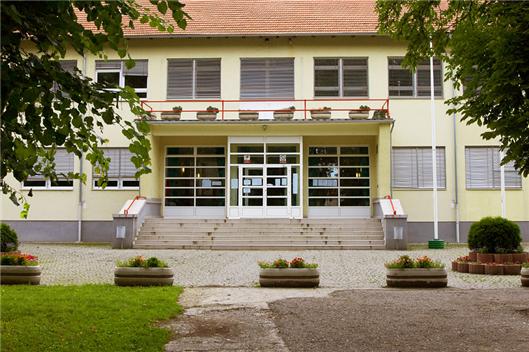 Godišnji plani program radaŠkolska 2016./2017. godina____________________________________________IZVJEŠĆE O REALIZACIJI GODIŠNJEG PLANA I PROGRAMA RADA ŠKOLE za školsku godinu 2016./2017.IZVJEŠĆE O REALIZACIJI GODIŠNJEG PLANA I PROGRAMA1. PROSTORNI I MATERIJALNI UVJETI	Poljoprivredno šumarska škola Vinkovci u cijelosti je obnovljena i opremljena te dobila uporabnu dozvolu 16. rujna 2005.	Zgrada Poljoprivredno šumarske škole Vinkovci zajedno s radioničkim prostorom i prostorom dva moderna plastenika ima 4300 m2.Obnovom školske zgrade škola je opremljena s nekoliko specijaliziranih učionica i to:Specijalizirana učionica za prehrambenu strukuSpecijalizirana učionica za fitofarmacijuSpecijalizirana učionica za informatikuSpecijalizirana učionica za fiziku, kemiju i biologijuSpecijalizirana strojarska učionicaSpecijalizirana učionica za cvjećareKnjižnica U sklopu obnove škola je opremljena sa školskom kuhinjom.Obnovom mehaničke radionice sredstvima međunarodne zajednice preko Regionalnog operativnog projekta (ROP-a), izvršena je rekonstrukcija i opremanje sljedećih nastavnih prostora:Specijalizirana učionica za motore i traktoreSpecijalizirana učionica za ručnu i strojnu obradu materijalaRadionički prostor za servisiranje poljoprivredne mehanizacijePoljoprivredna ljekarnaZa dio navedenih specijaliziranih učionica instalirana je oprema i nastavna pomagala.Imamo školski vrt od  2 u kojem se nalazi moderni cvjećarki plastenik od , i povrtlarski hidroponski plastenik također od 400 m2. Izgradnja i opremanje plastenika ostvareno je zahvaljujući partnerskim odnosima s Udrugom za pomoć osobama s posebnim potrebama „Bubamara“ sredstvima međunarodne zajednice uz potporu Županije.         U sklopu školskog vrta imamo voćarski, vinogradarski, povrtlarski i šumarski dio koji se uglavnom koriste za praktičnu nastavu i stručnu praksu, a dodatni prostor nam je na raspolaganju za repromaterijal i poljoprivrednu mehanizaciju.Projektom „Implementacija novih kurikuluma“ izrađen je kurikulum učeničke zadruge i nabavljena oprema i nastavna pomagala od kojih je najvažnija sušara za voće i povrće za koju smo adaptirali potreban prostor s infrastrukturom. Pri mehaničkoj radionici imamo sjenicu koja se uglavnom koristi za odmor i objedovanje učenika za vrijeme izvođenja praktične i stručne prakse. Za nastavu tjelesne i zdravstvene kulture koristimo otvorene sportske terene za nogomet, rukomet, odbojku i košarku te sportsku dvoranu koja prošle školske godine nije bila u funkciji zbog ishođenja potrebne dokumentacije i rekonstrukcijskih radova.U prethodnoj školskoj godini nabavili smo slijedeću opremu i investirali u sljedeće radove:2. KADROVSKI UVJETI	Tijekom školske godine 2015./2016. broj zaposlenih u Poljoprivredno šumarskoj školi Vinkovci kretao se od 81 do 87 i to:RavnateljTajnik škole Nastavnik (69-74)Voditelj računovodstvaAdministrator PedagogPsihologKnjižničarSpremačica (7-9)Domar (2)Od ukupnog broja zaposlenih, 17 radnika bilo je u radnom odnosu na određeno vrijemeTijekom školske godine, Poljoprivredno šumarska škola Vinkovci imala je četiri osobe na stručnom osposobljavanju za rad bez zasnivanja radnog odnosa.3. UČENICI	Prema podacima na kraju školske godine u školskoj godini 2015./2016. Poljoprivredno šumarsku školu Vinkovci je pohađalo 650 učenika u 30 razrednih odjela i 10 obrazovnih programa. Od toga su 4 četverogodišnja – poljoprivredni tehničar opći, poljoprivredni tehničar fitofarmaceut, šumarski tehničar i agrotehničar – novi strukovni kurikulum, 6 trogodišnjih programa su mehaničar poljoprivredne mehanizacije, cvjećar, vrtlar, pekar, mesar i šumar – novi strukovni kurikulum, a u 2 programa se obrazuju učenici s teškoćama u razvoju – pomoćni pekar i pomoćni vrtlar.4. ODGOJNO OBRAZOVNI RAD	Nastavni plan program je u potpunosti realiziran. S obzirom na uvjete u kojima smo radili i radimo sve što je planirano na vrijeme na zadovoljavajući način je obavljeno. Nastavnička i razredna vijeća su redovito održavana i obavila svoje zadatke.Stručni aktivi su, također, obavili svoje planirane i redovne zadatke, kao i pripremu učenika za pojedina natjecanja. Profesori su redovno išli na stručna usavršavanja koja su katalogom bila predviđena, kao i na dio usavršavanja iz struke što nije bilo katalogom planirano.U odgojno obrazovnom dijelu profesori i stručni suradnici su dali veliki doprinos u realizaciji Godišnjeg plana i programa pogotovo uzevši u obzir činjenicu da naša škola školuje i učenike s  poteškoćama u razvoju, veliki broj učenika je socijalno ugrožen, a najveći dio učenika je putnika.5. KULTURNA I JAVNA DJELATNOST	Škola je obilježila i prigodnim programima popratila sve datume značajne u kulturnom i javnom životu naše županije i šire.	Aktivni smo članovi Crvenog križa Vinkovci i sudjelovali smo na natjecanjima koje je organizirao Crveni križ Vinkovci. Obilježili smo Dane Josipa Kozarca uz sudjelovanje poznatih pisaca i književnika iz Hrvatske.Aktivno smo uključeni u projekt Eko škole.6. PRIJEDLOG MJERA ZA STVARANJE ODGOVARAJUĆIH UVJETA RADA I MJERA ZA UNAPREĐENJE ODGOJNO-OBRAZOVNOG RADA	Kao prioritet u daljnjem razvoju naše škole određujemo:Rješavanje imovinsko pravnih odnosa školskog poligona kao i zemljišnih površina koji su najvažniji za realizaciju praktične nastave.Nastavak rada u dva moderna plastenika za povrtlarstvo i cvjećarstvo u suradnji sa Bubamarom (Udruga za pomoć osobama s posebnim potrebama) i Županijom Vukovarsko srijemskom.Stavljanje u pogon sušare za voće i povrćeProvedba dobivene suglasnosti za obrazovanje odraslih u poljoprivredi, šumarstvu i prehrani.Uvođenje dopunske nastave iz hrvatskog jezika, matematike, stranog jezika, kemije i biologije.Uvođenje suvremenih nastavnih metoda u nastavu s naglaskom na interaktivno učenje, projektnu nastavu i timski rad kroz edukaciju nastavnika, posjete nastavi i analizu provedbe razvojnog plana.Ostvariti što bolju povezanost s gradom, županijom i svim općinama naše županije koji rade na poboljšanju i realizaciji kako kulturnih tako i edukacijskih programa.Ravnatelj: Marinko DžakulaPODACI O UVJETIMA RADAPODACI O UVJETIMA RADA	Školske godine 2016./2017. Poljoprivredno šumarsku školu Vinkovci pohađa 590 učenika u 29 razrednih odjela, 9 zanimanja koja pripadaju trima obrazovnim sektorima: Poljoprivreda, prehrana i veterina;Šumarstvo i obrada drvaStrojarstvo, brodogradnja, metalurgijaZanimanja koja školujemo su:Četverogodišnja zanimanja:  Agrotehničar – novi strukovni kurikulumPoljoprivredni tehničar fitofarmaceutŠumarski tehničarTrogodišnja zanimanja: Cvjećar    Pekar     Mesar     Mehaničar poljoprivredne mehanizacije    Poljoprivredni gospodarstvenikTrogodišnja zanimanja za učenike s teškoćama u razvoju: Pomoćni vrtlar (TES)	Za sva zanimanja teoretski dio programa odvija se u učionicama, specijaliziranim učionicama i kabinetima. Vježbe i praktični dio odvijaju se za smjerove iz područja poljoprivrede u oglednom vrtu, plastenicima, poljoprivrednim površinama škole, poljoprivrednim ljekarnama i cvjećarnama. Za zanimanja iz područja šumarstva praktična nastava i vježbe odvijaju se u školskom rasadniku i šumarijama. Zanimanja iz područja prehrane praktičnu nastavu obavljaju u pekarama i mesnicama. Zanimanje mehaničar poljoprivredne mehanizacije praktičnu nastavu obavlja u školskoj radionici i poduzećima s poljoprivrednom mehanizacijom.   KALENDAR RADA ŠKOLE za školsku 2016./2017. godinuKALENDAR POSLOVA U ŠKOLSKOJ 2016./2017.GODINIPODACI O DNEVNOJ I TJEDNOJ ORGANIZACIJI RADARASPORED NASTAVE PO SMJENAMANastava se u Poljoprivredno šumarskoj školi odvija u dvije smjene od kojih prva počinje u 7:15, a druga u 13:10 sati. Uvođenjem e-dnevnika početkom školske godine 2014./2015. prihvaćeno je predloženo brojanje sati do 12, kako je prikazano u tablici. Nastava se odvija u centralnoj školskoj zgradi i zgradi predviđenoj za radionice te u oglednom vrtu.RASPORED ZVONJENJARASPORED UČIONICAPODACI O IZVRŠITELJIMA POSLOVATEHNIČKI PODACI O ŠKOLI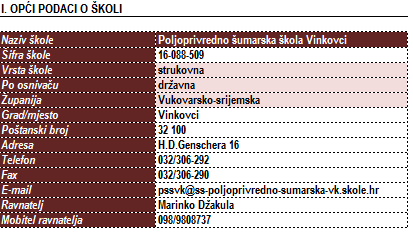 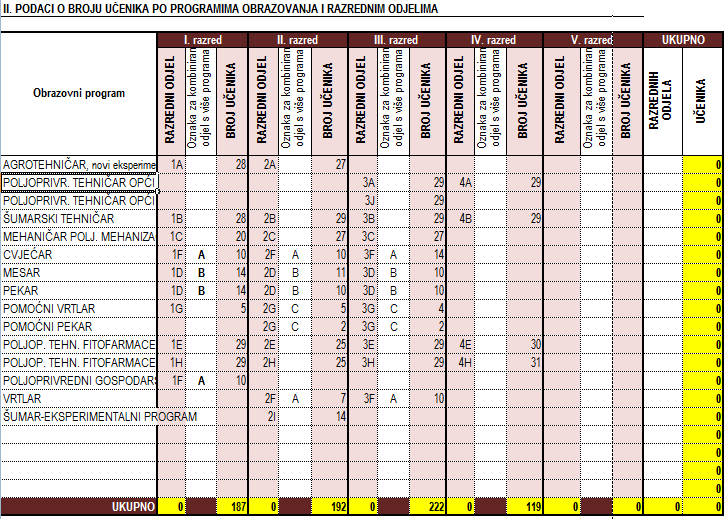 TJEDNA ZADUŽENJA NASTAVNIKAPrilog 1.RAZREDNICIRASPORED PRIMANJA RODITELJAGODIŠNJI PLANOVI I PROGRAMI RADA za školsku godinu 2016./2017.GODIŠNJI PLAN I PROGRAM RADAza školsku 2016./2017. godinuŠkolski odbor 	PLAN  RADA  ŠKOLSKOG ODBORAPlan rada školskog odbora šk. god. 2016./2017.Okvirni plan i program Školom upravlja Školski odbor. Školski odbor je konstituiran 26.travnja, 2013.god.u sastavu  od 7 članova.Članovi školskog odbora su:2 člana predstavnika nastavničkog vijeća Ružica Zucić, dipl.ing. prof.savjetnik, Vinkovci, predsjednica Zrinka Vidaković, prof.1 član predstavnik radničkog vijećaŽeljko Takšić, dipl.ing.,Vinkovci1član predstavnik roditeljskog vijećaHostonski  Robert, umirovljenik3 člana predstavnika osnivača (verifikacija 16. rujna,2013.godine)Marica Beljo-Rečić,dipl.ing.šumarstva,VinkovciIlija Cota, mag.iur.,VinkovciTomislav Agičić, mag.ing.poljoprivrede,VinkovciČlanovi Školskog odbora imenovani su na mandatno razdoblje od 4 godine. Mandat članova teče od dana konstituiranja Školskog odbora. Školski odbor sastaje se po potrebi,poziv za sastanak upućuje predsjednica. Članovi školskog odbora pozivaju se pismenim putem i putem e-mail pošte, uz poziv za sastanak članovi dobivaju i zapisnik od prethodnog sastanka.Okvirni plan i program U skladu s odredbama Zakona o odgoju i obrazovanju u osnovnoj i srednjoj školi i Statuta, školski odbor planira u školskoj godini 2016./2017. sljedeće aktivnosti:Davati prethodnu suglasnost ravnatelju u vezi sa zasnivanjem radnog odnosa djelatnika.Donijeti opće akteDonijeti izmjene i dopune Statuta u skladu s izmjenama Zakona o odgoju i obrazovanju u osnovnoj i srednjoj školiDonijeti školski kurikulumDonijeti godišnji  plan i program škole i nadzirati njegovo provođenjeUpućivati ravnatelju mišljenja i prijedloge o pitanjima od interesa za rad školeDonijeti financijski plan, polugodišnji i godišnji obračunOdlučivati o zahtjevima radnika  za zaštitu prava iz radnog odnosaDavati osnivaču prijedloge i mišljenja o pitanjima važnim za rad i sigurnost u školskoj ustanoviObavljati druge poslove određene zakonom, aktom o osnivanju i StatutomPredsjednica Školskog odbora:Ružica Zucić, dipl.ing. prof.savjetnikGODIŠNJI PLAN I PROGRAM RADAza školsku 2016./2017. godinuRavnateljGODIŠNJI PLAN I PROGRAM RADA RAVNATELJAZA 2016./17. ŠKOLSKU GODINUGODIŠNJI PLAN I PROGRAM RADAza školsku 2016./2017. godinuNastavničko vijećeGODIŠNJI PLAN I PROGRAM RADAza školsku 2016./2017. godinuStručni suradnik-pedagogIzvedbeni godišnji plan i program rada stručne suradnice pedagoginje u 2016./17.šk.g.		Ines Grbešić, mag. edukacije filozofije i pedagogijeGODIŠNJI PLAN I PROGRAM RADAza školsku 2016./2017. godinuStručni suradnik-psihologGODIŠNJI PLAN I PROGRAM RADAza školsku 2016./2017. godinuStručni suradnik-knjižničarGODIŠNJI PLAN I PROGRAM RADAza školsku 2016./2017. godinuVijeće roditeljaVIJEĆE RODITELJACilj: postići kvalitetnu i kreativnu interakciju roditelja i Škole u području pedagoškog, socijalnog i kulturnog  ozračja škole.Zadaci: izrada zajedničkog plana i programa rada, edukacija roditelja najnovijim pedagoško-psihološkim spoznajama pravilnog shvaćanja važnosti obitelji i uloge roditelja u postizanju uspjeha u školi, informiranje o rezultatima uspjeha učenika, sudjelovanje roditelja u  izvannastavnim aktivnostima škole, uključivanje  roditelja u obilježavanje važnijih datuma škole te u prevenciji neuspjeha u školi, prevenciji ovisnosti i   vrednovanju odgojno-obrazovnog rada.GODIŠNJI PLAN I PROGRAM RADAza školsku 2016./2017. godinuVijeće učenikaVIJEĆE UČENIKAVijeće je učenika samostalno tijelo učenika koje sačinjavaju predsjednici razrednih odjela (29 članova), a njegova funkcija definirana  je u Statutu škole.Cilj: omogućiti učenicima da sudjeluju u radu i životu škole.Zadaci: izlagati probleme i potrebe učenika,učinkovito  tražiti  rješenja istih, inicijative učenika, surađivati s ostalim organima škole i provoditi donesene odluke. Vijeće će se sastajati najmanje 4 puta u školskoj godini.GODIŠNJI PLAN I PROGRAM RADAza školsku 2016./2017. godinuEKO-ŠKOLAPlan i program rada za šk. 2016./2017god. temelji se na ciljevima i zadaćama  Programa  Eko-škole. Programom rada bit će obuhvaćene sljedeće aktivnosti:Plan djelovanja školeSKUPLJANJE, ZBRINJAVANJE I SMANJIVANJE OTPADACILJ: Uočiti da postoje različite vrste otpada          Stvoriti naviku razvrstavanja otpada          Naučiti razlikovati korisni otpad          Uočiti kako smanjiti količinu otpada recikliranjem          Naučiti štedjeti otpad proizvodnjom komposta          Stvarati navike štedljivog ponašanja i smanjivanja otpada          Upoznati neke načine iskorištavanja otpada u ukrasne i              uporabne svrhe          Uočavanje pogrešnih navika           Osvješćivati učenike naše škole i građane o uočenim                  neprihvatljivim navikama i ponašanjima            Ukazivati na ljepotu prirode bez otpada          Slati poruke te djelovati na svijest učenika i građanaII. ZDRAV ŽIVOT CILJ: Uočiti povezanost hrane i zdravlja            Upoznati osnovne pojmove hranjivih tvari            Upoznati važnost pojedinih skupina namirnica            Uočiti važnost pojedinih obroka             Upoznati poremećaje prehrane              Sudjelovati u dogovorima oko izrade školskog jelovnika              Uočiti prednosti ekološkog načina proizvodnje u poljoprivredi,             šumarstvu i prehrani             Uočiti vrijednosti tjelesnih aktivnosti             Usvojiti navike tjelesnih aktivnosti vježbanjem             Informirati se o najčešćim ovisnostima današnjice III.  ODRŽIVI RAZVOJCILJ:  Promicanje kakvoće življenjaIV. UREĐENJE OKOLIŠA ŠKOLECILJ: Uočiti ljepotu čistog i urednog okoliša           Uočiti da nam biljke obogaćuju doživljaj prostora           Uočiti da radom možemo oplemeniti životni prostor  V.    STALNE EKOLOŠKE AKTIVNOSTI   CILJ: Ugraditi ekološke sadržaje u sve nastavne predmete i sve vrste                izvannastavnih aktivnosti              Eko-datume iskoristiti za razvijanje svjesti o potrebi brige za               prirodu              Eko-datume obilježiti prigodnim izložbama, prezentacijama,               projektnim danom, danom otvorenih vrata              Predstaviti naš rad i djelovanje te potaknuti javnost da nam                se priključi u aktivnostima              Kontinuiranim praćenjem stalno upozoravati  na propuste i stalno              se obrazovati na području ekologije                Nastaviti suradnju s upravnim odjelom za poljoprivredu i                šumarstvo na području županije              Širiti program ekologije na području grada i županije Eko-patrole će pratiti ostvarivanje programa rada. Eko-patrolu škole čine jedan ili dva učenika iz svakog razrednog odjela, a njenim radom  rukovode školski koordinatori programa. Sastanci će se održavati jednom  mjesečno (srijedom) ili prema potrebi.	U praćenju organiziranih  akcija  na razini grada eko-patrolama će pomagati ravnatelj koji je na čelu školskog odbora i školski koordinatori.    Godišnji plan i program rada Eko-škole za šk. 2016./2017. god. prihvaćen je 15.. rujna  2016.  godine na sjednici Eko-odbora Poljoprivredno šumarske škole Vinkovci.Školski koordinatori: Marina Gadanac, dipl.ing.                                                                   Marija    Fa,dipl.ing.                                     Martina  Marković,dipl.ing.                                     Snježana Jakovljević dipl ing.                                     Ružica   Zucić,dipl.ing.Za Eko-odbor: Marija  Fa,dipl.ing.Vinkovci,  15.rujna 2016.					               Ravnatelj:						                                Marinko Džakula,prof.GODIŠNJI PLAN I PROGRAM RADAza školsku 2016./2017. godinuCrveni križHRVATSKI CRVENI KRIŽGRADSKO DRUŠTVO CRVENOG KRIŽA VINKOVCIOGRANAK POLJOPRIVREDNO ŠUMARSKE ŠKOLE VINKOVCIPLANA RADA MLADIH CRVENOG KRIŽA POLJOPRIVREDNO ŠUMARSKE ŠKOLE VINKOVCI ZA ŠK. 2016/17. GOD.	Ogranak GDCK Vinkovci, Poljoprivredno šumarske škole Vinkovci broji oko 40 članova. Osnovna zadaća rada s mladima jeste njihova edukacija za kvalitetnije odrastanje i organiziranje slobodnog vremena, borba protiv svih vrsta ovisnosti, zdravstveno prosvjećivanje, razvijanje osjećaja humanosti koje je jedno od osnovnih načela Pokreta Crvenog križa te prva pomoć i diseminacija.	Sve ove zadaće nastojimo kontinuirano provoditi, poštujući kalendar zajedničkih akcija društava HCK i vremenik natjecanja HCK.RUJAN 2016.	 - 14. rujna – Svjetski dan prve pomoći- 14. do 21. rujna – Tjedan borbe protiv TBC-aUz pomoć promidžbenog materijala koji će im osigurati stručna služba GDCK Vinkovci, pomladak i mladež CK će u svojim školama postaviti prigodne panoe. LISTOPAD 2016. - 1. listopada – Međunarodni dan starijih osobaPosjet staračkom domu u Vinkovcima - Sabirna akcija „Solidarnost na djelu“Akcija je tradicionalna, odvija se u drugi četvrtak u listopadu i već godinama u nju se uključuju svi članovi pomlatka i mladeži Crvenog križa. Prihod koji se sakupi tijekom akcije namijenjen je za one kojima je pomoć najpotrebnija. Već tradicionalno članovi Crvenog križa provode akciju solidarnosti u svojim školama, unatoč teškoj materijalnoj situaciji akcije su provedene uspješno, stoga namjeravamo nastaviti s tom praksom.  - 25. listopada - Dan darivatelja krviSTUDENI 2016.- 11. studeni – Svjetski dan mladeži- 15. studeni do 15. prosinca – Mjesec borbe protiv ovisnostiU toku ovog mjeseca pomladak i mladež CK će u  školi  postaviti prigodne panoe, te će prema mogućnostima GDCK Vinkovci  posjetiti nekakvu zajednicu u kojoj se liječe bivši ovisnici. PROSINAC 2016. - 01. prosinca – Dan borbe protiv AIDS-aU okviru sata razrednog odjela obraditi temu „Nemoj umrijeti zbog neznanja!“  - 03. prosinca – Međunarodni dan invalidaSIJEČANJ 2017.Početkom drugog polugodišta školske godine 2016./2017. formirati ekipe mladeži CK te započeti obuku mladih iz prve pomoći. VELJAČA 2017. Nastaviti rad s mladeži jednom tjedno u trajanju 60 minuta. Provoditi treninge iz prve pomoći s ekipom koja će sudjelovati na gradskom natjecanju. OŽUJAK 2017.Pripremiti se za gradsko natjecanje mladih CK.TRAVANJ 2017.    7. travnja – Svjetski dan zdravljaPoželjno bi bilo i urediti školske panoe na ovu temu22. travnja – Dan planeta ZemljeOformiti ekološke patrole i poslati ih  na teren, da zabilježe i fotografiraju svako namjerno ili slučajno narušavanje ekološke ravnoteže u prirodi (divlje deponije smeća, …). SVIBANJ 2017.Nacionalno natjecanje iz prve pomoći održati će se u Tjednu Crvenog križa - 08. svibnja - Međunarodni dan Crvenog križa - 08. do 15. svibnja – Tjedan Hrvatskog Crvenog križa Već tradicionalno, u ovom tjednu organizirati ćemo mnoštvo aktivnosti kao što je primjerice, uređenje panoa u školi s ciljem promicanja načela Crvenog križaLIPANJ 2017.05. lipnja – Svjetski dan zaštite čovjekova okolišaOrganizirane akcije uređenja okoliša, te u njima aktivno sudjelovanje.- 14. lipnja – Svjetski dan darivatelja krvi Pozvati nove i stare darovatelje krvi SRPANJ I KOLOVOZ 2017.Krajem mjeseca kolovoza mladi CK pokušati će provesti  akciju prikupljanja  školskih udžbenika i ostale opreme za školu, te dječje odjeće i obuće, a potom podjelu istih djeci iz obitelji u socijalnoj potrebi. U Vinkovcima, rujan 2016. godineVoditeljica ogranka CK u poljoprivredno šumarskoj školi Vinkovci:Ružica Zucić, dipl. ing. prof.savjetnikGODIŠNJ PLAN I PROGRAM RADA STRUČNIH AKTIVA ŠKOLEza školsku 2016./2017. godinuSTRUČNI AKTIVŠkolska godina 2016./2017.Vinkovci, rujan 2016. godineUVODStručni aktiv Poljoprivredno šumarske škole Vinkovci u školskoj godini 2016./2017. predstavlja sljedeće aktive:Aktiv poljoprivredne strukeAktiv šumarske strukeAktiv strojarske strukeAktiv prehrambene strukeČlanovi Aktiva poljoprivredne struke: Ivuša Špoljarec, dipl.ing agronomije,prof.mentor Josip Nakić, poljop.tehničar, Suradnik u nastaviMarina Gadanac,dipl.ing. agronomije, prof.mentorRužica Perišić, dipl.ing.poljoprivrede4Hrvoje Bagarić, mag.ing. poljoprivredeMirjana Butorac,dipl.ing.poljoprivredeVesna Jozić, poljop.tehničar, Suradnik u nastaviBlaženka Čondić, dipl.ing. agronomije,prof.mentorĐurđica Škarica, dipl.ing.poljoprivredeGoran Kalić, dipl.ing.poljoprivrede,prof.mentorIlija Meseljević, dipl.ing.poljoprivrede Ivana Mlinarić Vrus, dipl ing. poljoprivredeJosip Starc ,dipl.ing.poljoprivrede, prof.mentorMartina Marković, dipl.ing. agronomije, prof.mentorMiljenko Balašević, dipl.ing.poljoprivredeMiroslav Pažur,dipl.ing.poljoprivredeRužica Zucić, dipl.ing.poljoprivrede, prof.savjetnikDenis Cerjan, mag.ing.poljoprivrede,Vesna Vuković, mag.ing. poljoprivredeČlanovi Aktiva šumarske struke:  Angela Galić, dipl.ing. šumarstva, prof. savjetnikMarija Fa, dipl.ing. hortikulture, prof.mentorGordan Radić, dipl.ing. šumarstva Krunoslav Čolaković, šumarski tehničar,ing.poljoprivrede, suradnik u nastaviTomislav Nemeš,dipl.ing. šumarstvaČlanovi Aktiva strojarske struke:Ivica Ešegović , dipl ing. poljoprivredeBlaž Kalaica, dipl ing. poljoprivredeŽeljko Takšić, dipl ing. agronomijeJulijana Mijaković, dipl.ing.strojarstvaIvan Vuković, dipl ing. poljoprivredeČlanovi Aktiva prehrambene struke:Eva Jurčić,dipl.ing. prehrambene tehnologije, prof.mentorVukosava Milidrag, dipl.ing. prehrambene tehnologijeSnježana Jakovljević, dipl.ing. prehrambene tehnologije,prof.mentorStela Zovkić ,dipl.ing. prehrambene tehnologije,prof.mentorMirta Štrangar,.dipl.ing. prehrambene tehnologijePREDSJEDNICI I ZAPISNIČARZapisničar Stručnog aktiva je dipl. ing. Ivana Mlinarić VrusNapomena: ako je zapisničar spriječen, može ga mijenjati svaki član aktiva.GODIŠNJI PLAN I PROGRAM STRUČNOG AKTIVARUJAN – LISTOPAD 2016. godineSastanak svih članova Stručnog aktiva.Izbor voditelja aktiva pojedinih struka (poljoprivreda, šumarstvo, strojarstvo, prehrana); izbor voditelja aktiva cjelokupne struke.Usvajanje godišnjeg plana i programa Stručnog aktiva.Izrada izvedbenih i operativnih planova i programa.Zaduženja nastavnika u teorijskoj i praktičnoj nastavi.Organizacija praktične nastave u struci.Pregled potreba za repromaterijalom i osnovnim sredstvima u struci.Organizacija žetve soje i plan sjetve na školskom dobru.Izvješće o radu školskog vrta.Plan rada Stručnog aktiva.Utvrđivanje vremena polaganja razlikovnih ispita.Organizacija odlazaka na stručne seminareOrganizacija “Dana kruha” (prehrana).Organizacija međužupanijskih seminaraOrganizacija posjeta sajmovima i izložbama vezanim za strukovne sadržaje.Obilježavanje Dana ustanoveSTUDENI – PROSINAC 2016. godineTijek i realizacija nastave strukovnih sadržaja.Podjela tema za završni ispit.Organizacija polaganja razlikovnih ispita.Organizacija prakse za izradu završnog rada.Suradnja s ustanovama i poljoprivrednim proizvođačima, radi obavljanja praktične nastave.Stručni posjeti i jednodnevni odlasci u sklopu praktične nastave.Izvješće o radu školskog vrta i školskog dobra.SIJEČANJ – VELJAČA 2017. godineRealizacija teorijske i praktične nastave iz strukovnih sadržaja.Suradnja mentor – učenik oko izrade završnog ispita.Izvješće voditelja pojedinih stručnih aktiva o sudjelovanju na stručnim seminarimaRad na održavanju strojeva i rad u školskom vrtu.Stručni posjet seminaru biljne zaštite u OpatijiSuradnja s ustanovama i poljoprivrednim proizvođačima radi izvođenja praktične nastave.Planiranje posjete sajmu poljoprivrede u Veroni, Italija.Školska natjecanja učenika poljoprivrednih zanimanjaOŽUJAK – TRAVANJ 2017. godineRealizacija praktične nastave za završne razrede.Stručno usavršavanje nastavnika.Sudjelovanje na Sajmu zdravlja u Vinkovcima.Priprema za državno natjecanje poljoprivrednih škola.Organizacija rada u školskom vrtu i na školskom dobru.Plan nabavke repromaterijala za proljetnu sjetvu i nastavak radova u školskom vrtu i na školskom dobru.Suradnja s ustanovama i obiteljskim gospodarstvima licenciranim za program obrazovanja učenikaStručni posjeti u cilju edukacija učenika iz strukovnih sadržaja.Dani otvorenih vrata, promocija strukeSVIBANJ – LIPANJ 2017. godinePregled rada Stručnog aktiva u prethodnom razdoblju.Plan upisa u sljedeću školsku godinu.Prezentacija škole i promidžba upisa  u prvi razredOrganizacija završnih ispita (povjerenstava, termina i načina ispitivanja).Završni ispiti.Organizacija ljetne prakse.Sudjelovanje u radu udruga zaposlenika poljoprivrednih škola Republike Hrvatske.Organizacija rada u školskom vrtu i na školskom dobru.Izvješće o radu školskog vrta i školskog dobra.Pripreme za kraj nastavne godine.Upisi u prvi razred.SRPANJ 2017. godinePregled rezultata upisa u prvi razred.Planiranje zaduženja nastavnika stručnih predmeta za sljedeću školsku godinu.Popravni ispiti.Nadzor provođenja ljetne prakse.Radovi u školskom vrtu i na školskom dobru.Izvješće o radu Stručnog aktiva.Navedeni plan i program Stručnog aktiva za školsku godinu 2016./2017.godine sadrži osnovne smjernice rada aktiva. Članovi Aktiva međusobno surađuju i svojim prijedlozima pomažu i doprinose radu Aktiva. Predsjednik Aktiva, dipl. inž. Ružica Zucić, dužna je redovito izvješćivati ravnatelja škole o radu Aktiva, kao i o potrebama tijekom školske godine.Aktiv poljoprivredne skupine predmeta sastajati će se svakog drugog ponedjeljka u mjesecu, po potrebi i češće. Na Aktiv trebaju dolaziti i stručni suradnici i stručni učitelji. Voditelj školskog dobra dužan je podnositi izvješće voditelju Aktiva jedanput mjesečno, u pismenom obliku.Stručni aktiv sastajat će se najmanje jedanput mjesečno, uz prethodnu pravovremenu najavu putem oglasne ploče. Aktiv saziva predsjednik. Dolazak svih članova Aktiva je obvezatan, osim kada je naglašeno da se sastaju predstavnici određenih struka.Zbog specifičnosti poslova u školskom vrtu i na školskom dobru, Stručni aktiv se može sastajati po potrebi i češće. Realizacija praktične nastave prilagoditi će se mogućnostima škole. Dio praktične nastave neophodno je realizirati u poljoprivrednim ljekarnama, mehaničarskim radionicama, klaonicama, pekarnama, mesnicama, cvjećarnama, obiteljskim gospodarstvima i poduzećima koja se bave poljoprivrednom proizvodnjom.Prioritetni poslovi mogu se obavljati mimo plana i programa, ako to diktiraju vanjski uvjeti. Sve potrebe za repromaterijalom i osnovnim sredstvima u školskom vrtu i školskom dobru, kao i potrebe za izvođenje praktične nastave biti će prezentirane preko Stručnog aktiva ravnatelju škole.Pojedini datumi u poljoprivrednoj proizvodnji nisu precizirani, zbog vezanosti za vremenske prilike. Datumi stručnih posjeta i jednodnevnih odlazaka učenika i nastavnika, u sklopu praktične nastave, nisu precizirani, jer se dogovaraju kratko vrijeme uoči realizacije.Praktična nastava iz poljoprivredne grupe predmeta organizirana je u dvije grupe za svaki razred, pod vodstvom dva nastavnika. Veličina grupe u pravilu treba biti od osam do petnaest učenika. Dani za praktičnu nastavu obično su fiksirani, ali može doći do izmjena tijekom školske godine, ovisno o prioritetima i vremenskim i drugim uvjetima Članovi stručnog vijeća suglasni su da je nužno usavršavanje nastavnika tj. Posjeta stručnim skupovima koji su značajni za pojedinu struku nisu u katalogu stručnih skupova.Stajališta su da se sredstva trebaju dijelom osigurati iz vlastite proizvodnje.PLANIRANI STRUČNI POSJETIIZ POLJOPRIVREDNE STRUKETijekom školske godine 2016./2017. godine planiran je niz posjeta u okviru programa Praktične nastave. Poljoprivredna struka planira posjetiti sljedeća poduzeća i sajmove:PIK Vinkovci (silos)Lipovac, AgrokorIločki podrumi, IlokĐakovačka vinarija, MandićevacFeravino, FeričanciKutjevački podrumi, KutjevoVupik, VukovarLarix, Stari MikanovciPrivatne vrtlarije: Ivankovo, ValpovoFany, Donji MiholjacPetrokemija, KutinaĐakovačka ergela, ĐakovoZoološki vrt u OsijekuZoološki vrt u ZagrebuJesenski poljoprivredni sajam, BizovacProljetni poljoprivredni sajam, BizovacVelesajam, ZagrebFlora art, ZagrebSajam vjenčanja, ZagrebSajam cvijeća PadovaFieragricola, VeronaPoljoprivredni sajam u BerlinuTvornica za preradu voća, VinkovciEntomološki muzej VaraždinNacionalni parkovi RHPoljoprivredni sajam GudovacUspješna obiteljska gospodarstva na području županijeSvi stručni posjeti su jednodnevni, osim Verone, Padove i Berlina. Datumi nisu precizno utvrđeni. Svakom posjetu prethodi dogovor. Prijevoz učenika dogovara se s registriranim prijevoznikom (najčešće POLET , VINKOVCI ). Učenici plaćaju veći dio cijene, a dio cijene snosi škola. Sve stručne izlete organizira stručni aktiv zajedno sa nosiocima praktične nastave. Svaki stručni posjet se najavljuje ravnatelju, nakon povratka potrebno je napraviti izvješće.U Vinkovcima, rujan 2016.god.Voditeljica Stručnog aktiva Ružica Zucić, dipl.ing. prof. savjetnikGODIŠNJI PLAN I PROGRAM RADAza školsku 2016./2017. godinuAktiv šumarstvaGODIŠNJI PLAN I PROGRAM RADA AKTIVA ŠUMARSTVAČlanovi:1.Gordan Radić, dipl.ing šumarstva – Predsjednik aktiva2. Angela Galić, dipl.ing.šum. 3. Marija Fa, dipl.ing.5. Tomislav Nemeš,dipl.ing. šumarstva6. Krunoslav Čolaković, šumarski tehničar,ing.poljoprivrede. – suradnik u nastaviGODIŠNJI PLAN I PROGRAM RADAza školsku 2016./2017. godinuAktiv društvene grupe predmetaGODIŠNJI PLAN I PROGRAM RADA AKTIVA DRUŠTVENIH PREDMETA          Članovi:Rejhana Nuhanović - voditeljBranka Dukić Brčić Maja BuknaGordana SavićAna MedićIvana SaplaićJelena KordićMaja BalogMagdalena Mijaković AlozieuwaAna Križanović GrgićIvan Goran GrgićRužica LenđerIvan BassiMarija PetrinovićHelena PrimoracTamara KokošarevićNapomena: Aktiv se sastaje po potrebi i uzimajući u obzir prvenstveno tekuću problematiku, a teme po mjesecima su okvirne, te podložne izmjenama. Ukoliko se ukaže potreba za diskusiju o aktualnim temama ili problematici, aktiv se tome prilagođava, te se članovi mogu porema potrebi sastajati i u užem stručnom sastavu (hrvatski jezik, strani jezik itd.)Voditelj aktiva:Rejhana Nuhanović, prof. GODIŠNJI PLAN I PROGRAM RADAza školsku 2016./2017. godinuAktiv prirodne grupe predmetaGodišnji plan i program rada AKTIVA PRIRODNE GRUPE PREDMETA Poljoprivredno šumarske škole Vinkovci u školskoj godini 2016./2017.Voditeljica Školskog stručnog aktiva:  Anita Karaban, prof. matematike i fizikeStručni aktiv prirodne grupe predmeta Poljoprivredno šumarske škole Vinkovci  u školskoj godini 2016./2017.  sastoji se od:profesora matematikeprofesora matematike i fizikeprofesora matematike i informatikeprofesora geografijeprofesora biologijeprofesora kemijeprofesora tjelesne i zdravstvene kulturemag.math.mag.ing.elektrotehnikeČlanovi aktiva prirodne grupe predmeta u školskoj godini 2016./2017.:1. Augutinović Jasenka, magistra edukacije matematike i informatike2.Beljo Ružica, prof. biologije i kemije3. Čalić Irena , prof. tjelesne i zdravstvene kulture 4.Đukić Ivona, magistra edukacije matematike5. Hodak Jelena, prof. biologije i kemije 6. Jozinović Tomisalav, mag.ing.elektrotehnike7. Karaban Anita, prof. matematike i fizike8.Kokor Vjeran, prof matematike i informatike9.Pavlović Božo, prof. tjelesne i zdravstvene kulture10.Radić Vesna, prof. geografije11.Sorko Marijan, prof. tjelesne i zdravstvene kulture12. Škegro Antonija, prof.tjelesne i zdravstvene kulture13.Vidaković Zrinka, prof matematike i informatikeMjesto i vrijeme sastajanja :Poljoprivredno šumarska škola Vinkovci,VinkovciSastanci se planiraju dvomjesečno , u trajanju od 4 sata. Nije nužno potrebno održati jedan sastanak u navedenom trajanju , po potrebi se organizira više kraćih sastanaka u tijekom mjeseca.Nositelj aktivnosti na svim sastancima su svi nastavnici – članovi Školskog stručnog aktiva.Prijedlozima i međusobnoj suradnji svi članovi aktiva pridonose kvaliteti rada  aktiva , a kao posljedica takvog rada je poboljšanje kvalitete nastavnog procesa.Godišnji plan i program rada Školskog stručnoga aktiva prirodne grupe predmeta Poljoprivredno šumarske škole Vinkovci u školskoj godini 2016./2017. Izradila je voditeljica                                                                                        Voditelj aktiva:                                                                                        Anita Karaban, prof.U Vinkovcima 6. rujna 2016.TJEDNI I GODIŠNJI BROJ SATI PO RAZREDIMA I OBLICIMA ODGOJNO-OBRAZOVNOG RADAPOLJOPRIVREDNO ŠUMARSKA ŠKOLA    V I N K O V C I N A S T A V N I    P L A N1. OPĆEOBRAZOVNI DIO										          Broj satiRedni broj	     NASTAVNI PREDMET		          tjedno	godišnje	1.	Hrvatski jezik	3	105	2.	Strani jezik	2	70	3.	Povijest	2	70	4.	Geografija	2	70	5.	Tjelesna i zdravstvena kultura	2	70	6. 	Etika ili vjeronauk	1	35	7.	Matematika	2	70	8.	Fizika	2	70	9.	Kemija	2	70UKUPNO  ZAJEDNIČKI DIO	18	6302. POSEBNI  STRUČNI  DIO										          Broj satiRedni broj	     NASTAVNI PREDMET		          tjedno	godišnje	10.	Agrobotanika	2	70	11.	Tloznanstvo	3	105	12.	Proizvodnja bilja	3	105	13.	Opće stočarstvo	2	70	14.	Anatomija i fiziologija životinja          2                       70	15.	Ekološka poljoprivreda i 		održivi razvoj                   	 2	    70UKUPNO STRUČNI DIO	13	490UKUPNO   SATI:	31	1120POLJOPRIVREDNO ŠUMARSKA ŠKOLA    V I N K O V C I N A S T A V N I    P L A N1. OPĆE OBRAZOVNI DIO										          Broj satiRedni broj	     NASTAVNI PREDMET		          tjedno	          godišnje	1.	Hrvatski jezik	3	105	2.	Strani jezik	2	70	3.	Povijest	2	70	4.	Geografija	2	70	5.	Tjelesna i zdravstvena kultura	2	70	6. 	Etika ili vjeronauk	1	35	7.	Matematika	2	70	8.	Fizika	2	70	9.	Kemija	2	70	10.	Biologija	2	70UKUPNO  ZAJEDNIČKI DIO	20	7002. POSEBNI  STRUČNI  DIO										          Broj satiRedni broj	     NASTAVNI PREDMET		          tjedno	          godišnje	11.	Botanika	2	70	12.	Računalstvo	2	70	13.	Pedologija	1	35	14.	Meteorologija	1	35	15.	Zaštita na radu	1	35	16.	Tehničko crtanje i 		nacrtna geometrija	2	70       17.		Izborna nastava                                 (Genetika šumskog drveća)                                  2                            70       UKUPNO STRUČNI DIO	11	385UKUPNO   SATI:	31	1085Stručna praksa: 70 sati.POLJOPRIVREDNO ŠUMARSKA ŠKOLA    V I N K O V C I N A S T A V N I    P L A N1.ZAJEDNIČKI DIO										          Broj satiRedni broj	     NASTAVNI PREDMET		          tjedno	godišnje	1.	Hrvatski jezik	3	105	2.	Strani jezik	2	70	3.	Povijest	2	70	4.	Tjelesna i zdravstvena kultura	2	70	5.	Etika ili vjeronauk	1	35	6.	Matematika	2	70	7.	Računalstvo	2	70UKUPNO  ZAJEDNIČKI DIO	14	4902. POSEBNI  STRUČNI  DIO										          Broj satiRedni broj	     NASTAVNI PREDMET		          tjedno	godišnje	8.	Tehnička mehanika	3	105	9.	Tehnički materijali	3	105	10.	Obrada materijala	3	105	11.	Praktična nastava obrade materijala		(uključeni sadržaji zaštite na radu		i ekologije)	7	245	12.	Tehničko crtanje i  elementi strojeva	2	70	13.	Tehnologija poljoprivredne 		proizvodnje	2	70UKUPNO STRUČNI DIO	20	700UKUPNO   SATI:	34	1190Stručna praksa: 182 sata godišnje (nakon 1. razreda, u školskim radionicama, u bloku).POLJOPRIVREDNO ŠUMARSKA ŠKOLA    V I N K O V C I N A S T A V N I    P L A N1.ZAJEDNIČKI DIO										          Broj satiRedni broj	     NASTAVNI PREDMET		          tjedno	godišnje	1.	Hrvatski jezik	3	105	2.	Strani jezik	2	70	3.	Povijest	2	70	4.	Tjelesna i zdravstvena kultura	2	70	5.	Etika ili Vjeronauk	1	35UKUPNO  ZAJEDNIČKI DIO	10	3502. POSEBNI  STRUČNI  DIO										          Broj satiRedni broj	     NASTAVNI PREDMET		          tjedno	godišnje	6.	Matematika	2	70	7.	Tehnologija zanimanja	6	210	8.	Praktična nastava	14	490UKUPNO STRUČNI DIO	                    22	770UKUPNO:	                                  32    	 1120__STRUČNA PRAKSA (godišnji broj sati): 182(Učenici su dužni nakon završetka nastave tijekom školskih praznika obaviti stručnu praksu.) POLJOPRIVREDNO ŠUMARSKA ŠKOLA    V I N K O V C I N A S T A V N I    P L A N1.ZAJEDNIČKI DIO										          Broj satiRedni broj	     NASTAVNI PREDMET		          tjedno	godišnje	1.	Hrvatski jezik	3	105	2.	Njemački jezik	2	70	3.	Povijest	2	70	4.	Geografija	2	70	5.	Tjelesna i zdravstvena kultura	2	70	6. 	Etika ili Vjeronauk	1	35	7.	Matematika	2	70	8.	Fizika	2	70	9.	Kemija	2	70UKUPNO  ZAJEDNIČKI DIO	18	6302. POSEBNI  STRUČNI  DIO										          Broj satiRedni broj	     NASTAVNI PREDMET		          tjedno	godišnje	10.	Poljoprivredna botanika	2	70	11.	Zaštita bilja	2	70	12.	Bilinogojstvo s tloznanstvom	2	70	13.	Zaštita čovjekova okoliša	2	70	14.	Praktična nastava	4	140UKUPNO STRUČNI DIO	12	420UKUPNO   SATI:	30	1050Stručna praksa: 80 sati.POLJOPRIVREDNO ŠUMARSKA ŠKOLA    V I N K O V C I N A S T A V N I    P L A N1. ZAJEDNIČKI DIO										          Broj satiRedni broj	     NASTAVNI PREDMET		          tjedno	godišnje	1.	Hrvatski jezik	3	105	2.	Strani jezik	2	70	3.	Povijest	2	70	4.	Tjelesna i zdravstvena kultura	2	70	5.	Etika ili Vjeronauk	1	35	6.	Matematika	1	35UKUPNO  ZAJEDNIČKI DIO	11	3852. POSEBNI  STRUČNI  DIO										          Broj satiRedni broj	     NASTAVNI PREDMET		          tjedno	godišnje	7.	Cvjećarstvo	3	105	8.	Dendrološke vrste za aranžiranje	1	35	9.	Aranžiranje	2	70	10.	Praktična nastava	14	490UKUPNO STRUČNI DIO	20	700UKUPNO   SATI:	31	1085Stručna praksa: 80 sati godišnjePOLJOPRIVREDNO ŠUMARSKA ŠKOLA    V I N K O V C I N A S T A V N I    P L A N1.ZAJEDNIČKI DIO										          Broj satiRedni broj	     NASTAVNI PREDMET		          tjedno	godišnje	1.	Hrvatski jezik	3	105	2.	Strani jezik	2	70	3.	Povijest	2	70	4.	Tjelesna i zdravstvena kultura	2	70	5.	Etika ili Vjeronauk	1	35	6.	Matematika	1	35UKUPNO  ZAJEDNIČKI DIO	11	3852. POSEBNI  STRUČNI  DIO										          Broj satiRedni broj	     NASTAVNI PREDMET		          tjedno	godišnje	7.	Ratarstvo	2	70	8.	Povrćarstvo	1	35	9.	Mehanizacija	2	70	10.	Stočarstvo	2	70	11.                    Praktična nastava                                 12                    420UKUPNO STRUČNI DIO	21	6653. IZBORNI STRUKOVNI MODUL										          Broj satiRedni broj	     NASTAVNI PREDMET		                        tjedno            godišnje	11.	 Ljekovito bilje                                     2                       70	     UKUPNO IZBORNI DIO                                                               2                           70UKUPNO   SATI:	32	1120POLJOPRIVREDNO ŠUMARSKA ŠKOLA    V I N K O V C I N A S T A V N I    P L A N1.ZAJEDNIČKI DIO										          Broj satiRedni broj	     NASTAVNI PREDMET		          tjedno	godišnje	1.	Hrvatski jezik	3	105	2.	Etika i kultura	1	35	3.	Matematika	3	105	4.	Tjelesna i zdravstvena kultura	2	70	5.	Tehnologija zanimanja	3	105	6.	Vjeronauk ili etika	1	35	7.	Stručna praksa	14	490UKUPNO  ZAJEDNIČKI DIO	27	945POLJOPRIVREDNO ŠUMARSKA ŠKOLA    V I N K O V C I N A S T A V N I    P L A N1OPĆEOBRAZOVNI DIO										          Broj satiRedni broj	     NASTAVNI PREDMET		          tjedno	          godišnje	1.	Hrvatski jezik	3	105	2.	Strani jezik	2	70	3.	Povijest	2	70	4.	Geografija	1	35	5.	Tjelesna i zdravstvena kultura	2	70	6. 	Etika ili vjeronauk	1	35	7.	Matematika	2	70	8.	Fizika	2	70	9.	Kemija	2	70        10.                   Biologija                                                                   2                          70        11.                   Računalstvo                                                             2                          70UKUPNO  ZAJEDNIČKI DIO	  21	7352. POSEBNI  STRUČNI  DIO										          Broj satiRedni broj	     NASTAVNI PREDMET		           tjedno	          godišnje	12.	Ratarstvo	2	70	13.	Povrćarstvo	2	70	14.	Hranidba životinja	2	70	15.	Zoohigijena i zdravlje životinja	1	35	16.	Motori i traktori                                                2                          70UKUPNO STRUČNI DIO	9	315UKUPNO   SATI:	30	10503. IZBORNI STRUKOVNI MODUL										          Broj satiRedni broj	     NASTAVNI PREDMET		                        tjedno            godišnje	17.           Zaštićeni prostori i tehnologije,                             cvijeća, povrća i gljiva                                                2                   70UKUPNO IZBORNI DIO	2                    70UKUPNO   SATI:	    32                 1120POLJOPRIVREDNO ŠUMARSKA ŠKOLA    V I N K O V C I N A S T A V N I    P L A N1.ZAJEDNIČKI DIO										          Broj satiRedni broj	     NASTAVNI PREDMET		          tjedno	godišnje	1.	Hrvatski jezik	3	105	2.	Strani jezik	2	70	3.	Povijest	2	70	4.	Geografija	1	35	5.	Tjelesna i zdravstvena kultura	2	70	6. 	Etika ili vjeronauk	1	35	7.	Matematika	2	70	8.	Fizika	2	70	9.	Kemija	2	70UKUPNO  ZAJEDNIČKI DIO	17	5952. POSEBNI  STRUČNI  DIO										          Broj satiRedni broj	     NASTAVNI PREDMET		          tjedno	godišnje	10.	Računalstvo 	2	70	11.	Dendrologija	3	105	12.	Ekologija	2	70	13.	Uzgajanje šuma	2	70	14.	Anatomija i tehnologija drva	2	70	15.	Radni strojevi i alati	2	70	16.	Izborna nastava (Parkovna kultura)	2	70UKUPNO STRUČNI DIO	15	525UKUPNO   SATI:	32	1120Praktična nastava: 56 satiStručna praksa: 70 sati.POLJOPRIVREDNO ŠUMARSKA ŠKOLA    V I N K O V C I N A S T A V N I    P L A N1.ZAJEDNIČKI DIO										          Broj satiRedni broj	     NASTAVNI PREDMET		          tjedno	godišnje	1.	Hrvatski jezik	3	105	2.	Strani jezik	2	70	3.	Politika i gospodarstvo	2	70	4.	Tjelesna i zdravstvena kultura	2	70	5.	Etika ili vjeronauk	1	35	6.	Matematika	2	70UKUPNO  ZAJEDNIČKI DIO	12	4202. POSEBNI  STRUČNI  DIO										          Broj satiRedni broj	     NASTAVNI PREDMET		          tjedno	godišnje	7.	Tehničko crtanje i elementi strojeva	2	70	8.	Elektrotehnika	2	70	9.	Motori i traktori	4	140	10.	Poljoprivredni strojevi	2	70	11.	Praktična nastava mehanike i		strojeva (uključeni sadržaji zaštite		na radu i ekologije)	12	420UKUPNO STRUČNI DIO	22	770UKUPNO   SATI:	34	1190Stručna praksa: 182 sata godišnje (nakon 2. razreda, u poduzećima ili školskim radionicama, učenik bira sadržaje praktične nastave).POLJOPRIVREDNO ŠUMARSKA ŠKOLA    V I N K O V C I N A S T A V N I    P L A N1.ZAJEDNIČKI DIO										          Broj satiRedni broj	     NASTAVNI PREDMET		          tjedno	godišnje	1.	Hrvatski jezik	3	105	2.	Strani jezik	2	70	3.	Politika i gospodarstvo	2	70	4.	Tjelesna i zdravstvena kultura	2	70	5.	Etika ili Vjeronauk	1	35UKUPNO  ZAJEDNIČKI DIO	10	3502. POSEBNI  STRUČNI  DIO										          Broj satiRedni broj	     NASTAVNI PREDMET		          tjedno	godišnje	6.	Matematika	2	70	7.	Tehnologija zanimanja	6	210	8.	Praktična nastava	                 14  	 490UKUPNO STRUČNI DIO	                    22	770UKUPNO		1120STRUČNA PRAKSA (godišnji broj sati): 182(Učenici su dužni nakon završetka nastave tijekom školskih praznika obaviti stručnu praksu). POLJOPRIVREDNO ŠUMARSKA ŠKOLA    V I N K O V C I N A S T A V N I    P L A N1.ZAJEDNIČKI DIO										          Broj satiRedni broj	     NASTAVNI PREDMET		          tjedno	godišnje	1.	Hrvatski jezik	3	105	2.	Strani jezik	2	70	3.	Politika i gospodarstvo	2	70	4.	Tjelesna i zdravstvena kultura	2	70	5.	Etika ili Vjeronauk	1	35UKUPNO  ZAJEDNIČKI DIO	10	3502. POSEBNI  STRUČNI  DIO										          Broj satiRedni broj	     NASTAVNI PREDMET		          tjedno	godišnje	6.	Matematika	2	70	7.	Tehnologija zanimanja	6	210	8.	Praktična nastava	                 14  	 490UKUPNO STRUČNI DIO	                    22	770UKUPNO		1120STRUČNA PRAKSA (godišnji broj sati): 182(Učenici su dužni nakon završetka nastave tijekom školskih praznika obaviti stručnu praksu).POLJOPRIVREDNO ŠUMARSKA ŠKOLA    V I N K O V C I N A S T A V N I    P L A N1.ZAJEDNIČKI DIO										          Broj satiRedni broj	     NASTAVNI PREDMET		          tjedno	godišnje	1.	Hrvatski jezik	3	105	2.	Strani jezik	2	70	3.	Povijest	2	70	4.	Geografija	1	35	5.	Tjelesna i zdravstvena kultura	2	70	6. 	Etika ili Vjeronauk	1	35	7.	Matematika	2	70	8.	Fizika	2	70	9.	Kemija	2	70	10.	Biologija	2	70	11.	Računarstvo	2	70UKUPNO  ZAJEDNIČKI DIO	21	7352. POSEBNI  STRUČNI  DIO										          Broj satiRedni broj	     NASTAVNI PREDMET		          tjedno	godišnje	12.	Zaštita čovjekova okoliša	1	35	13.	Poznavanje poljoprivrednih kultura	1	35	14.	Zaštita bilja	2	70	15.	Repromaterijali u poljoprivredi	2	70	16.	Praktična nastava	4	140UKUPNO STRUČNI DIO	10	350UKUPNO   SATI:	31	1085Stručna praksa: 80 sati.POLJOPRIVREDNO ŠUMARSKA ŠKOLA    V I N K O V C I N A S T A V N I    P L A N1.ZAJEDNIČKI DIO										          Broj satiRedni broj	     NASTAVNI PREDMET		          tjedno	godišnje	1.	Hrvatski jezik	3	105	2.	Strani jezik	2	70	3.	Tjelesna i zdravstvena kultura	2	70	4.	Politika i gospodarstvo	2	70	5.	Etika ili vjeronauk	1	35	6.	Matematika	1	35UKUPNO  ZAJEDNIČKI DIO	11	3852. POSEBNI  STRUČNI  DIO										          Broj satiRedni broj	     NASTAVNI PREDMET		          tjedno	godišnje	7.	Cvjećarstvo	3	105	8.	Dendrološke vrste za aranžiranje	1	35	9.	Aranžiranje	2	70	10.	Praktična nastava	14	490UKUPNO STRUČNI DIO	20	700UKUPNO   SATI:	31	1085Stručna praksa: 80 sati godišnjePOLJOPRIVREDNO ŠUMARSKA ŠKOLA    V I N K O V C I N A S T A V N I    P L A N1.ZAJEDNIČKI DIO										          Broj satiRedni broj	     NASTAVNI PREDMET		                             tjedno	   godišnje     	1.	Hrvatski jezik	3	105	2.	Strani jezik	2	70	3.	Tjelesna i zdravstvena kultura	2	70	4.	Politika i gospodarstvo	2	70	5.	Etika ili Vjeronauk	1	35	6.	Matematika	1	35UKUPNO  ZAJEDNIČKI DIO	11	3852. POSEBNI  STRUČNI  DIO										          Broj satiRedni broj	     NASTAVNI PREDMET		                          tjedno         godišnje	7.	Ratarstvo	1	35	8.	Voćarstvo                                                           2                          70	9.	Povrćarstvo	1	35	10.                   Mehanizacija	1	35	11.                   Zaštita bilja                                                            1                           35       12.                   Stočarstvo	2	70       13.                    Tržište                                                                      1                           35       14.                  Praktična nastava                                                    12                         420UKUPNO STRUČNI DIO	22	7703. IZBORNI STRUKOVNI MODUL										          Broj satiRedni broj	     NASTAVNI PREDMET		                        tjedno            godišnje	15.                   Cvjećarstvo                                                           2                           70	     UKUPNO IZBORNI DIO                                                                2                           70UKUPNO   SATI:	35	1225Stručna praksa 182 sata godišnje POLJOPRIVREDNO ŠUMARSKA ŠKOLA    V I N K O V C I N A S T A V N I    P L A N1.ZAJEDNIČKI DIO										          Broj satiRedni broj	     NASTAVNI PREDMET		          tjedno	godišnje	1.	Hrvatski jezik	3	105	2.	Etika i kultura	1	35	3.	Politika i gospodarstvo	1	35	3.	Matematika	3	105	4.	Tjelesna i zdravstvena kultura	2	70	5.	Tehnologija zanimanja	3	105	6.	Vjeronauk ili Etika	1	35	7.	Stručna praksa	14	490UKUPNO  ZAJEDNIČKI DIO	28	980POLJOPRIVREDNO ŠUMARSKA ŠKOLA    V I N K O V C I N A S T A V N I    P L A N1OPĆEOBRAZOVNI DIO										          Broj satiRedni broj	     NASTAVNI PREDMET		          tjedno	          godišnje	1.	Hrvatski jezik	3	105	2.	Strani jezik	2	70	3.	Tjelesna i zdravstvena kultura	2	70	4.	Etika ili vjeronauk	1	35	5.	Matematika	2	70	6. 	Računalstvo	2	70UKUPNO  ZAJEDNIČKI DIO	  12	4202. POSEBNI  STRUČNI  DIO										          Broj satiRedni broj	     NASTAVNI PREDMET		           tjedno	          godišnje	7.	Opća zaštita bilja	2	70	8.	Ratarstvo	2	70	9.	Voćarstvo	3	  105	10.	Vinogradarstvo	2	70	11.	Govedarstvo                                                       2                           70         12.                      Skladištenje, dorada i prerada                          1                            35                                    poljoprivrednih proizvoda        13.                     Poljoprivredna tehnika u                                      3                         105                                   biljnoj proizvodnji        14.                     Organizacija poljoprivredne                                 1                         35                                   proizvodnjeUKUPNO STRUČNI DIO	16	560UKUPNO   SATI:	28	9803. IZBORNI STRUKOVNI MODUL										          Broj satiRedni broj	     NASTAVNI PREDMET		                        tjedno            godišnje	15.           Samostalno vođenje gospodarstva                              2	                  70          16.            Fitofarmacija                                                              2                   70UKUPNO IZBORNI DIO	                  4                 140UKUPNO   SATI:	  32                1120POLJOPRIVREDNO ŠUMARSKA ŠKOLA    V I N K O V C I N A S T A V N I    P L A N1.ZAJEDNIČKI DIO										          Broj satiRedni broj	     NASTAVNI PREDMET		          tjedno	godišnje	1.	Hrvatski jezik	3	105	2.	Strani jezik	2	70	3. 	Etika ili vjeronauk	1	35	4.	Tjelesna i zdravstvena kultura	2	70	5.	Matematika	2	70UKUPNO  ZAJEDNIČKI DIO	10	3502. POSEBNI  STRUČNI  DIO										          Broj satiRedni broj	     NASTAVNI PREDMET		          tjedno	godišnje	7.	Dendrologija	2	70	8.	Uzgajanje šuma	2	70	9.	Iskoriščivanje šuma	2	70	10.                     Fitocenologija	2	70	11.	Geodezija	3	105	12.	Radni strojevi i alati	2	70	13.	Dendrometrija	2	70	14.	Zaštita šuma	2	70	15.	Ekonomika	2	70	16.	Šumarstvo na kršu	1	35	   17.	 Izborna nastava (Parkovna  kultura) 2	70           UKUPNO STRUČNI DIO	22	770UKUPNO   SATI:	32	1120Praktična nastava: 56 satiStručna praksa: 70 sata.POLJOPRIVREDNO ŠUMARSKA ŠKOLA    V I N K O V C I N A S T A V N I    P L A N1.ZAJEDNIČKI DIO										          Broj satiRedni broj	     NASTAVNI PREDMET		          tjedno	godišnje	1.	Hrvatski jezik	3	96	2.	Strani jezik	2	64	3.	Tjelesna i zdravstvena kultura	2	64	4.	Etika ili vjeronauk	1	32	5.	Matematika	2	64UKUPNO  ZAJEDNIČKI DIO	12	3202. POSEBNI  STRUČNI  DIO										          Broj satiRedni broj	     NASTAVNI PREDMET		          tjedno	godišnje	6.	Hidraulika i pneumatika	3	96	7.	Motori i traktori	2	64	9.	Poljoprivredni strojevi	3	96	10.	Praktična nastava mehanike i		strojeva (uključeni sadržaji zaštite		na radu i ekologije)	16	512UKUPNO STRUČNI DIO	24	768UKUPNO   SATI:	34	1088Stručna praksa: 35 sati (zbroj sati za završni ispit).POLJOPRIVREDNO ŠUMARSKA ŠKOLA    V I N K O V C I N A S T A V N I    P L A N1.ZAJEDNIČKI DIO										          Broj satiRedni broj	     NASTAVNI PREDMET		          tjedno	godišnje	1.	Hrvatski jezik	3	96	2.	Strani jezik	2	64	3.	Tjelesna i zdravstvena kultura	1	32	4.	Etika ili Vjeronauk	1	32UKUPNO  ZAJEDNIČKI DIO	7	2242. POSEBNI  STRUČNI  DIO										          Broj satiRedni broj	     NASTAVNI PREDMET		          tjedno	godišnje	5.	Računalstvo	2	64	6.	Tehnologija zanimanja	6	  192            7.                    Praktična nastava                                               16                         512UKUPNO STRUČNI DIO	                     24	768Praktična nastava u školi		160Praktična nastava u radnom procesu		640Ukupno praktične nastave		800UKUPNO		1280 POLJOPRIVREDNO ŠUMARSKA ŠKOLA    V I N K O V C I N A S T A V N I    P L A N1.ZAJEDNIČKI DIO										          Broj satiRedni broj	     NASTAVNI PREDMET		          tjedno	godišnje	1.	Hrvatski jezik	3	96	2.	Strani jezik	2	64	3.	Tjelesna i zdravstvena kultura	2	64	4.	Etika ili Vjeronauk	1	32UKUPNO  ZAJEDNIČKI DIO	8	2542. POSEBNI  STRUČNI  DIO										          Broj satiRedni broj	     NASTAVNI PREDMET		          tjedno	godišnje	5.	Računarstvo	2	64	6.	Tehnologija zanimanja	6	  192	7.	Praktična nastava                                            16                        512UKUPNO STRUČNI DIO	                    24	768Praktična nastava u školi		160Praktična nastava u radnom procesu		640Ukupno praktične nastave		800UKUPNO		1280POLJOPRIVREDNO ŠUMARSKA ŠKOLA    V I N K O V C I N A S T A V N I    P L A N1.ZAJEDNIČKI DIO										          Broj satiRedni broj	     NASTAVNI PREDMET		          tjedno	godišnje	1.	Hrvatski jezik	3	105	2.	Strani jezik	2	70	3.	Tjelesna i zdravstvena kultura	2	70	4. 	Vjeronauk/Etika	1	35	5.	Matematika	2	70	6.	Računarstvo	2	70UKUPNO  ZAJEDNIČKI DIO	12	4202. POSEBNI  STRUČNI  DIO										          Broj satiRedni broj	     NASTAVNI PREDMET		          tjedno	godišnje	7.	Zaštita bilja	2	70	8.	Poznavanje poljoprivrednih kultura	1	35	9.	Strojevi i alati	1	35	10.	Ustrojstvo rada u poljoprivrednoj		apoteci	1	35	11.	Skladištenje poljoprivrednih		proizvoda	2	70	12.	Repromaterijali u poljoprivredi	2	70	13.	Praktična nastava	10	350UKUPNO STRUČNI DIO	19	665UKUPNO   SATI:	31	1085Stručna praksa: 80 sati.POLJOPRIVREDNO ŠUMARSKA ŠKOLA    V I N K O V C I N A S T A V N I    P L A N1.ZAJEDNIČKI DIO										          Broj satiRedni broj	     NASTAVNI PREDMET		          tjedno	godišnje	1.	Hrvatski jezik	3	96	2.	Strani jezik	2	64	3.	Tjelesna i zdravstvena kultura	2	64	4.	Etika ili vjeronauk	1	32	5.	Matematika	1	32	6.	Računarstvo	1	32UKUPNO  ZAJEDNIČKI DIO	10	3202. POSEBNI  STRUČNI  DIO										          Broj satiRedni broj	     NASTAVNI PREDMET		          tjedno	godišnje	7.	Cvjećarstvo	3	96	8.	Uređenje unutrašnjeg prostora	2	64	9.	Ustrojstvo rada u cvjećarnici	1	32	10.	Praktična nastava	14	448UKUPNO STRUČNI DIO	20	640UKUPNO   SATI:	30	920Stručna praksa: 35 sati godišnje.POLJOPRIVREDNO ŠUMARSKA ŠKOLA    V I N K O V C I N A S T A V N I    P L A N1.ZAJEDNIČKI DIO										          Broj satiRedni broj	     NASTAVNI PREDMET		                         tjedno          godišnje	1.	Hrvatski jezik	3	96	2.	Strani jezik	2	64	3.	Tjelesna i zdravstvena kultura	2	64	4.	Etika ili Vjeronauk	1	32	6.	Matematika	1	32         7.                    Računalstvo                                                             1                           32UKUPNO  ZAJEDNIČKI DIO	10	3202. POSEBNI  STRUČNI  DIO										          Broj satiRedni broj	     NASTAVNI PREDMET		                        tjedno	         godišnje	8.	Vinarstvo i vinogradarstvo                              2                      64	9.                   Mehanizacija u polj. proizvodnji	1                       32	10.                   Zaštita bilja                                                            1                       32       11.                   Stočarstvo	1                       32       12.                    Tržište                                                                      2                       64       13.                  Praktična nastava                                                    16                     512UKUPNO STRUČNI DIO	23                       7363. IZBORNI STRUKOVNI MODUL										          Broj satiRedni broj	     NASTAVNI PREDMET		                        tjedno            godišnje	14.                   Cvjećarstvo                                                       1                          32	     UKUPNO IZBORNI DIO                                                           1                           32UKUPNO SATI:                                                                              35	                         1225Stručna praksa 182 sata godišnje POLJOPRIVREDNO ŠUMARSKA ŠKOLA    V I N K O V C I N A S T A V N I    P L A N1.ZAJEDNIČKI DIO										          Broj satiRedni broj	     NASTAVNI PREDMET		          tjedno	godišnje	1.	Hrvatski jezik	3	96	2.	Etika i kultura	1	32	3.	Politika i gospodarstvo	1	32	4.	Matematika	2	64	5.	Tjelesna i zdravstvena kultura	2	64	6.	Tehnologija zanimanja	3	96	7.	Vjeronauk ili etika	1	32	8.	Stručna praksa	21	672UKUPNO  ZAJEDNIČKI DIO	34	1088POLJOPRIVREDNO ŠUMARSKA ŠKOLA    V I N K O V C I N A S T A V N I    P L A N1OPĆEOBRAZOVNI DIO										          Broj satiRedni broj	     NASTAVNI PREDMET		          tjedno	          godišnje	1.	Hrvatski jezik	3	96	2.	Strani jezik	2	64	3.	Tjelesna i zdravstvena kultura	2	64	4.	Etika ili vjeronauk	1	32	5.	Matematika	2	64	6. 	Politika i gospodarstvo	2	64UKUPNO  ZAJEDNIČKI DIO	  12	3842. POSEBNI  STRUČNI  DIO										          Broj satiRedni broj	     NASTAVNI PREDMET		           tjedno	          godišnje	7.	Specijalna zaštita bilja	3	96	8.	Specijalno ratarstvo	2	64	9.	Specijalno voćarstvo	3	96	10.	Vinarstvo	2	64	11.	Svinjogojstvo i peradarstvo                             2                           64                12.                     Poljoprivredna tehnika u                                     2                           64                                   animalnoj proizvodnji        13.                     Marketing u poljoprivrednoj                               2                           64                                   proizvodnjiUKUPNO STRUČNI DIO	16	512UKUPNO   SATI:	28	8963. IZBORNI STRUKOVNI MODUL										          Broj satiRedni broj	     NASTAVNI PREDMET		                        tjedno            godišnje	14.           Vježbenička tvrtka                                                       2	                    64          15.            Upravljanje traktorom                                               2                    64UKUPNO IZBORNI DIO	                 4                  128UKUPNO   SATI:	  32                1024POLJOPRIVREDNO ŠUMARSKA ŠKOLA    V I N K O V C I N A S T A V N I    P L A N1.ZAJEDNIČKI DIO										          Broj satiRedni broj	     NASTAVNI PREDMET		          tjedno	godišnje	1.	Hrvatski jezik	3	96	2.	Strani jezik	2	64	3.	Politika i gospodarstvo	2	64	4. 	Vjeronauk/ Etika	1	32	5.	Tjelesna i zdravstvena kultura	2	64	6.	Matematika	2	64UKUPNO  ZAJEDNIČKI DIO	12	3842. POSEBNI  STRUČNI  DIO										          Broj satiRedni broj	     NASTAVNI PREDMET		          tjedno	godišnje	7.	Uzgajanje šuma	3	96	8.	Iskorišćivanje šuma	2	64	9.	Uređivanje šuma	3	96	10.	Lovstvo	2	64	11.	Organizacija proizvodnje u šumarstvu	2	64	12.	Zaštita šuma	2	64	13.	Šumarstvo na kršu	2	64	14.	Šumarske komunikacije	2	64       15.		Izborna nastava (Građevinarstvo)	2	64UKUPNO STRUČNI DIO	20	640UKUPNO   SATI:	32	1024Praktična nastava: 60 sata.POLJOPRIVREDNO ŠUMARSKA ŠKOLA    V I N K O V C I N A S T A V N I    P L A N1.ZAJEDNIČKI DIO										          Broj satiRedni broj	     NASTAVNI PREDMET		          tjedno	godišnje	1.	Hrvatski jezik	3	96	2.	Strani jezik	2	64	3.	Tjelesna i zdravstvena kultura	2	64	4. 	Politika i gospodarstvo	2	64	5.	Etika ili Vjeronauk	1	32	6.	Matematika	2	64UKUPNO  ZAJEDNIČKI DIO	12	3842. POSEBNI  STRUČNI  DIO										          Broj satiRedni broj	     NASTAVNI PREDMET		          tjedno	godišnje	7.	Zaštita bilja	3	96	8.	Strojevi i alati	2	64	10.	Ustrojstvo rada u poljoprivrednoj		apoteci	2	64	11.	Repromaterijal u poljoprivredi	2	64	13.	Praktična nastava	12	384UKUPNO STRUČNI DIO	21	672UKUPNO   SATI:	33	1056Stručna praksa: 80 sati.POSLOVI RAZREDNIKAPOSLOVI RAZREDNIKA IZVAN RADA U ODJELUPOSLOVI RAZREDNIKA IZVAN RADA U ODJELU-Izrada godišnjeg plana i programa rada razrednika
-Sređivanje učeničke dokumentacije
-Vođenje administrativnih poslova
-Sređivanje imenika
-Vođenje sjednica razrednog vijeća
- Izdavanje obavijesti na kraju školske godine-Organiziranje roditeljskih sastanaka i informacija
-Rad s učenicima
-Sudjelovanje u radu organa škole
-Neposredni rad u nastavi- sat razrednog odjelaPOSLOVI RAZREDNIKA IZVAN RADA U ODJELUNiže razrađeni plan i program sadrži popis poslova razrednika razrednog odjela 1.b koji se odnosi na rad izvan razrednog odjelaRoditeljski sastanci – 4 puta godišnjeRujan 2016.Prosinac 2016.Ožujak 2017.Svibanj 2017.Primanja roditelja – jedan sat tjednojutarnja smjena – četvrtak – 12.25 - 13.05.poslijepodnevna smjena – četvrtak – 18.15. – 19.00Individualni rad s učenicimaRad na razrednoj administracijimatična knjigasvjedodžberazredna knjiga – e-dnevnike-maticaPOSLOVI RAZREDNIKA IZVAN RADA U ODJELU          - izrada godišnjeg plana i programa rada razrednika          - sređivanje učeničke dokumentacije: upis, dokumenti, potvrde,                        svjedodžbe prethodnih razreda, matična knjiga, itd...- dnevno, tjedno, polugodišnje i godišnje vođenje administrativnih     poslova vezanih za razred,- priprema i vođenje sjednica razrednog vijeća	- sređivanje imenika i dnevnika rada,	- ispis i izdavanje obavijesti na kraju polugodišta i svjedodžbi na kraju              školske godine, 	- organiziranje i održavanje informacija i roditeljskih sastanaka ,	- suradnja s roditeljima izvan zakazanih termina	- odgojni, grupni ili pojedinačni, rad s učenicima	- sudjelovanje u pripremi i vođenju izleta i ekskurzija, - sudjelovanje u radu organa škole – razredna vijeća, nastavnička vijeća,   stručni aktivi, itd...POSLOVI RAZREDNIKA IZVAN RADA U ODJELU:Izrada godišnjeg plana i programa rada razrednika, razrednog vijeća i razrednog odjela.Sređivanje učeničke dokumentacije: dokumenti, svjedodžbe, ugovori, matična knjiga, E -matica, E – dnevnikDnevno, tjedno, mjesečno, polugodišnje i godišnje vođenje administrativnih poslova vezanih za razred.Priprema i vođenje sjednica razrednog vijeća.Sređivanje imenika i dnevnika ( evidencija izostanaka, te izricanje pedagoških mjera, …).Ispis i izdavanje svjedodžbi na kraju školske godine.Organiziranje i održavanje primanja roditelja i roditeljskih sastanaka.Suradnja s roditeljima izvan zakazanih termina.Odgojni grupni ili pojedinačni rad s učenicima.Sudjelovanje u pripremi, organizacija i vođenje stručnih posjeta, izleta i ekskurzija… Sudjelovanje u radu školske zadruge, Eko – škole …Sudjelovanje u radu organa škole: RV, NV i stručnih vijeća…POSLOVI RAZREDNIKA IZVAN RADA U ODJELUDJELATNOST RAZREDNIKA IZVAN RAZREDNOG ODJELAVođenje razredne dokumentacijePripremanje sjednica RVPisanje svjedodžbi na kraju školske godineEvidentiranje popravaka i sređivanje administracije nakon popravnih ispita DJELATNOST RAZREDNIKA U RAZREDNOM ODJELUUpoznavanje učenika o odredbama kućnog redaUpoznavanje učenika s načinom opravdavanja sati Upoznavanje učenika s rasporedom satiUpoznavanje učenika s nastavnim predmetimaBiranje razrednog rukovodstvaOcjenjivanje vladanja na polugodištu i na kraju školske godineAnaliziranje uspjeha i vladanja učenikaRedovito tjedno opravdavanje izostanakaRazgovor o temama koje su predložili učeniciRješavanje aktualnih problema tijekom školske godine3.) INDIVIDUALNI RAD S UČENICIMAa) Organiziranje rada s učenicima kod koji su uočeni problemi u radu ili vladanjub) Razgovor s učenikom na njegov zahtjevc) Poticanje učenika na razvijanje individualnih stvaralačkih sposobnosti      4.) RAD S RODITELJIMAOdržati tri roditeljska sastanka :na 1. roditeljskom sastanku dogovoriti s roditeljima način opravdavanja izostanakaupoznati roditelje s Pravilnikom o načinima, postupcima i elementima vrednovanja učenika u osnovnoj i srednjoj školiupoznati roditelje s Pravilnikom o kriterijima za izricanje pedagoškihOdržati izvanredni roditeljski sastanak ukoliko se ukaže potrebaRedovito održavati tjedne sastanke s roditeljimaPozivati roditelje na individualne razgovore u cilju rješavanja učenikovih problema ili poticanju njegove darovitosti5.) SURADNJA S PEDAGOŠKOM SLUŽBOMa) U suradnji s pedagoginjom i psihologom rješavati teže učeničke probleme (slab uspjeh, poremećeno ponašanje učenika uslijed različitih problema)b) Zajedno s pedagoginjom i psihologom organizirati radionice za učenike.POSLOVI RAZREDNIKA IZVAN RADA U RAZREDNOM ODJELU:Ispis imenika i dnevnikaPrijam i suradnja s roditeljimaPriprema i održavanje roditeljskih sastanakaPredlaganje i donošenje pedagoških mjeraSudjelovanje u radu Nastavničkog vijećaIzrada izvješća o uspjehu učenikaIzrada razrednih listovaIspis svjedodžbiPopunjavanje Matične knjigeRad u stručnim tijelima školeRad u upravnim tijelima školePOSLOVI RAZREDNIKA IZVAN RADA U ODJELU:Ispis imenika i dnevnikaPrijam i suradnja s roditeljimaPriprema i održavanje roditeljskih sastanakaPredlaganje i donošenje pedagoških mjeraSudjelovanje u radu Nastavničkog vijećaIzrada izvješća o uspjehu učenikaIzrada razrednih listovaIspis svjedodžbiPopunjavanje Matične knjigeRad u stručnim tijelima školeRad u upravnim tijelima školePOSLOVI RAZREDNIKA IZVAN RADA U ODJELU1.) DJELATNOST RAZREDNIKA IZVAN RAZREDNOG ODJELAVođenje razredne dokumentacijePripremanje sjednica RVPisanje svjedodžbi na kraju školske godineEvidentiranje popravaka i sređivanje administracije nakon popravnih ispita       2.) DJELATNOST RAZREDNIKA U RAZREDNOM ODJELUUpoznavanje učenika o odredbama kućnog redaUpoznavanje učenika s načinom opravdavanja sati Upoznavanje učenika s rasporedom satiUpoznavanje učenika s nastavnim predmetimaBiranje razrednog rukovodstvaOcjenjivanje vladanja na polugodištu i na kraju školske godineAnaliziranje uspjeha i vladanja učenikaRedovito tjedno opravdavanje izostanakaRazgovor o temama koje su predložili učeniciRješavanje aktualnih problema tijekom školske godine3.) INDIVIDUALNI RAD S UČENICIMAa) Organiziranje rada s učenicima kod koji su uočeni problemi u radu ili vladanjub) Razgovor s učenikom na njegov zahtjevc) Poticanje učenika na razvijanje individualnih stvaralačkih sposobnosti      4.) RAD S RODITELJIMAOdržati tri roditeljska sastanka :na 1. roditeljskom sastanku dogovoriti s roditeljima način opravdavanja izostanakaupoznati roditelje s Pravilnikom o načinima, postupcima i elementima vrednovanja učenika u osnovnoj i srednjoj školiupoznati roditelje s Pravilnikom o kriterijima za izricanje pedagoškihOdržati izvanredni roditeljski sastanak ukoliko se ukaže potrebaRedovito održavati tjedne sastanke s roditeljimaPozivati roditelje na individualne razgovore u cilju rješavanja učenikovih problema ili poticanju njegove darovitosti5.) SURADNJA S PEDAGOŠKOM SLUŽBOMa) U suradnji s pedagoginjom i psihologom rješavati teže učeničke probleme (slab uspjeh, poremećeno ponašanje učenika uslijed različitih problema)b) Zajedno s pedagoginjom i psihologom organizirati radionice za učenike.POSLOVI RAZREDNIKA IZVAN RADA U ODJELU:DJELATNOST RAZREDNIKA IZVAN RAZREDNOG ODJELAvođenje razredne dokumentacijepripremanje sjednica RVpisanje svjedodžbi na kraju školske godineevidentiranje popravaka i sređivanje administracije nakon popravnih ispita DJELATNOST RAZREDNIKA U RAZREDNOM ODJELUupoznavanje učenika o odredbama kućnog redaupoznavanje učenika s načinom opravdavanja sati upoznavanje učenika s rasporedom satiupoznavanje učenika s nastavnim predmetimabiranje razrednog rukovodstvaocjenjivanje vladanja na polugodištu i na kraju školske godineanaliziranje uspjeha i vladanja učenikaredovito tjedno opravdavanje izostanakarazgovor o temama koje su predložili učenicirješavanje aktualnih problema tijekom školske godineINDIVIDUALNI RAD S UČENICIMAa) organiziranje rada s učenicima kod koji su uočeni problemi u radu ili vladanjub) razgovor s učenikom na njegov zahtjevc) poticanje učenika na razvijanje individualnih stvaralačkih sposobnostiRAD S RODITELJIMAOdržati četiri roditeljska sastanka :na 1. roditeljskom sastanku dogovoriti s roditeljima način opravdavanja izostanakaupoznati roditelje s Pravilnikom o načinu praćenja i ocjenjivanja učenika upoznati roditelje s Pravilnikom o kriterijima za izricanje pedagoških mjerakoordinator državne mature upoznat će roditelje s Pravilnikom o provedbi državne matureodržati izvanredni roditeljski sastanak ukoliko se ukaže potrebaredovito održavati tjedne sastanke s roditeljimapozivati roditelje na individualne razgovore u cilju rješavanja učenikovih problema ili poticanju njegove darovitostiSURADNJA S PEDAGOGOMa) u suradnji s pedagogom rješavati teže učeničke probleme (slab uspjeh, poremećeno ponašanje učenika uslijed različitih problema)b) zajedno s pedagogom organizirati radionice za učenikePOSLOVI RAZREDNIKA IZVAN RADA U ODJELUIzrada godišnjeg plana i programa rada razrednika, razrednog vijeća i razrednog odjela.Sređivanje učeničke dokumentacije: upisi, dokumenti, svjedodžbe, ugovori, matična knjiga, e- dnevnik, E -matica, ..Dnevno, tjedno, mjesečno, polugodišnje i godišnje vođenje administrativnih poslova vezanih za razred.Priprema i vođenje sjednica razrednog vijeća.Sređivanje imenika i dnevnika ( evidencija izostanaka, te izricanje pedagoških mjera)Ispis i izdavanje svjedodžbi na kraju školske godine.Organiziranje i održavanje primanja roditelja i roditeljskih sastanaka.Suradnja s roditeljima izvan zakazanih termina.Odgojni grupni ili pojedinačni rad s učenicima.Sudjelovanje u pripremi, organizacija i vođenje stručnih posjeta, izleta i ekskurzija… Sudjelovanje u radu školske zadruge, Eko – škole …Sudjelovanje u radu organa škole: RV, NV i stručnih vijeća…Sudjelovanje u kulturnim događanjima u gradu : Vinkovačkim jesenima, Noć muzejaPOSLOVI RAZREDNIKA IZVAN RADA U ODJELU:Prijam i suradnja s roditeljimaPriprema i održavanje roditeljskih sastanakaPredlaganje i donošenje pedagoških mjeraSudjelovanje u radu Nastavničkog vijećaIzrada izvješća o uspjehu učenikaIzrada razrednih listovaIspis svjedodžbiPopunjavanje Matične knjigeRad u stručnim tijelima školeRad u upravnim tijelima školeRoditeljski sastanci – 3 puta godišnjeRujan 2016.Prosinac 2016.Travanj 2017Primanja roditelja – jedan sat tjednojutarnja smjena – Ponedjeljak – 12.25 - 13.05.poslijepodnevna smjena – Ponedjeljak – 18.15. – 19.00Individualni rad s učenicimaRad na razrednoj administracijimatična knjigasvjedodžbee-dnevnike-maticaPOSLOVI RAZREDNIKA IZVAN RADA U ODJELU          - izrada godišnjeg plana i programa rada razrednika          - sređivanje učeničke dokumentacije: upis, dokumenti, potvrde,                         matična knjiga, itd...- dnevno, tjedno, polugodišnje i godišnje vođenje administrativnih     poslova vezanih za razred,- priprema i vođenje sjednica razrednog vijeća	- sređivanje imenika, dnevnika rada i pisanje zapisnika,	- ispis svjedodžbi na kraju školske godine,            - organiziranje i održavanje informacija i roditeljskih sastanaka ,	- suradnja s roditeljima izvan zakazanih termina	- odgojni, grupni ili pojedinačni, rad s učenicima	- sudjelovanje u pripremi i vođenju izleta i ekskurzija, - sudjelovanje u radu organa škole – razredna vijeća, nastavnička vijeća,   stručni aktivi, itd...POSLOVI RAZREDNIKA IZVAN RADA U ODJELUIzrada godišnjeg plana i programa rada razrednika, razrednog vijeća i razrednog odjela.Sređivanje učeničke dokumentacije: upisi, dokumenti, svjedodžbe, ugovori, matična knjiga, E -matica, …Dnevno, tjedno, mjesečno, polugodišnje i godišnje vođenje administrativnih poslova vezanih za razred.Priprema i vođenje sjednica razrednog vijeća.Sređivanje E-imenika i E-dnevnika ( evidencija izostanaka, te izricanje pedagoških mjera, Ispis i izdavanje svjedodžbi na kraju školske godine.Organiziranje i održavanje primanja roditelja i roditeljskih sastanaka.Suradnja s roditeljima izvan zakazanih termina.Odgojni grupni ili pojedinačni rad s učenicima.Sudjelovanje u pripremi, organizacija i vođenje stručnih posjeta, izleta i ekskurzija… Sudjelovanje u radu školske zadruge, Eko – škole …Sudjelovanje u radu organa škole: RV, NV i stručnih vijeća…POSLOVI RAZREDNIKA IZVAN RADA U ODJELU          - izrada godišnjeg plana i programa rada razrednika          - sređivanje učeničke dokumentacije: upis, dokumenti, potvrde,                         matična knjiga, itd...- dnevno, tjedno, polugodišnje i godišnje vođenje administrativnih     poslova vezanih za razred,- priprema i vođenje sjednica razrednog vijeća	- sređivanje imenika, dnevnika rada i pisanje zapisnika,	- ispis svjedodžbi na kraju školske godine,            - organiziranje i održavanje informacija i roditeljskih sastanaka ,	- suradnja s roditeljima izvan zakazanih termina	- odgojni, grupni ili pojedinačni, rad s učenicima	- sudjelovanje u pripremi i vođenju izleta i ekskurzija, - sudjelovanje u radu organa škole – razredna vijeća, nastavnička vijeća,   stručni aktivi, itd...POSLOVI RAZREDNIKA IZVAN RADA U ODJELU-	Ispis imenika i dnevnika-	Prijam i suradnja s roditeljima-	Priprema i održavanje roditeljskih sastanaka-	Predlaganje i donošenje pedagoških mjera-	Sudjelovanje u radu Nastavničkog vijeća-	Izrada izvješća o uspjehu učenika-	Izrada razrednih listova-	Ispis svjedodžbi-	Popunjavanje Matične knjige-	Rad u stručnim tijelima škole-	Rad u upravnim tijelima školePOSLOVI RAZREDNIKA IZVAN RADA U ODJELU-	Ispis imenika i dnevnika-	Prijam i suradnja s roditeljima-	Priprema i održavanje roditeljskih sastanaka-	Predlaganje i donošenje pedagoških mjera-	Sudjelovanje u radu Nastavničkog vijeća-	Izrada izvješća o uspjehu učenika-	Izrada razrednih listova-	Ispis svjedodžbi-	Popunjavanje Matične knjige-	Rad u stručnim tijelima škole-	Rad u upravnim tijelima školePOSLOVI RAZREDNIKA IZVAN RADA U ODJELUsređivanje e-dnevnika pisanje planova i programa radaupisivanje učeničkih podataka u e-matice i matične knjigesazivanje i provedba sjednica Razrednog vijeća pisanje zapisnika s roditeljskih sastanaka i sjednica Nastavničkog i Razrednog vijeća u e-dnevnikredoviti roditeljski sastanciuručivanje svjedodžbiorganizacija i provedba učeničkih izleta i ekskurzija izvanredni roditeljski sastanciredoviti individualni razgovori s roditeljimaupoznavanje članova Razrednog vijeća s teškoćama i obiteljskom situacijom učenikapozivanje članova Razrednog vijeća na roditeljske sastanke ili razgovore s roditeljimaobavještavanje ravnatelja i stručnih suradnika o radu i problemima u razreduPOSLOVI RAZREDNIKA IZVAN RADA U ODJELU-	Ispis imenika i dnevnika-	Prijam i suradnja s roditeljima-	Priprema i održavanje roditeljskih sastanaka-	Predlaganje i donošenje pedagoških mjera-	Sudjelovanje u radu Nastavničkog vijeća-	Izrada izvješća o uspjehu učenika-	Izrada razrednih listova-	Ispis svjedodžbi-	Popunjavanje Matične knjige-	Rad u stručnim tijelima škole-	Rad u upravnim tijelima školePOSLOVI RAZREDNIKA IZVAN RADA U ODJELUPOSLOVI RAZREDNIKA IZVAN RADA U ODJELU-	Ispis imenika i dnevnika-	Prijam i suradnja s roditeljima-	Priprema i održavanje roditeljskih sastanaka-	Predlaganje i donošenje pedagoških mjera-	Sudjelovanje u radu Nastavničkog vijeća-	Izrada izvješća o uspjehu učenika-	Izrada razrednih listova-	Ispis svjedodžbi-	Popunjavanje Matične knjige-	Rad u stručnim tijelima škole-	Rad u upravnim tijelima školePOSLOVI RAZREDNIKA IZVAN RADA U ODJELU:Tijekom školske godine razrednik će obavljati slijedeće poslove:Izrada plana i programa rada razrednika, razrednog odjela i Razrednog vijeća (rujan)Sređivanje učeničke dokumentacije te vođenje razredne administracije (tijekom godine)Pripremanje i vođenje sjednica RV (prosinac, lipanj i po potrebi)Sređivanje imenika i dnevnikaPraćenje i organiziranje popravnih, predmetnih i razrednih ispitaIspis i izdavanje obavijesti na kraju polugodišta i svjedodžbi na kraju školske godineOrganiziranje i održavanje informacija i roditeljskih sastanakaSuradnja s roditeljima i učenicima izvan nastaveSlanje obavijesti roditeljima o uspjehu i izostancimaOdgojni grupni i pojedinačni rad s učenicimaSudjelovanje u radu organa škole – RV, NV, stručni aktivSuradnja s predmetnim nastavnicima razrednog odjelaSuradnja s ravnateljem i pedagogomPOSLOVI RAZREDNIKA IZVAN RADA U ODJELJENJU:Izrada godišnjeg plana i programa rada razrednika, razrednog vijeća i razrednog odjela.Sređivanje učeničke dokumentacije: dokumenti, svjedodžbe, ugovori, matična knjiga, E -matica, E – dnevnik.Dnevno, tjedno, mjesečno, polugodišnje i godišnje vođenje administrativnih poslova vezanih za razred.Priprema i vođenje sjednica razrednog vijeća.Sređivanje imenika i dnevnika ( evidencija izostanaka, izricanje pedagoških mjera, …).Ispis i izdavanje svjedodžbi na kraju školske godine.Organiziranje i održavanje primanja roditelja i roditeljskih sastanaka.Suradnja s roditeljima izvan zakazanih termina.Odgojni grupni ili pojedinačni rad s učenicima.Sudjelovanje u pripremi, organizacija i vođenje stručnih posjeta, izleta i ekskurzija… Sudjelovanje u pripremi i organizaciji maturalne zabave.Sudjelovanje u radu školske zadruge, Eko – škole …Sudjelovanje u radu organa škole: RV, NV i stručnih vijeća…POSLOVI RAZREDNIKA IZVAN RADA U ODJELUA ) DJELATNOST RAZREDNIKA IZVAN RAZREDNOG ODJELA1.	Vođenje razredne dokumentacije2.	Pripremanje sjednica RV3.	Pisanje priopćenja na polugodištu i svjedodžbi na kraju školske godine4.	Pisanje matične knjige na kraju školske godine5.	Evidentiranje popravaka i sređivanje administracije nakon popravnih  ispitaB ) INDIVIDUALNI RAD S UČENICIMA1.	Organizacija rada s učenicima kod kojih su uočeni problemi u radu ili vladanju2.	Razgovor s učenikom na njegov zahtjev3.	Poticanje učenika na razvijanje individualnih stvaralačkih sposobnostiC ) RAD S RODITELJIMA1.	Održati  četiri roditeljska sastanka:-	na prvom roditeljskom sastanku  dogovoriti s roditeljima način opravdavanja izostanaka-	upoznati roditelje s Pravilnikom o načinu praćenja i ocjenjivanja učenika-	upoznati roditelje s Pravilnikom o kućnom redu i o pedagoškim mjerama2.	Održati izvanredni roditeljski sastanak ukoliko se ukaže potreba3.	Redovito održavati tjedna primanja roditelja4.	Pozivati roditelje na individualne razgovore u cilju rješavanja učenikovih problema ili poticanju njegove darovitostiD ) SURADNJA S PEDAGOGOM I PSIHOLOGOM1.	U suradnji s pedagogom i psihologom rješavati teže učeničke probleme (slab uspjeh ili narušeno ponašanje učenika uslijed različitih problema)2.	Zajedno s pedagogom i psihologom organizirati radionice za učenike.POSLOVI RAZREDNIKA IZVAN RADA U ODJELU:DJELATNOST RAZREDNIKA IZVAN RAZREDNOG ODJELAvođenje razredne dokumentacijepripremanje sjednica RVpisanje svjedodžbi na kraju školske godineevidentiranje popravaka i sređivanje administracije nakon popravnih ispita DJELATNOST RAZREDNIKA U RAZREDNOM ODJELUupoznavanje učenika o odredbama kućnog redaupoznavanje učenika s načinom opravdavanja sati upoznavanje učenika s rasporedom satiupoznavanje učenika s nastavnim predmetimabiranje razrednog rukovodstvaocjenjivanje vladanja na polugodištu i na kraju školske godineanaliziranje uspjeha i vladanja učenikaredovito tjedno opravdavanje izostanakarazgovor o temama koje su predložili učenicirješavanje aktualnih problema tijekom školske godine3.) INDIVIDUALNI RAD S UČENICIMAa) organiziranje rada s učenicima kod koji su uočeni problemi u radu ili vladanjub) razgovor s učenikom na njegov zahtjevc) poticanje učenika na razvijanje individualnih stvaralačkih sposobnostiRAD S RODITELJIMAOdržati četiri roditeljska sastanka :na 1. roditeljskom sastanku dogovoriti s roditeljima način opravdavanja izostanakaupoznati roditelje s Pravilnikom o načinu praćenja i ocjenjivanja učenika upoznati roditelje s Pravilnikom o kriterijima za izricanje pedagoških mjerakoordinator državne mature upoznat će roditelje s Pravilnikom o provedbi državne matureodržati izvanredni roditeljski sastanak ukoliko se ukaže potrebaredovito održavati tjedne sastanke s roditeljimapozivati roditelje na individualne razgovore u cilju rješavanja učenikovih problema ili poticanju njegove darovitosti5.) SURADNJA S PEDAGOGOMa) u suradnji s pedagogom rješavati teže učeničke probleme (slab uspjeh, poremećeno ponašanje učenika uslijed različitih problema)b) zajedno s pedagogom organizirati radionice za učenikePOSLOVI RAZREDNIKA IZVAN RADA U ODJELUTijekom školske godine razrednica će obavljati sljedeće poslove:	- izrada godišnjeg plana i programa rada razrednika- izrada školskog kurikuluma	- sređivanje učeničke dokumentacije: upis, dokumenti, potvrde, matična knjiga, itd...- dnevno, tjedno, polugodišnje i godišnje vođenje administrativnih poslova vezanih za razred,- priprema i vođenje sjednica razrednog vijeća	- sređivanje imenika i dnevnika rada (e-dnevnika),	- ispis i izdavanje obavijesti na kraju polugodišta i svjedodžbi na kraju školske godine, 	- organiziranje i održavanje informacija i roditeljskih sastanaka ,	- suradnja s roditeljima izvan zakazanih termina	- odgojni, grupni ili pojedinačni rad s učenicima- sudjelovanje u radu organa škole – razredna vijeća, nastavnička vijeća, stručni aktivi, itd...POSLOVI RAZREDNIKA IZVAN RADA U ODJELUIzrada godišnjeg plana i programa rada razrednika, razrednog vijeća i razrednog odjela.Sređivanje učeničke dokumentacije: upisi, dokumenti, svjedodžbe, ugovori, matična knjiga, E -matica, vetis …Dnevno, tjedno, mjesečno, polugodišnje i godišnje vođenje administrativnih poslova vezanih za razred.Priprema i vođenje sjednica razrednog vijeća.Sređivanje e-dnevnika ( evidencija izostanaka, te izricanje pedagoških mjera)Ispis i izdavanje svjedodžbi na kraju školske godine.Organiziranje i održavanje primanja roditelja i roditeljskih sastanaka.Suradnja s roditeljima izvan zakazanih termina.Odgojni grupni ili pojedinačni rad s učenicima.Sudjelovanje u pripremi, organizacija i vođenje stručnih posjeta, izleta i ekskurzija… Sudjelovanje u radu školske zadruge, Eko – škole …Sudjelovanje u radu organa škole: RV, NV i stručnih vijeća…Sudjelovanje u kulturnim događanjima u gradu : Vinkovačkim jesenima, Noć muzeja, ....POSLOVI RAZREDNIKA IZVAN RADA U ODJELUTijekom školske godine razrednica će obavljati sljedeće poslove:	- izrada godišnjeg plana i programa rada razrednika- izrada školskog kurikuluma	- sređivanje učeničke dokumentacije: upis, dokumenti, potvrde, matična knjiga, e-matica, ispis, itd...- dnevno, tjedno, polugodišnje i godišnje vođenje administrativnih poslova vezanih za razred i novi strukovni kurikulum,- priprema i vođenje sjednica razrednog vijeća	- sređivanje e - dnevnika,	- ispis i izdavanje obavijesti na kraju polugodišta i svjedodžbi i dokumenata na kraju školske godine, 	- organiziranje i održavanje informacija i roditeljskih sastanaka ,	- organiziranje i priprema maturalne zabave	- koordiniranje i priprema učenika za državnu maturu	- suradnja s roditeljima izvan zakazanih termina	- odgojni, grupni ili pojedinačni rad s učenicima	- sudjelovanje u pripremi i vođenju izleta i ekskurzija,- sudjelovanje u radu organa škole – razredna vijeća, nastavnička vijeća, stručni aktivi, itd...POSLOVI RAZREDNIKA IZVAN RADA U ODJELUTijekom školske godine razrednica će obavljati sljedeće poslove:	- izrada godišnjeg plana i programa rada razrednika- izrada školskog kurikuluma	- sređivanje učeničke dokumentacije: upis, dokumenti, potvrde, matična knjiga, itd...- dnevno, tjedno, polugodišnje i godišnje vođenje administrativnih poslova vezanih za razred,- priprema i vođenje sjednica razrednog vijeća	- sređivanje imenika i dnevnika rada,	- ispis i izdavanje obavijesti na kraju polugodišta i svjedodžbi na kraju školske godine, 	- organiziranje i održavanje informacija i roditeljskih sastanaka ,	- suradnja s roditeljima izvan zakazanih termina	- odgojni, grupni ili pojedinačni, rad s učenicima	- sudjelovanje u pripremi i vođenju izleta i ekskurzija,- sudjelovanje u radu organa škole – razredna vijeća, nastavnička vijeća, stručni aktivi, itd...POSLOVI RAZREDNIKA IZVAN RADA U ODJELUTijekom školske godine razrednica će obavljati sljedeće poslove:- izrada godišnjeg plana i programa rada razrednika- izrada školskog kurikuluma- sređivanje učeničke dokumentacije: upis, dokumenti, potvrde, matična knjiga, e-matica, itd.- dnevno, tjedno, mjesečno, polugodišnje i godišnje vođenje administrativnih poslova vezanih za razred - priprema i vođenje sjednica razrednog vijeća- sređivanje imenika i dnevnika rada,- ispis i izdavanje obavijesti na kraju polugodišta i svjedodžbi na kraju školske godine, - organiziranje i održavanje informacija i roditeljskih sastanaka ,- suradnja s roditeljima izvan zakazanih termina- odgojni, grupni ili pojedinačni rad s učenicima- sudjelovanje u pripremi i vođenju izleta i ekskurzija,- sudjelovanje u radu organa škole – razredna vijeća, nastavnička vijeća, stručni aktivi itd.POSLOVI RAZREDNIKA IZVAN RADA U ODJELUTijekom školske godine razrednik će obavljati slijedeće poslove:Izrada plana i programa rada razrednika, razrednog odjela i Razrednog vijeća (rujan)Sređivanje učeničke dokumentacije te vođenje razredne administracije (tijekom godine)Pripremanje i vođenje sjednica RV (prosinac, lipanj i po potrebi)Sređivanje e- dnevnikaPraćenje i organiziranje popravnih, predmetnih i razrednih ispitaIspis i izdavanje obavijesti na kraju polugodišta i svjedodžbi na kraju školske godineOrganiziranje i održavanje informacija i roditeljskih sastanakaOrganiziranje maturalne zabaveSuradnja s roditeljima i učenicima izvan nastaveOdgojni grupni i pojedinačni rad s učenicimaSudjelovanje u radu organa škole – RV, NV, stručni aktivSuradnja s predmetnim nastavnicima razrednog odjelaSuradnja s ravnateljem i pedagogomSTRUČNA USAVRŠAVANJAPLAN STRUČNOG USAVRŠAVANJASTRUČNE SURADNICE PEDAGOGINJEZA ŠKOLSKU 2016./2017. GODINUPEDAGOGINJA:                                                                     Ines Grbešić, mag.edukacije filozofije i pedagogijePLAN STRUČNOG USAVRŠAVANJASTRUČNOG SURADNIKA PSIHOLOGAZA ŠKOLSKU 2016./2017. GODINU                                                                                                 PSIHOLOG:Mario Krajinović, mag. psych.PLAN I PROGRAM STRUČNOG USAVRŠAVANJA NASTAVNIKA U ŠKOLSKOJ GODINI 2016./2017.Ime i prezime nastavnika: Martina Marković, dipl.ingPraćenje i sudjelovanje na svim seminarima i aktivnostima naknadno objavljenim u Katalogu stručnih usavršavanja ASOO.Praćenje i sudjelovanje na Županijskom stručnom vijeću nastavnika iz područja poljoprivrede. Praćenje i sudjelovanje na Međunarodnom simpoziju agronoma u Opatiji u 2. mjesecu 2017.g.Sudjelovanje i praćenje rada Seminara biljne zaštite u organizaciji Društva biljne zaštite u Opatiji u 2.mjesecu 2017.. Sudjelovanje na  Međunarodnom znanstvenom skupu hrvatskih voćara u 3.mjesecu 2017.g.Sudjelovanje na Danima polja i praćenje predavanja strukovnih sadržaja u organizaciji Savjetodavne službe i Društva agronoma.Martina Marković, dipl.ing						Ivuša Špoljarec, dipl.ing						Ružica Zucić, dipl.ing						Josip Starc, dipl.ing						Miroslav Pažur, dipl.ing						Miljenko Balašević, dipl.ing						Hrvoje Bagarić, mag.ingPLAN I PROGRAM STRUČNOG USAVRŠAVANJA NASTAVNIKA U ŠKOLSKOJ GODINI 2016./2017.Ime i prezime nastavnika: Miroslav Pažur, dipl.inž.SudjelovanjeuraduStručnogaktivapoljoprivrednestrukeSudjelovanje na Danima polja Posjet Poljoprivrednom sajmu u GudovcuOrganizacija posjeta i stručno praćenje učenika na Poljoprivrednom sajmu u Osijeku i Bizovcu.Sudjelovanje u Danima kukuruza.Praćenje i sudjelovanje na Županijskom stručnom skupu nastavnika iz područja poljoprivrede.Praćenje stručnih skupova u organizaciji Društva agronomaPraćenje stručnih predavanja u organizaciji Savjetodavne službe za poljoprivredu Vukovarsko – srijemske županije.Posjet međunarodnom poljoprivrednom sajmu u Veroni, Italija.Posjet međunarodnom poljoprivrednom sajmu u Berlinu.Posjet nekom od nacionalnih parkova prema mogućnostima.Posjet nekom od parkova prirode prema mogućnostima.Praćenje stručnog skupa agronoma u organizaciji Društva agronoma.Praćenje rada Seminara biljne zaštite u organizaciji Društva biljne zaštite u Opatiji. Organizacija i praćenje učenika na proljetnom poljoprivrednom sajmu i praćenje predavanja strukovnih sadržaja u organizaciji Društva agronoma.Praćenje i sudjelovanje na Županijskom stručnom skupu nastavnika iz područja poljoprivrede. Posjet Međunarodnom sajmu poljoprivrede u Novom Sadu.Praćenje stručnih predavanja u organizaciji Savjetodavne službe za poljoprivredu Vukovarsko – srijemske županije.Praćenje i sudjelovanje na svim seminarima i aktivnostima naknadno objavljenim u katalogu stručnih usavršavanja.Kontinuirano praćenje novosti i seminara važnih za poljoprivrednu struku putem Interneta i novih izdanja i priručnika strukovnih sadržaja.Ime i prezime nastavnika: Marina Gadanac,dipl.ing. agronomije,prof.mentorIme i prezime nastavnika: Blaženka Čondić,dipl.ing.Ime i prezime nastavnika: Vesna Vuković, mag.ing.agrIme i prezime nastavnika: Stela Zovkić, dipl. ing.Ime i prezime nastavnika: Snježana Jakovljević, mag.Ime i prezime nastavnika: Mirta Štrangar, dipl. ing.Ime i prezime nastavnika: ANGELA GALIĆ, dipl. inž. šumarstvaIme i prezime nastavnika: GORDAN RADIĆ, mag. inž. šumarstvaIme i prezime nastavnika: Marija Petrinović, dipl.iurIme i prezime nastavnika: Blaž Kalaica, dipl.ing. Ime i prezime nastavnika: Željko Takšić, dipl.ingIme i prezime nastavnika: Tamara Kokošarević, mag. educ. phil. et hist. Ime i prezime nastavnika: Ružica Lenđer, prof. povijestiPLAN I PROGRAM STRUČNOG USAVRŠAVANJA NASTAVNIKA U ŠKOLSKOJ GODINI 2016./2017.Ime i prezime nastavnika: Rejhana Nuhanović, prof.engleskog i njemačkog jezika i književnost       IndividualnoBognar,L.: DidaktikaKyriacu, Ch.: Temeljna nastavna umijećaPetrović, E.: Teorija nastave stranih jezika, Školska knjiga, Zagreb 1988Skljarov, M.: Jezik i govor u nastavi stranih jezikaPrebeg-Vilke, M.: Glotodidaktika, Školska knjiga, Zagreb 1988Wilkins, D.: Second-Language Learning and TeachingD. Seymour & Maria Popova: 700 Classroom ActivitiesWiddowson, H.G.: Teaching Language as CommunicationHarmer, J: The Practice of English Language teaching, LongmanFreedman, T.: The Amazing Web 2.0 Projects Book, 2010Griffits, G.˛& Keohane K: Personalizing Language LearningBrown, H.D., Principles of Language Learning and Teaching, Prentice Hall, New York, 2006Pavičić Takač, V., Vocabulary Learning Strategies and Foreign Language Acquisition, Multilingual Matters, 2008.Council of Europe, Common European Framework of Reference for Languages: Learning, teaching, assessment, CUP, Cambridge, 2001.Harmer, J., The Practice of English Language Teaching, Longman, Harlow, 2001.McNamara, T., Language Testing, OUP, Oxford, 2000.Woodward, T. & Lindstromberg, S., Planning from Lesson to Lesson: A way of Making Lesson Planning Easier, Longman, 1995.Časopis Strani jeziciKorištenje elektroničkih medija (internet)- PLN – časopisi, članci, e-knjige, blogovi itd. (npr: http://civitaquana.blogspot.hr/, http://larryferlazzo.edublogs.org/, http://teacherrebootcamp.com/, http://www.teachingvillage.org/ itd. )21) webinariSkupno1) Stručni aktiv drušvenih predmetaPredviđa se po jedan skup svakog mjeseca gdje bi se uz tekuću problematiku govorilo i o različitim temama važnima za cijeli aktiv.2) Stručni skupoviSudjelovanje na svim stručnim skupovima prema katalogu stručnih skupova, kao i na seminarima i radionicama u organizaciji OUP, Profila, Algoritma i slično, za koje datumi i teme još nisu određeni. 3) Županijsko stručno vijećeTijekom godine predviđeni su sastanci Županijskih stručnih vijeća u Vinkovcima (po potrebi u drugim mjestima Vukovarsko-srijemske i Osječko-baranjske županije), ukupno dva u školskoj godini, no točni datumi i teme još nisu određeni. 4) Međužupanijsko stručno vijećePredviđa se da će biti održan jedan sastanak, no točan datum, mjesto i nositelj još nisu određeni.5) AMPEU Sudjelovanje na seminarima u organizaciji AMPEU za projekte stručnog usavršavanja i mobilnosti učenika (Erasmus+, e-twinning)6) HUPESudjelovanje na sastancima HUPE članova (5 godišnje), eventualno održavanje radionica na HUPE  sastancima, te odlazak na HUPE konferenciju.  Ime i prezime nastavnika: Ivan Goran Grgić, mag.engleskog jezika i povijestiIme i prezime nastavnika: Magdalena Mijaković Alozieuwa, prof. njemačkog jezika i književnosti i etnologijeIme i prezime nastavnika: Anita Karaban, prof. matematike i fizikeIme i prezime nastavnika: Ivona Đukić, mag. edukacije matematikeIme i prezime nastavnika: Zrinka Vidaković, prof. matematike i informatikeIme i prezime nastavnika: Ivana Saplaić, profIme i prezime nastavnika: Maja Bukna, prof. mentorIme i prezime nastavnika: Gordana Savić, prof.Ime i prezime nastavnika: Jelena Kordić, prof.Ime i prezime nastavnika: Ružica Beljo, prof.biologije i kemijeIme i prezime nastavnika: Antonija Škegro, prof.tjelesne i zdravstvene kultureIme i prezime nastavnika: Irena Čalić, prof.tjelesne i zdravstvene kultureIme i prezime nastavnika: Helena Primorac, dipl.teologRED.BR.NAZIVIZNOS KNUKUPNO 1.UKUPNO 1.1.POSTROJENJA I OPREMA1.1.Računala i računalna oprema1.1.1.PC Fenix Easy, 4 komada6.493,502.Instrumenti, uređaji i strojevi2.1.Projektor+konfiguracija Pentium G 32205.494,003.KNJIGE3.1.Knjige 4.000,004.SITAN INVENTAR7.700,505.REPROMATERIJAL239.000,00SVEUKUPNO 1.+2.+3.+4.+5262.688,00RADNI POSLOVI I ZADACINOSITELJI POSLOVArujan2. 9. 2016. upis učenika u 1. razrede5. 9. 2016. upis učenika u 2., 3. i 4. razrede5. 9.2016. početak nastave (prijem učenika, satovi razrednih zajednica, formiranje učeničke i pedagoške dokumentacije)Obilježavanje Vinkovačkih jeseniIzrada Školskog kurikuluma30. 9.2016.  sjednica Školskog odbora30. 9. 2016. Izrada i usvajanje godišnjeg plana i programa rada školeIzrada pedagoške dokumentacije i statističkih podataka za kraj prošle i početak nove školske godineStručna vijeća (kvalitativna analiza, predavanje, prilagođavanje nastavnim programima, analiza programskih sadržaja po predmetima).Održavanje roditeljskih sastanaka, upoznati roditelje s pravilnikom o praćenju i ocjenjivanju učenikarazrednici, povjerenstvo za upiseravnatelj,  pedagoginja, razredniciEko odborNastavniciŠkolski odbor,  pedagoginjaravnatelj, školski odbor, pedagog, stručna vijeća, tajnicarazrednici, pedagoginja stručna vijeća, stručni timovi, pedagoginjarazrednici i pedagoginjalistopadSastanak ispitnog povjerenstva za državnu maturuSamovrednovanje školePlan sjetveObilježavanje mjeseca knjigeObilježavanje 8. listopada 2016., Dana neovisnostiObilježavanje Tjedna Crvenog križaDo. 31. listopada 2016. izbor tema za završni radIspitno povjerenstvoravnatelj, psihologstručni  aktiv poljoprivredestručno vijeće društvene skupine predmetarazrednicivoditelj ogranka Crvenog križaIspitno povjerenstvo studeniObilježavanje Dana mrtvihRoditeljski sastanci  i sati razrednog odjela 4. razreda Ispitni odbor- pripreme završnog ispita za zimski rok Posjete nastavi, pedagoško-savjetodavni uvidObilježavanje mjeseca borbe protiv ovisnostiObilježavanje Međunarodnog dana tolerancijeDan sjećanja na Vukovar Obilježavanje dana školesvi djelatnicikoordinator za DMispitni odbor, ravnateljravnatelj, pedagogpovjerenstvo za prevenciju ovisnostinastavničko vijeće,razrednicirazrednicisvi djelatnici i učeniciprosinacObilježavanje dana borbe protiv AIDS-aObilježavanje dana prava čovjekaObilježavanje božićnih blagdana i Nove godinesjednice razrednih vijećaSjednica nastavničkog vijeća na kraju prvog dijela školske godine Zimski odmor učenika 27. prosinca 2016.- 11. siječnja 2017.razredniciogranak Crvenog križa, razrednicirazrednici, razredna vijećaravnatelj, pedagog, nastavničko vijećesiječanjPolaganje razlikovnih ispitaStručni skupovi, savjetovanja, seminari nastavnika na županijskom i državnom nivousjednica nastavničkog vijeća (kvantitativna i kvalitativna analiza proteklog razdoblja i mjere za poboljšanje uspjeha učenika i odgojnog djelovanjapripreme sistematskih pregleda i cijepljenja učenikaObrana završnog rada u zimskom roku. od 27. siječnja do 5. veljače 2017.Školska natjecanja za učenikerazrednik, predmetni nastavnicisvi nastavniciravnatelj, nastavničko vijeće, pedagogliječnik, pedagogispitno povjerenstvo za obranu završnog radapredmetni nastavnici veljačaPriprema učenika za državno natjecanjePlan upisa za školsku 2017./18.godPolaganje razlikovnih ispitapredmetni nastavnicinastavničko vijećepredmetni nastavniciožujakSjednica nastavničkog vijeća- izostanci učenika uređenje okoliša školske zgradeposjet kazališnoj predstavišportsko natjecanje u školi13. travnja – 21. travnja 2017. proljetni odmor učenikapedagoginja, nastavničko vijećevoditelj stručnih sekcijarazrednici s učenicimanastavnici, učenicitravanj1. travnja – Prijava završnog radaTravanj  2017. Tjedan srednjih škola (Dan otvorenih vrata)22.04. 2017. projektni dan  - obilježavanje Dana planeta Zemlje«sajam zdravlja»posjet Poljoprivrednoj i Veterinarskoj školi iz OsijekaOdlazak na državno natjecanje Agro, Flora, Šumari i PekariučeniciRavnatelj, stručni suradnici, svi aktivipedagoginja, nastavničko vijećepredsjednici aktiva nastavnici hrvatskog jezikapredmetni nastavnici i učenici zanimanja cvjećarnastavnici mentori i učenicisvibanjObilježavanje 1. svibnja 2017. – međunarodnog praznika radaDo 16. svibnja pregledan i odobren pisani dio izradbe završnog rada od strane mentora. Do 20. svibnja predaja pisanog dijela izradbe završnog rada na urudžbeni zapisnik.19. 05. 2017.- završetak nastave za učenike završnih razredaSjednica razrednih vijeća za učenike završnih razreda (uspjeh u učenju, mjere poticanja)Organizacija produžne nastaveSjednica nastavničkog vijeća za završne razredePromocija škole-obilasci osnovnih škola u županiji (promotivni materijali za upis u prve razrede škole, posjete roditeljskim sastancima učenicima 8. r.)6.06.- 28.06. 2017. ispiti državne maturerazrednici  i učenicimentoriučenicirazredna vijećanastavničko vijećeravnatelj, aktivi strukepovjerenstvo za državnu maturu i dežurni profesorilipanjDopunski rad za učenike završnih razreda5. lipnja 2017. sjednica nastavničkog vijeća nakon dopunskog rada za završne  razrede6. - 8. lipnja 2016. obrana završnog rada9. lipnja  2016. sjednica nastavničkog vijeća i ispitnog odbora 14. 06. 2017. - završetak nastavne godine19. lipnja 2016. svečana podjela svjedodžbi nakon položenog završnog ispita20. i 21. lipnja 2016. sjednica razrednih vijećaPredmetni nastavnicinastavničko vijećeispitni  odborrazrednici  završnih  razredaravnatelj, razredna  vijećanastavničko  vijeće  ispitni  odborrazredna vijećasrpanjDopunski radupisi  u  1. razred5. srpnja 2016. sjednica nastavničkog vijeća nakon dopunskog rada7. srpnja 2017. podjela svjedodžbi učenicima 1, 2 i  3 razreda (pohvale, nagrade, priznanja)sređivanje cjelokupne pedagoške dokumentacijestručna (ljetna) praksa učenikagodišnji odmori (okvirno od 7. 07. - 17. 08. 2017.)Predmetni nastavniciupisno  povjerenstvo ravnatelj, nastavničko vijećerazrednicirazrednici, pedagoginjavoditelj stručne prakse na školskom poligonukolovoz21. i 22. kolovoza 2017. popravni ispit jesenski rok21. kolovoz 2017. obrana završnog rad u jesenskom roku24. kolovoza 2017. sjednica ispitnih odbora i nastavničkog vijeća28. kolovoza 2017. sjednica nastavničkog vijeća- analiza upisa učenika u prve razrede31. 8. 2017. kraj  školske  godinePripreme za početak 2017./2018. školske godinepovjerenstva  za  popravni  ispitpovjerenstvo za obranu radaispitni odbori i nastavničko vijećenastavničko vijeće, upisno povjerenstvoSmjenaSmjeroviI.-1., 2., 3., 4. razred Agrotehničar- 1., 2., 3. i 4. razred Poljoprivredni tehničar fitofarmaceutII.-1., 2., 3. i 4. razred Šumarski tehničar- 1., 2. i 3. razred Cvjećar- 1., 2. i 3. razred Poljoprivredni gospodarstvenik- 1., 2. i 3. razred Mehaničar   poljoprivredne mehanizacije- 1., 2. i 3. razred Pekar- 1., 2. i 3. razred Mesar- 1., 2. i 3. razred Pomoćni vrtlarSatVrijeme07:15 - 8:0018:05 - 8:5028:55 - 9:4039:55 - 10:40410:45 - 11:30511:35 - 12:20612:25 - 13:05713:10 - 13:55814:00 - 14:45914:50 - 15:351015:50 - 16:351116:40 - 17:251217:30 - 18:10Broj učioniceRazredi2.poljoprivreda3.3.g4.-5.Biologija/kemija/fizika6.1.a/1.b7.2.b/4e8.3.b/2.e9.1.c/1.h10.1.j11.2.g13.1.d/2.a14.2.d/3.a15.2.f/4.a16.1.f17.-18.1.g19.računarstvo20.2.c/3.e21.3.c/3.h22.4.b/4.hRED.BR.RAZREDIME I PREZIME RAZREDNIKASMJER1.AMiroslav PažurAgrotehničar Novi strukovni kurikulum1.BTomislav NemešŠumarski tehničar1.CŽeljko TakšićMehaničar poljoprivredne mehanizacije 1.DStela ZovkićMesar/pekar 1.EGordana SavićPoljoprivredni tehničar fitofarmaceut1.FAna MedićCvjećar/Poljoprivredni gospodarstvenik1.GMaja BuknaPomoćni vrtlar1.HHelena PrimoracPoljoprivredni tehničar fitofarmaceut1.JHrvoje BagarićAgrotehničar Novi strukovni kurikulum2.AAnita KarabanAgrotehničar, Novi strukovni kurikulum2.BGordan RadićŠumarski tehničar2.CBlaž KalaicaMehaničar poljoprivredne mehanizacije2.DSnježana JakovljevićMesar/pekar2.EAna Križanović GrgićPoljoprivredni tehničar fitofarmaceut2.FMarija PetrinovićCvjećar/Poljoprivredni gospodarstvenik2.GMarija FaPomoćni pekar/pomoćni vrtlar2.HJelena KordićPoljoprivredni tehničar fitofarmaceut3.AIvana SaplaićAgrotehničar Novi strukovni kurikulum3.BAntonija ŠkegroŠumarski tehničar3.CIvan VukovićMehaničar poljoprivredne mehanizacije3.DMirta ŠtrangarMesar/pekar3.ERužica BeljoPoljoprivredni tehničar fitofarmaceut3.FIrena ČalićCvjećar/Poljoprivredni gospodarstvenik3.GIvona ĐukićPomoćni vrtlar3.HRužica LenđerPoljoprivredni tehničar fitofarmaceut4.AMartina MarkovićAgrotehničar Novi strukovni kurikulum4.BAngela GalićŠumarski tehničar 4.ERejhana NuhanovićPoljoprivredni tehničar fitofarmaceut 4.HZrinka VidakovićPoljoprivredni tehničar fitofarmaceut DOPODNEVNA NASTAVA:PRIMANJE U MEĐUSMJENI 12.25-13.05 hDOPODNEVNA NASTAVA:PRIMANJE U MEĐUSMJENI 12.25-13.05 hDOPODNEVNA NASTAVA:PRIMANJE U MEĐUSMJENI 12.25-13.05 hDOPODNEVNA NASTAVA:PRIMANJE U MEĐUSMJENI 12.25-13.05 hPOPODNEVNA NASTAVA:PRIMANJE POSLIJE NASTAVE 18.15-18.55 hPOPODNEVNA NASTAVA:PRIMANJE POSLIJE NASTAVE 18.15-18.55 hPOPODNEVNA NASTAVA:PRIMANJE POSLIJE NASTAVE 18.15-18.55 hPOPODNEVNA NASTAVA:PRIMANJE POSLIJE NASTAVE 18.15-18.55 hPONEDJELJAKRazrednik:Razred:Smjer:PONEDJELJAKRazrednik:Razred:Smjer:PONEDJELJAKTAKŠIĆ1.cMEHANIČARPONEDJELJAKTAKŠIĆ1.cMEHANIČARPONEDJELJAKMEDIĆ1.fCVJEĆAR/ GOSPODARSTVENIKPONEDJELJAKSAVIĆ1.eFITOFARMACEUTPONEDJELJAKRADIĆ2.bŠUM. TEHNIČARPONEDJELJAKPRIMORAC1.hFITOFARMACEUTPONEDJELJAKPETRINOVIĆ2.fCVJEĆAR/ GOSPODARSTVENIKPONEDJELJAKRADIĆ2.bŠUM. TEHNIČARPONEDJELJAKKORDIĆ2.hFITOFARMACEUTPONEDJELJAKKORDIĆ2.hFITOFARMACEUTPONEDJELJAKSAPLAIĆ3.aAGROTEHNIČARPONEDJELJAKSAPLAIĆ3.aAGROTEHNIČARPONEDJELJAKNUHANOVIĆ4.eFITOFARMACEUTPONEDJELJAKŠTRANGAR3.dMESAR/PEKARNUHANOVIĆ4.eFITOFARMACEUTUTORAKRazrednik:Razred:Smjer:UTORAKRazrednik:Razred:Smjer:UTORAKZOVKIĆ1.dPEKAR/MESARUTORAKZOVKIĆ1.dPEKAR/MESARUTORAKJAKOVLJEVIĆ2.dPEKAR/MESARUTORAKJAKOVLJEVIĆ2.dPEKAR/MESARUTORAKKRIŽANOVIĆ GRGIĆ2.eFITOFARMACEUTUTORAKKRIŽANOVIĆ GRGIĆ2.eFITOFARMACEUTUTORAKBELJO3.eFITOFARMACEUTUTORAKPETROVIĆ2.fCVJEĆAR/ GOSPODARSTVENIKUTORAKMARKOVIĆ4.aAGROTEHNIČARUTORAKMARKOVIĆ4.aAGROTEHNIČARUTORAKGALIĆ4.bŠUM. TEHNIČARUTORAKGALIĆ4.bŠUM. TEHNIČARUTORAKVIDAKOVIĆ4.hFITOFARMACEUTUTORAKVIDAKOVIĆ4.hFITOFARMACEUTUTORAKUTORAKUTORAKUTORAKSRIJEDARazrednik:Razred:Smjer:SRIJEDARazrednik:Razred:Smjer:SRIJEDASAVIĆ1.eFITOFARMACEUTSRIJEDABELJO3.eFITOFARMACEUTSRIJEDAPRIMORAC1.hFITOFARMACEUTSRIJEDAĐUKIĆ3.gPOM.VRTLARSRIJEDAFA	2.gPOM.VRTLARSRIJEDASRIJEDAŠTRANGAR3.dPEKAR/MESARSRIJEDASRIJEDAĐUKIĆ3.gPOM.VRTLARSRIJEDASRIJEDASRIJEDASRIJEDASRIJEDASRIJEDASRIJEDAČETVRTAKRazrednik:Razred:Smjer:ČETVRTAKRazrednik:Razred:Smjer:ČETVRTAKNEMEŠ1.bŠUM. TEHNIČARČETVRTAKNEMEŠ1.bŠUM. TEHNIČARČETVRTAKBUKNA1.gPOM.VRTLARČETVRTAKBUKNA1.gPOM.VRTLARČETVRTAKBAGARIĆ1.jAGROTEHNIČARČETVRTAKBAGARIĆ1.jAGROTEHNIČARČETVRTAKKARABAN2.aAGROTEHNIČARČETVRTAKKARABAN2.aAGROTEHNIČARČETVRTAKLENĐER3.hFITOFARMACEUTČETVRTAKLENĐER3.hFITOFARMACEUTČETVRTAKČETVRTAKČETVRTAKČETVRTAKPETAKRazrednik:Razred:Smjer:PETAKRazrednik:Razred:Smjer:PETAKPETAKPETAKPETAKPETAKPETAKPETAKPETAKPETAKPETAKBr.Područje rada - aktivnostiVrijeme realizacijeBroj sati1.Organizacija nastave u školskoj godini 2016.-2017.tehničke i organizacijske pripreme za poč. nastave u novoj školskoj godinikonzultacije, dogovori i pomoć  pri radu nastavnikapomoć nastavnicima, stručnim aktivima i pedagogu pri izradi godišnjeg plana i programa struke i općeobrazovnih predmetaizrada dokumentacije za praćenje i realizaciju plana i programa škole (praćenje rada nastavnika u razredu i na praktičnoj nastavi)RujanRujanRujanRujan40304040UKUPNO1502.Administrativno-financijsko-materijalno poslovanje školerad na izradi prijedloga plana rada u školi s posebnim pokazateljima kao osnovom za financiranjeorganizacija i pružanje pomoći na izradi normativnih akata školepružanje pomoći voditelju smjene i računovodstvu u organiziranju rada za obavljanje poslova inventarizacije sredstava i za izradu završnog računapružanje pomoći u obavljanju administrativno- financijskih poslovapraćenje kretanja utrošaka financijskih sredstavapraćenje obrazovanja uz radpraćenje zakonskih propisaRujanU godiniProsinac-siječanjU godiniU godiniU godiniU godini25503535252025UKUPNO2153.Pedagoško-instruktivni i savjetodavni radposjete satima nastave s ciljem uvida u organizaciju nastavnog rada-sataposjete nastavi mlađih nastavnika, s ciljem pružanja pomoći: uvođenje pripravnikastručno usavršavanje djelatnikapraćenje i ocjenjivanje djelatnikaindividualni i grupni savjetodavni rad s učenicima i učeničkim organizacijamasavjetodavni rad s roditeljima učenikapružanje pomoći darovitim učenicima i učenicima s teškoćama u razvojuzdravstvena i soc. zaštita učenika i djelatnikagrupni oblici instruktivnog rada s nastavnicima preko sjednica Nastavničkog vijećaU godiniProsinac, ožujak,travanjU godiniU godiniU godiniU godiniU godiniU godiniU godini404048203040502030UKUPNO3184.Suradnja s partnerima u više započetih i planiranih projekata iz sredstava EUkoordinacijski sastanci sa partnerima i sudjelovanje u edukacijskim skupovima i seminarimaprikupljanje potrebne dokumentacije za realizaciju projekataU godiniU godini6464UKUPNO1285.Analitičko-studijski radpružanje pomoći pedagogu i psihologu u organizaciji snimanja socio-ekonomskog statusa učenikasudjelovanje u izradi analize uspjeha i ostvarivanja godišnjeg programa rada na kraju polugodištaorganizacija ispitivanja stupnja razvijenosti učeničke povezanostianaliza ostvarivanja godišnjeg plana i programa rada škole80201040UKUPNO1506.Rad u stručnim organima školesudjelovanje u pripremi sjednica Školskog odborapripremanje i vođenje sjednica Nastavničkog vijećapraćenje i primjena zakona i provedbenih propisaizrada i primjena internih propisakadrovska problematikapredavanja, informacije i upute za stručne organe školezavršni poslovi- rad na provođenju zaključaka stručnih organaU godiniU godiniU godiniU godiniU godiniU godiniU godini40509065504040UKUPNO3757.Suradnja s pedagoškom službom suradnja s Gradskim uredom za obrazovanje, kulturu i znanostsuradnja s fakultetima i školama s područja Gradasuradnja s poduzećima radi praktične nastave i obrazovanja odraslihsuradnja s upravnim tijelima Županije i GradaU godiniU godiniU godiniU godini40403030UKUPNO1408. Rad na pedagoškoj dokumentacijipomoć u izradi pojedinih instrumenata (anketa, upitnika i sl.)pomoć u izradi instrumenata za valorizaciju i procjenjivanje realizacije programskih zadatakakontrola rada E-dnevnika i vođenja pedagoške dokumentacijeU godiniU godiniU godini202020UKUPNO609. Rad s vanjskim suradnicima školesuradnja s predstavnicima Poljoprivrednog instituta i Poljoprivrednog fakultetasuradnja sa školama koje školuju iste programeU godiniU godini5454UKUPNO10810.Planiranje, evidentiranje rada, permanentno usavršavanje i stručno obrazovanjesudjelovanje u aktivima ravnatelja, seminarima i savjetovanjimapraćenje stručne literaturedržavni praznicigodišnji odmorU godiniU godiniU godiniU godiniU godini80404064240UKUPNO444UKUPNOU GODINI2088MJESECSADRŽAJ RADANOSITELJIRUJANLISTOPADSTUDENIPROSINACSJEČANJVELJAČAOŽUJAKTRAVANJSVIBANJLIPANJSRPANJKOLOVOZORGANIZACIJA RADA U NOVOJ ŠKOLSKOJ GODINI ZADUŽENJA NASTAVNIKA  RASPORED UČIONICAANALIZA REZULTATA DRŽAVNE MATUREGODIŠNJI PLAN I PROGRAM RADA ŠKOLEŠKOLSKI KURIKULUM ANALIZA USPJEHA UČENIKA U ŠKOLSKOJ 2015.-16FUNKCIONIRANJE U  ŠKOLI I  MEHANIČKOJ RADIONICISAMOVREDNOVANJE ŠKOLESUVREMENE METODE RADA U NASTAVIORGANIZACIJA PROIZVODNJE U ŠKOLSKIM PLASTENICIMAANALIZA IZOSTANAKA UČENIKAUSPJEH, IZOSTANCI I PEDAGOŠKE MJERE     UČENIKA NA KRAJU PRVOGPOLUGODIŠTA ŠKOLSKE 2016.-17. GODINEANALIZAUSPJEHA I IZOSTANAKA UČENIKAPRIPREME ZA PROJEKTNI DANPRIPREME ZA DRŽAVNU MATURUPRJEDLOG PLANA UPISA ZA SLJEDEĆU ŠKOLSKU GODINU I ORGANIZACIJA PROMIDŽBE ŠKOLEPRIPREME ZA KRAJ  NASTAVNE GODINEANALIZA PROVEDBE PROJEKTNOG DANAPRAĆENJE I UNAPREĐIVANJE NASTAVNOG     PROCESA 2.  USPJEH   UČENIKA ZAVRŠNIH RAZREDA  NA KRAJU NASTAVNE GODINE 1.  USPJEH, IZOSTANCI I VLADANJE UČENIKA NA KRAJU NASTAVNE GODINE1. USPJEH UČENIKA NAKON DOPUNSKOG RADA2.  REZULTATI UPISAUSPJEH UČENIKA NAKON POPRAVNOG ROKA2.   PRIPREME ZA NOVU ŠKOLSKU   GODINURAVNATELJRAVNATELJ, STRUČNI SURADNICI, PREDSJEDNICI AKTIVA TAJNICARASPOREDAR, VODITELJ SMJENE,KOORDINATOR RAZREDNICI, PREDSJEDNICI STRUČNIH AKTIVA, STRUČNI SURADNICIPEDAGOGINJARAVNATELJPSIHOLOGPEDAGOGINJARAVNATELJNASTAVNIČKO VIJEĆERAZREDNICIRAVNATELJRAZREDNICIPEDAGOGINJAKOORDINATOR DRŽAVNE MATURERAVNATELJPEDAGOGINJARAVNATELJPEDAGOGINJAPEDAGOGINJARAZREDNICIRAZREDNICIUPISNO POVJERENSTVORAZREDNICIRAZREDNICI, RAVNATELJSADRŽAJ RADAVRIJEME OSTVARIVANJAPLANIRANO SATI1. PRIPREMANJE ODGOJNO-OBRAZOVNOG RADA164 sata1.1.   Organizacijski poslovi, planiranje i programiranje rada škole i nastave136 satiDaljnje praćenje Nastavnog plana i programa strukovne školeprema potrebiSuradnja s ravnateljem i nastavnicima u pripremi odgojno-obrazovnog rada u skladu s NOK-om- analiziranje i vrednovanje odgojno- obrazovnog rada u protekloj školskoj godini- usmjeravanje nastavnika na NOK- upoznavanje nastavnika pripravnika s Nastavnim planom i programom strukovne škole- sudjelovanje u kontinuiranom ostvarivanju i praćenju ostvarenosti ciljeva i zadaća NOK-aIX. – VIII.3Suradnja s ravnateljem i nastavnicima u planiranju školskog kurikulumaVIII.-IX.10Timsko planiranje i programiranjeProjektiIX.-VI.5Planiranje stručnog usavršavanjaVIII.1Planiranje i programiranje rada pedagogaIX.-VIII.12Upoznavanje učenika s izvannastavnim aktivnostima, dodatnom i dopunskom  nastavom u tekućoj školskoj godiniIX.1Sudjelovanje u planiranju i programiranju rada stručnih tijela školeIX.1Sudjelovanje u planiranju i programiranju profesionalne orijentacijeIX.1Sudjelovanje u izradi Kurikuluma školeIX.40Sudjelovanje u izradi Godišnjeg plana i programa rada školeIX.30Sudjelovanje u utvrđivanju odgojno-obrazovnih potreba učenika, škole, okruženjatijekom godine4Sudjelovanje u analizi odgojno-obrazovne situacije i pripremi plana odgojno-obrazovnog djelovanjatijekom godine20Sudjelovanje u osmišljavanju i kreiranju kratkoročnoga i dugoročnog razvoja školeVII.-IX.81.2.   Ostvarivanje uvjeta za realizaciju plana i programa škole   28 satiPraćenje cjelokupnog rada škole i vrjednovanje kvalitete rada i  didaktičko-metodičkih uvjeta radaX.-VII.25Sudjelovanje u estetsko-ekološkom uređivanju prostora školetijekom godine32.  SUDJELOVANJE U ODGOJNO–OBRAZOVNOM PROCESU1079 sati2.1.   Unapređivanje rada škole    655 satiStručno-metodička podrška nastavnicima u ostvarivanju ciljeva i zadaća NOK-atijekom godine20Stručna podrška i pomoć nastavnicima u izradi programa aktivnosti za školski kurikulumVIII.-IX.30Poticanje uvođenja i primjene novih metoda i oblika nastavnog i školskog radatijekom godine6Praćenje izvođenja nastavnog procesa Praćenje oblika i metoda poučavanja, aktivnosti učenikatijekom godine80Praćenje izvođenja izvannastavnih aktivnostitijekom godineSudjelovanje u identifikaciji i praćenju rada i uspjeha darovitih učenikatijekom godine4Pružanje stručne pomoći učenicima s problemima u učenju, s lošim obiteljskim prilikama i drugim otežavajućim okolnostimatijekom godine115Provođenje razvojnih istraživanja, projekata                              - Vrjednovanje rada školeIV.X.200Vrjednovanje realizacije nastavnih programa i školskoga rada, učenika i razrednih odjelatijekom godine6Predlaganje načina za unapređivanje kvalitete rada škole, kulture škole i profesionalne kulture4Utvrđivanje pedagoške situacije u razrednim odjelima Prema potrebitijekom godineU neposrednom radu s učenicima primjena suvremenih pristupa i oblika s ciljem  poboljšanja školske komunikacije i ukupnog ozračja u školi te djelatno sudjelovanje u osmišljavanju i provedbi takvih programa   Radionice i iskustveno učenje na satima razrednog odjelatijekom godine140U neposrednom radu s roditeljima primjena suvremenih pristupa i oblikaInteraktivna predavanja na roditeljskim sastancimau dogovoru s razrednicima, tijekom 2016./17. školske godine502.2.   Razvojni i savjetodavni rad   332 sataIndividualno i skupno pružanje savjetodavne pomoći učenicima tijekom godine251Individualno i skupno pružanje savjetodavne pomoći roditeljimatijekom godine35Individualno i skupno pružanje savjetodavne pomoći nastavnicimatijekom godine30Razmatranje odgojno-obrazovnih mjera za sankcioniranje nepoželjnih ponašanja učenikatijekom godine4Individualni i skupni savjetodavni rad sa stručnjacimatijekom godine122.3.   Profesionalno priopćavanje i usmjeravanje učenika  18 satiProfesionalno informiranje učenika 3. i 4. razreda                     DM i upisi na fakultete      Spremni za tržište rada- pedagoška radionicaII.- IV.10Suradnja sa stručnom službom Zavoda za zapošljavanje tijekom godine3Savjetodavni rad s učenicima s posebnim potrebama  tijekom godine52.4.    Zdravstvena i socijalna zaštita učenika  74 sataSudjelovanje u provođenju  zdravstvenog odgoja i obrazovanja i podizanje zdravstvene kulture učenika  tijekom godine2Pomoć učenicima u ostvarivanju zdravstvene i socijalne zaštitetijekom godine10Sudjelovanje u skrbi o higijeni i ekologiji odgojno – obrazovnog ambijenta  tijekom godine3Rad na humanizaciji međuljudskih odnosa; rad s učenicima s teškoćama i neprilagođenog ponašanja tijekom godine10Upoznavanje i praćenje socijalnih prilika učenika  i pomoć učeniku u ostvarivanju socijalno-zaštitnih potrebatijekom godine26Briga za socijalne odnose u razrednim odjelima  tijekom godine8Uvažavanje i zastupanje prava učenikatijekom godine153.  VRJEDNOVANJE ŠKOLSKOGA RADA I RAZVOJNO-ISTRAŽIVAČKI RAD  165 sati3.1.   Vrednovanje (tekuće) u odnosu na utvrđivanje ciljeva   76 satiPeriodične analize ostvarenih rezultata  I., VI.26Sudjelovanje u polugodišnjoj analizi ostvarenja školskog programa  XII., I.20Sudjelovanje u analizi i izvješću na kraju školske godine  VI., VII.303.2.   Utvrđivanje mjera za unapređivanje rada    16 satiInterna optimalizacija odgojno – obrazovnog procesatijekom godine4Poticanje i praćenje primjene vrsta, oblika i metoda suvremenog odgojno-obrazovnog radatijekom godine123.3.   Istraživanje u funkciji osuvremenjivanja   40 satiIstražiti značajne aspekte odgojno-obrazovnogradaUnaprjeđivanje kvalitete odgojno – obrazovnog rada                             (vrjednovanje i nastava)X., XI.12Obrada i interpretacija rezultata istraživanja (protokol praćenja) XII., I.283.4.   Rad u školskim i nastavnim projektima    33 sata                Školski preventivni program- prevencija ovisnosti                    Vrednovanje rada školeX., XI., V. tijekom godine334.  STRUČNO USAVRŠAVANJE  196 sati4.1.    Stručno usavršavanje nastavnika 86 satiIspitivanje potreba nastavnikatijekom godine4Na Nastavničkom vijeću i Školskim stručnim vijećima organizacija i ostvarivanje tema vezanih uz NOKOdržavanje predavanja i pedagoških radionica za nastavnike                        Odgojno-obrazovni ishodi34Individualna pomoć nastavnicima u ostvarivanju planova usavršavanja tijekom godine3Praćenje rada i pružanje pomoći pripravnicima  i nastavnicima početnicimatijekom godine35Sudjelovanje u skupnom usavršavanju u školi i izvan njetijekom godineKoordinacija Otvorenih/oglednih nastavnih satitijekom godine104.2.    Stručno usavršavanje stručnih suradnika 108 satiPraćenje i prorada stručne literature i periodike                Individualno stručno usavršavanjetijekom godine70Sudjelovanje u skupnim oblicima stručnog usavršavanja izvan škole               Stručna vijeća na razini županije              Stručni skupovi predviđeni Katalogom AZOO tijekom godine30Stručno – konzultativni rad sa stručnjacima  tijekom godine84.3.    Praćenje ostvarenosti programa stručnog usavršavanja  2 sata5.  INFORMACIJSKO-DOKUMENTACIJSKA DJELATNOST 188 sati5.1.    Bibliotečno – informacijska djelatnost  33 sataPraćenje i upoznavanje nastavnika s novijom pedagoško-psihološkom literaturomtijekom godine5Kreiranje i izrada tiskanih materijala za učenike, nastavnike i roditeljetijekom godine26Sudjelovanje u poticanju učenika i nastavnika na korištenje literaturetijekom godine25.2.    Dokumentacijska djelatnost  155 satiVođenje osobne i školske dokumentacijetijekom godine15Prikupljanje podataka o učenicima i nastavnicima – unos podataka u Statistički listX.15Sudjelovanje u brizi o školskoj dokumentaciji – uvid u Razredne knjige, ažuriranje unosa podataka tijekom godine52Sudjelovanje u vođenju dokumentacije o nastavi  tijekom godine3Vođenje dokumentacije po područjima rada i Dnevnika radatijekom godine70                                                                                                                    Ukupno                                                                                                                    Ukupno1792 satiPoslovi i zadaci psihologaSuradniciVrijeme1. PLANIRANJE, PROGRAMIRANJE I REALIZACIJA RADA ŠKOLE 1.1 Sudjelovanje u izradi izvještaja i godišnjeg plana i programa škole te školskog kurikuluma za školsku godinu 2016./17. 1.2. Sudjelovanje u planiranju sadržaja rada Razrednog, Nastavničkog, Pedagoškog vijeća te Vijeća roditelja i Vijeća učenika 1.3. Izrada izvještaja, plana i programa rada stručnog suradnika psihologa za školsku godinu 2016./17. 1.4. Sudjelovanje u izradi plana rada s učenicima s teškoćama u razvoju šk. god. 2016./17. 2. ORGANIZACIJA RADA ŠKOLE 2.1. Sudjelovanje u organizaciji i provođenju upisa u prvi razred 2.2. Sudjelovanje u formiranju obrazovnih grupa 2.3. Suradnja u organizaciji i planiranju rada škole za šk. god. 2016./17. 3. STATISTIČKI PODACI NA POČETKU I NA KRAJU ŠKOLSKE GODINE 3.1. Prikaz statističkih podataka učenicima s teškoćama u razvoju županijskom uredu 3.2. Podaci o rezultatima upisa u prvi razred srednje škole nakon ljetnog i jesenskog upisnog roka4. RAD S UČENICIMA na individualnoj i skupnoj razini 4.1. Savjetodavni rad s učenicima 4.2.1. Individualni i / ili grupni savjetodavni rad u kojem se upućuju učenici na unapređenje u učenju i postignuću te primjeni znanja iz psihološkog savjetovanja u poboljšanju učenikovog mentalnog zdravlja 4.2.2. Primjena i provođenje različitih akademskih i bihevioralnih intervencija usmjerene na poboljšanje učenja i ponašanja 4.3. Intervencije u radu s učenicima 4.3.1. Rad s učenicima na promjenama u području prepoznatih emocionalnih teškoća(poteškoće u ponašanju i vršnjačkim odnosima, emocionalne i obiteljske poteškoće ) 4.3.2. Rad s učenicima na postizanju boljeg školskog uspjeha putem radionica uspješnog učenja za I. razrede na temu:Kako uspješno učiti? 4.3.3. Intervencije na razini razreda u svrhu poboljšanja uvjeta učenja i prilagodbe na školsku okolinu  na temu: Nenasilno rješavanje sukoba 4.3.3. Provođenje individualnog i grupnog treninga socijalnih i komunikacijskih vještina (III. razredi) na temu: Kako uspješno komunicirati i rješavati konflikte (interesne grupe) 4.3.4. Primjena intervencijskih mjera u kriznim situacijama (prema potrebi uvažavajući Protokol o postupanju u slučaju nasilja među mladima) 4.4. Prevencija 4.4.1. Rad na programima kojima se gradi pozitivan odnos učenika s vršnjacima i odraslim osobama: I razredi – tema: Škola bez nasilja (tematsko izlaganje) II razredi programa trogodišnjih strukovnih programa –Nenasilno rješavanje sukoba 4.4.2. Podupiranje uvažavanja različitosti i poticanje sigurne i podržavajuće okoline za učenike kroz edukacijski rad4.5. Profesionalna orijentacija4.5.1.Rad na provedbi programa profesionalne orijentacije (prema posebnom programu) 4.6. Rad s učenicima s teškoćama u razvoju 4.6.1.konzultativni rad s nastavnicima u vezi metodičkog pristupa učenicima s teškoćama u razvoju (disgrafija, disleksija, teškoće učenja) 4.6.2. Praćenje napredovanja učenika (disgrafija, disleksija – teškoće učenja) 4.6.3. Suradnja sa stručnjacima izvan škole (logoped, defektolog, socijalni radnik) sa svrhom pomoći učenicima s teškoćama 5. RAD S RODITELJIMA 5.1. Individualni i / ili grupni rad savjetodavni rad sa svrhom pomoći roditelju u razumijevanju razvojnih potreba (problemi mladih u adolescenciji, adolescentne krize) 5.2. Intervencija odnosno rad s roditeljima na promjenama u području prepoznatih teškoća (teškoće učenja, emocionalne teškoće, teškoće komunikacije) 5.3. Poučavanje roditelja o vještinama roditeljstva i tehnikama discipliniranja; strategijama suočavanja s rizičnim ponašanjima kroz projekt „Uspješno roditeljstvo“ za interesne grupe roditelja 6. RAD S NASTAVNICIMA 6.1. Individualni i/ili grupni rad savjetodavni rad s nastavnikom/icima u razumijevanju razvojnih potreba učenika te dogovori o najboljim načinima pružanja podrške učeniku u svladavanju specifičnih teškoća učenja, teškoća ponašanja,emocionalnih i zdravstvenih teškoća 6.2. Intervencija 6.2.1. Savjetovanje nastavnika o načinu rada u razrednim odjelima s prepoznatim teškoćama (teškoće u razrednoj  klimi,školskog neuspjeha,nasilja među mladima, nediscipline) 6.2.2. Razvijanje strategije individualizacije u poučavanju u svrhu optimalnog učenikovog napredovanja učenika s teškoćama u razvoju kroz uključivanje nastavnika u edukacije o načinima individualizacije nastave 6.2.3. Permanentno poučavanje nastavnika o primjeni strategija učenja i poučavanja; tehnikama vođenja razreda i upravljanja ponašanjem; pristupima u radu s učenicima s posebnim potrebama; prevenciji kriznih stanja i reakcijama na krizu 7. ISTRAŽIVANJE I RAZVOJNI PROGRAMI 7.1. Koordinator u procesu samovrednovanja škole u sklopu projekta ASSO Okvir za samovrednovanje za strukovno obrazovanje i osposobljavanje.8. SKRB ZA MENTALNO ZDRAVLJE 8.1. Koordiniranje suradnje s ostalim stručnjacima u području mentalne, zdravstvene i socijalne skrbi u lokalnoj zajednici 8.1.2. SURADNJA sa školskom liječnicom, socijalnim radnikom, defektologom određene specijalnosti i ostalih stručnih osoba prema potrebi odgojno obrazovnih problema učenika (zdravstvena zaštita učenika – sistematski pregledi, organizacija predavanja iz područja zdravstvene i socijalne zaštite učenika – prema posebnom rasporedu) 10. OSOBNO STRUČNO USAVRŠAVANJE 11.1. Sudjelovanje i prisustvovanje na stručnim vijećima, seminarima, konferencijama, verificiranim edukacijama ( u organizaciji i/ili s preporukom AZOO, MZOŠ, DPH, Komore..) 11.2. Praćenje inovacija putem literature i interneta 11.4. Sudjelovanje u radu različitih sekcija i udruga (Društvo psihologa Vukovarsko-srijemske županije)11. ZASTUPANJE 12.1. Upozorava na etička pravila u svrhu osiguranja dječje dobrobiti kontinuirano u radu sa nastavnicima, roditeljima u suradnji sa lokalnom zajednicom prema potrebi 12.2. Reagira na povredu dječjih prava i promiče njihovu zaštitu prema potrebi 12. VOĐENJE DOKUMENTACIJE O RADU - evidentiranje planiranih i realiziranih mjesečnih i tjednih aktivnosti - vođenje bilježaka u listama praćenja učenika - vođenje dokumentacije u različitim evidencijskim listama - vođenje dokumentacije o pripremi za rad s učenicima, nastavnicima i roditeljima Ravnatelj Pedagog Nastavnici Pedagog Članovi povjerenstva Pedagog Nastavnici Pedagog Ravnatelj Nastavnici 
Stručnjaci određene specijalnosti roditelji Pedagog Nastavnici Razrednici Roditelji 
Pedagog Nastavnici Ravnatelj Stručnjaci određene specijalnosti Nastavnici Pedagog Ravnatelj Pedagog Stručnjaci određene specijalnostiČlanovi povjerenstvaNastavnici Pedagog Ravnatelj  Stručnjaci određene specijalnostiStručnjaci određene specijalnostiNastavnici Pedagog Ravnatelj  Stručnjaci određene specijalnostiPedagogkolovoz rujan srpanjkolovozrujan prema kalendaru provođenjatijekom godine tijekom godine tijekom godine tijekom godine tijekom godine tijekom godine prema operativnom planu i programuprema katalogu stručnih usavršavanja prema utvrđenim terminima tijekom godineMJESECPROGRAMSKI SADRŽAJIOBLICI REALIZACIJENOSITELJ PROGRAMABROJ SATIRUJAN1.Odgojno-obrazovni rad s učenicima  -Pedagoška pomoć učenicima u izboru literature za obradu tema i referata -Upoznavanje učenika s knjižnicom i oblicima rada u školskoj knjižnici za sve prve razrede -Pomoć učenicima u istraživačkom radu 2. Stručni rad - Obrada novih knjiga -Kompletiranje svih časopisa u godišta i narudžba novih naslova -Suradnja s nastavnicima svih stručnih aktiva radi kupnje novih udžbenika za potrebe nastave -Dnevna i mjesečna statistika korištenja knjižnične građe 3.Kulturna i javna djelatnost knjižnice -Planiranje kulturnih sadržaja za ovu školsku godinu  ( izložbe ,tribine ,promocije ,susret i ,natjecanja i sl.) -23.09. Međunarodni dan kulturne baštine -Međunarodni dan ozonskog omotača 4. Stručno usavršavanje -Praćenje novih kataloga nakladnika i novih izdanja -Praćenje nove stručne, pedagoške i metodičke literature --Županijsko stručno vijeće školskih knjižničara 5. Suradnja s ravnateljem i računovodstvom škole -Izrada okvirnog financijskog plana knjižnice, narudžbe i nabava u školskoj knjižnici -Narudžba stručnih i pedagoških časopisa i ostale periodike za ovu školsku godinu Razgovori ,savjeti i upute za izradu referata Frontalni rad s učenicima prvih razreda   Stručni rad u knjižnici Izložba o kulturnoj baštini Katalozi, periodika ,stručna literatura, tiskani materijali i sl.  KnjižničarKnjižničarKnjižničar i voditelji stručnih aktivaKnjižničarKnjižničarVoditelj županijskog stručnog vijeća školskih knjižničaraKnjižničar6050264MJESECPROGRAMSKI SADRŽAJIOBLICI REALIZACIJENOSITELJ PROGRAMABROJ SATI LISTOPAD1.Odgojno-obrazovni rad s učenicima -Pripremanje učenika za samostalno korištenje raznih izvora znanja -Priručnici  i ,periodika i AV građa u knjižnici-Upoznavanje učenika s knjižničnim katalozima, s UDK rasporedom građe u knjižnici2. Stručni rad -Dnevna i mjesečna statistika o korištenju knjižnične građe -Narudžba novih knjiga u suradnji s voditeljima stručnih aktiva -Obrada novih knjiga -Obrada novih časopisa -Informiranje nastavnika o novoj građi u knjižnici 3. Suradnja s ravnateljem i računovodstvom škole -Kupnja novih knjiga i novih naslova periodike-Akcija u mjesecu knjige «Moj prilog za školsku knjižnicu»-Suradnja s razrednicima svih razreda 4.Kulturna i javna djelatnost -05. 10. Svjetski dan učitelja -08. 10. Dan neovisnosti -15. 10.- 15.11. Mjesec hrvatske knjige - Svjetski dan hrane(dani kruha)  - 20.10. Svjetski dan jabuka5. Stručno usavršavanje -Čitanje pregleda i recenzija novije stručne literature i novih brojeva periodike te pedagoške literatureGrupni i frontalni rad s učenicima prvih i drugih razreda Nabava i stručna obrada novih knjiga Katalozi,  periodika ,stručna literatura, tiskani materijali i sl.  Stručni aktivi                                                               Knjižničar i razredniciKnjižničar i voditelji stručnih aktivaKnjižničar u suradnji s razrednicimaKnjižničarKnjižničar8040 268MJESECPROGRAMSKI SADRŽAJIOBLICI REALIZACIJENOSITELJ PROGRAMABROJ SATISTUDENI1.Odgojno-obrazovni rad s učenicima -Rad s učenicima drugih razreda na samostalnim istraživačkim radovima -Upute za pisanje referata -Pomoć u realizaciji određenih sati razrednog odjela -Posudba lektire i stručne literature učenicima  2.Stručni rad -Suradnja s stručnim aktivima radi odabira tema za završne radove učenika  -Obrada novih knjiga- inventarizacija, klasifikacija -Izrada tematskih bibliografskih popisa za potrebe učenika i nastavnika -Praćenje i evidencija korištenja knjižnične građe u knjižnici 3.Kulturna i javna djelatnost -Predavanja, koncerti u suradnji s Gradskom knjižnicom i čitaonicom Vinkovci i drugim kulturnim institucijama -Izložbe u knjižnici uz značajne datume i obljetnice:         -  Međunarodni dan tolerancije         18. 11. Dan sjećanja na Vukovar 4.Stručno usavršavanje -Praćenje stručne i pedagoške literature, aktualne periodike, kataloga nakladnika, čitanje recenzija i prikaz novih stručnih knjiga -Suradnja s Agencijom za odgoj i obrazovanje Osijek-Županijsko stručno vijeće školskih knjižničara  5.Suradnja s ravnateljem i nastavnicima škole -Suradnja s voditeljima stručnih aktiva -Pomoć nastavnicima u realizaciji nastavnih sati i određenih sadržaja, izborom literature-Suradnja s voditeljima radi nabave stručne literature Predavanje u knjižnici za sve učenike drugih razreda Stručni rad u knjižnici Izložba « Nove knjige u knjižnici « Pano knjižnice i izložbe knjiga Predavanja, radionice, iskustva i tiskani materijaliNova literatura i periodika Knjižničar i razrednici KnjižničarGradska knjižnica i čitaonica Vinkovci KnjižničarŽupanijsko stručno vijeće školskih knjižničara –voditeljica Knjižničar80508104MJESECPROGRAMSKI SADRŽAJIOBLICI REALIZACIJENOSITELJ PROGRAMABROJ SATIPROSINAC1.Odgojno-obrazovni rad  s učenicima -Svakodnevni rad s učenicima u čitaonici ,uz pomoć u obradi samostalnih radova iz pojedinih predmeta -Posudbeni rad s učenicima u knjižnici -Priprema za predavanje maturantima «Izrada završnog rada» -Izrada bibliografskih popisa za pojedine teme i područja za potrebe maturanata2.Stručni rad -Obrada novih knjiga-tehnička i stručna -Kompletiranje stručnih časopisa u godišta -Statistika posudbe za ovaj mjesec 3.Kulturna i javna djelatnost knjižnice -Obilježavanje značajnih datuma i obljetnica, tribine i predavanja u školi -01. 12. Dan borbe protiv AIDS-a -10. 12. Dan prava čovjeka -18. do 23. prosinca Božić u djelima hrvatskih književnika 4.Stručno usavršavanje -Praćenje novih izdanja stručne literature kao i pedagoško-metodičke literature 5.Suradnja s ravnateljem i računovodstvom škole -Dogovor s ravnateljem o provedbi svih akcija i poslova u knjižnici -Suradnja s računovodstvom škole u svezi ostvarenja financijskog plana nabave u knjižnici -Izvještaj o stanju knjižničnog fonda do 31. 12. 2005. Predavanje, izrada tematskih popisa i sl. Stručni rad u knjižniciIzložba na panou knjižnice« AIDS  i mladi «Izložba na panou knjižniceIzrada tematskih popisa Dogovor IzvještajKnjižničar i predmetni nastavnici   KnjižničarKnjižničar i profesor biologije Knjižničar Knjižničar Knjižničar u suradnji s  računovodstvom škole705012103MJESECPROGRAMSKI SADRŽAJIOBLICI REALIZACIJENOSITELJ PROGRAMABROJ SATISIJEČANJ1.Odgojno-obrazovni rad s učenicima -Posudba lektire i stručnih knjiga učenicima -Rad s učenicima u razrednim odjelu, uz primjenu knjižnične građe 2.Stručni rad -Obrada novih knjiga -Kompletiranje stručnih časopisa u godišta i narudžba novih brojeva za tekuću godinu 3.Kulturna i javna djelatnost knjižnice -Uređenje panoa knjižnice u suradnji s voditeljima aktiva 4.Stručno usavršavanje -Priprema za Županijsko stručno vijeće školskih knjižničara -Praćenje nove stručne literature i periodike -Nova pedagoška, metodička, psihološka i ostala literatura u knjižnici 5.Suradnja s ravnateljem i računovodstvom škole -Dogovor o daljnjem radu u knjižnici: nabava fonda i narudžba časopisa -Završetak prvog polugodišta , prisustvovanje sjednicama Nastavničkog vijeća i sastancima stručnih aktiva -Izvještaj računovođi o stanju knjižničnog fonda u tekućoj godini – nabava, pokloni, vrijednost fonda i sl.  Suradnja na satu razrednog odjela koji se provodi u knjižnici Stručni rad u knjižnici Izložba Tiskani materijali i sl. Nova stručna literatura i periodika Dogovor IzvještajKnjižničar u suradnji s razrednicima Knjižničar Knjižničar Matična služba, Županijsko stručno vijeće školskih knjižničara-voditeljica Knjižničar50502166MJESECPROGRAMSKI SADRŽAJIOBLICI REALIZACIJENOSITELJ PROGRAMABROJ SATIVELJAČA1.Odgojno- obrazovni rad s učenicima -Predavanje za sve učenike četvrtih razreda « Kako uspješno uraditi završni rad « -Služenje primarnim i sekundarnim izvorima znanja -Rad s učenicima ostalih razreda na posudbi i pedagoška pomoć u obradi zadanih tema i referata 2.Stručni rad -Reklasifikacija građe po novim UDK oznakama -Statistika posudbe za ovaj mjesec 3.Kulturna i javna djelatnost knjižnice -Izložbe, tribine i koncerti za učenike -Suradnja s profesorima u slobodnim aktivnostima ( literarna, novinarska )-Rad s učenicima na izložbi uz 14. 02. – Valentinovo – „Najljepše ljubavne pjesme „  4.Stručno usavršavanje-Županijsko stručno vijeće školskih knjižničara  5.Suradnja s ravnateljem i nastavnicima škole -Priprema i izvođenje nastavnih sati u knjižnici-Suradnja s predmetnim nastavnicima u svezi završnih radova učenika -Suradnja s razrednicima na obradi izabranih tema uz pomoć knjižnične građePredavanje, izložba Frontalni i grupni rad s učenicima 4. razreda Rad na knjižničnoj građi Zajednički rad s učenicima u slobodnim aktivnostima Izložba u knjižnici Predavanje, tiskani materijali i sl. Dogovor, suradnjaPomoć u realizaciji nastavnih sadržaja Knjižničar Predmetni profesoriKnjižničar KnjižničarMatična služba i Županijsko stručno vijeće školskih knjižničara Knjižničar8040 1056MJESECPROGRAMSKI SADRŽAJIOBLICI REALIZACIJE NOSITELJ PROGRAMA BROJ SATIOŽUJAK1.Odgojno- obrazovni rad s učenicima -Rad s učenicima na posudbi knjižne građe -Pedagoška pomoć, sugestije i savjeti pri obradi zadanih tema -Pomoć u izradi tematskih bibliografija za maturante -Savjeti maturantima u snalaženju u Gradskoj knjižnici i čitaonici Vinkovci 2.Stručni rad -Obrada nove knjižne građe -Reklasifikacija građe po novim UDK oznakama -Obrada periodike -Statistika posudbe za ova mjesec 3.Kulturna i javna djelatnost knjižnice-Obilježavanje značajnih datuma i obljetnica, izložbe, koncerti i predavanja za učenike -11. –17. 03 Dani hrvatskog jezika -22. 03. Svjetski dan zaštite voda – obilježavanje izložbom i predavanjem u knjižnici 4.Stručno usavršavanje -Proljetna škola školskih knjižničara Republike Hrvatske 5.Suradnja s ravnateljem i nastavnicima škole -Suradnja s predmetnim nastavnicima u provedbi nastavnih sadržaja -Rad u stručnom aktivu nastavnika društveno- humanističke skupine predmetaSavjeti, upute, sugestije i pomoć Rad u knjižnici na obradi građe Predavanje iz ekologije Predavanje, radionice, tiskani materijali i sl. Dogovor, sugestije prijedloziKnjižničar Knjižničar Knjižničar, profesori hrvatskog jezika, geografije i biologije  Zavod za školstvo Republike Hrvatske Knjižničar8030436 2MJESECPROGRAMSKI SADRŽAJIOBLICI REAJLIZACIJENOSITELJ PROGRAMABROJ SATITRAVANJ1.Odgojno – obrazovni rad s učenicima -Rad s učenicima: posudba, pomoć u izboru literature, obrada zadanih tema, izrada tematskih bibliografija i sl. -Pomoć maturantima u dovršenju završnih radova 2.Stručni rad -Stručni rad u knjižnici -Statistika za ovaj mjesec o korištenju knjižnične građe 3.Kulturna i javna djelatnost-Izložbama obilježiti značajne datume i obljetnice :-22. i 23. 04. –Hrvatski i svjetski dan knjige -22. 04. – Dan planeta Zemlje 4.Stručno usavršavanje -Praćenje stručne literature, bibliografija, recenzija novih izdanja i periodike -Suradnja s Matičnom službom 5.Suradnja s ravnateljem i nastavnicima škole -Suradnja s razrednicima, stručnim  aktivima i predmetnim nastavnicima  osobito u svezi izrade završnih radova učenika 4. razreda -Suradnja s nastavnicima voditeljima slobodnih aktivnosti  Upute, savjeti i svakodnevna pomoć Pano u knjižnici Tiskani materijali Rad s učenicima u grupama Knjižničar Knjižničar Knjižničar Knjižničar , Matična služba Knjižničar60 505510   MJESECPROGRAMSKI SADRŽAJIOBLICI REALIZACIJENOSITELJ PROGRAMABROJ SATISVIBANJ1.Odgojno – obrazovni rad s učenicima -Redovni rad s učenicima : posudba , pomoć u obradi svih tema, referata i samostalnih radova -Završetak nastave za maturante – pojačano razduživanje s knjigama i ostalom knjižnom građom 2.Stručni rad  -Stručna obrada knjižnične građe -Izrada statistike za sve 4. razrede – mjesečna i godišnja posudba, te razredna posudba 3.Kulturna i javna djelatnost knjižnice -Obilježavanje značajnih datuma i obljetnica  -15. 05. –Međunarodni dan obitelji -31. 05. –Svjetski dan nepušenja -Predavanja, tribine za učenike 4.Stručno usavršavanje -Suradnja s Matičnom službom -Suradnja s Agencijom za odgoj i obrazovanje Osijek-Županijsko stručno vijeće školskih knjižničara 5.Suradnja s ravnateljem i nastavnicima škole -Suradnja s razrednicima završnih razreda u svezi dugovanja i razduženja s knjižnom građom -Suradnja s nastavnicima izborne nastave i pomoć u realizaciji nastavnih sati Rad u knjižnici i čitaonici Izvještaji Panoi i izložbe u knjižnici  Izvještaji Dogovor, pomoć, sati u knjižnici Knjižničar Knjižničar Knjižničar u suradnji s profesorima Knjižničar Županijsko stručno vijeće školskih knjižničara – voditeljica Knjižničar8040 1010 4     MJESECPROGRAMSKI SADRŽAJIOBLICI REALIZACIJENOSITELJ PROGRAMABROJ SATILIPANJ1.Odgojno – obrazovni rad s učenicima -Završetak posudbe za učenike, potraživanje za povratom sve posuđene knjižnične građe, razduživanje učenika s knjižničnom građom -Potraživanje svi knjiga od maturanata završetkom školovanja u srednjoj školi i prije izdavanja svjedodžbi-Sumiranje rada s učenicima 2.Stručni rad -Provođenje djelomične revizije građe, osobito one koja se najviše koristila; uspoređivanje zaduženja i stanja na policama -Izrada statistike za sve razrede ( bez maturalnih ) 3.Kulturna i javna djelatnost knjižnice -Predstavljanje školskog lista u čitaonici -Obilježavanje svjetskog dana zaštite čovjekove okoline 5. 06.-u suradnji s profesorima  biologije, geografije i stručnih predmeta 4.Suradnja s ravnateljem i nastavnicima škole -Suradnja i pomoć nastavnicima u provedbi završnih ispita -Prisustvovanje sjednicama Nastavničkog vijeća i stručnim aktivima u  školi -Završetak nastave za ovu školsku godinu Rad s učenicima u čitaonici i knjižnici Revizija, statistika, stručna obrada građe Sastanci, stručni skupoviKnjižničar Knjižničar Knjižničar Knjižničar4060212MJESECPROGRAMSKI SADRŽAJOBLICI REALIZACIJENOSITELJ PROGRAMABROJ SATISRPANJKOLOVOZStručni rad u knjižnici , suradnja s razrednicima, ravnateljem, i računovodstvom škole –Sumiranje rezultata rada u školskoj knjižnici u ovoj godini -Sređivanje svih statistika -Sređivanje inventarnih knjiga -Sređivanje časopisa i kompletiranje godišta -Sređivanje plakata, tematskih mapa i materijala pripremanih kroz godinu za prigodne izložbe -Godišnji izvještaj o radu školske knjižnice -Planiranje i programiranje za slijedeću školsku godinu GODIŠNJI ODMORRad u knjižniciKnjižničar40DO 10. SRPNJAPOSLOVIREALIZACIJAIzbor roditelja- predstavnika razreda za Vijeće roditeljaIzbor predsjednika Vijeća roditeljaIzrada godišnjeg plana i programa radaIzrada programa rada Vijeća roditeljaSudjelovanje u realizaciji programa Dani kruhaRujan-listopadUključivanje u rad izvannastavnih aktivnostiStudeniUključivanje u program prevencije ovisnostiVeljača-ožujakSudjelovanje u organizaciji Dana škole i Dani Eko školeTravanj-svibanjInformiranje i analiza postignutih rezultata i plan upisa u školsku godinu 2016./17.LipanjPOSLOVIREALIZACIJAIzbor članova vijeća – predsjednika razredaIzbor predsjednika i zamjenika vijećaIzrada plana i programaRujanUključivanje u slobodne aktivnostiRujanRad na prevenciji ovisnostiVeljačaPrikaz rezultata izostanaka učenikaOžujakProgram za Dan Eko škole i Dan školeTravanj-svibanjSudjelovanje u predlaganje učenika koji bi bili nagrađeniAnaliza uspjeha  i izostanaka na kraju nastavne godine.LipanjZADATCINOSITELJIVRIJEME1.Nastavljanje akcija sakupljanja papira, papirne ambalažesvi učenicirazrednicitijekom godine2.Sakupljanje, selektiranje i zbrinjavanje stakla, baterija, pet-ambalažesvi učenicirazrednicitijekom godine3.Korištenje recikliranaog papira (naročito za dopise, nastavne listiće, čestitke)informatičar, cvjećartijekom godine4.Preoblikovanje otpadnih u ukrasne predmete, izrada čestitaka, ukrašavanje staklenih bočica za jabučni ocat prirodnim materijalima, korištenje PVC amabalaže za uzgojne mjere njege biljakaeko-patrole, učenici cvjećarskog smjera, razrednicitijekom godine, sajam Tradicionalni seoski proizvodi,Sajam zdravlja5.Sudjelovanje u akcijama čišćenja neuređenih odlagališta otpadamjesni odboritijekom godinetravanj6.Izrada edukativnih materijala o potrebi smanjenja otpadaekološka skupinatijekom godine7.Suradnja s poljoprivrednim ljekarnama na razini grada i županije radi zbrinjavanja skupljenih sekundarnih sirovina (ambalaža) učenici poljoprivrednog programa, fitofarmaceut tijekom godineZADATCINOSITELJIVRIJEME1.Upoznavanje osnovnih skupina povrća i njihove uloge u očuvanju tjelesnog zdravlja „7 dana s vitaminima“učenici poljoprivrede, šumarstva i prehranetijekom godine2.Izrada piramide zdrave hrane učenici prehranetijekom godine3.Izrada piramide „Život“učenici na satovima SRO, razrednicitijekom godine4.Anketiranje učenika o njihovim prehrambenim navikama učenici prehranetijekom godine5.Sudjelovanje i u stvaranju i praćenje školskog jelovnikaučenici prehrane -pekari tijekom godine6.Kruh u svakodnevnoj prehrani –sudjelovanja na školskim svečanostima12 .listopada 2016.godine„Dani kruha“-Dani zahvalnosti za plodove zemlje-učenici prehrane, pekari,ekološka skupinatijekom godine, Dani kruha –12.listopad - na razini škole i županije7.Voće i povrće u našoj prehrani – radionicaIzložbe učeničikh radova te-voća i voćnih sorata iz školskog rasadnika20.listopad 2015.Dani jabuka
Voćni dan-donacija EU za učenike srednjih škola od rujna 2016.god.učenici poljoprivredne i prehrambene struketijekom godine,Svjetski Dan jabuka 20. listopad 2015.8.Važnost tjelesnih aktivnosti za očuvanje zdravljaNastavak projekta „Volim hodanje“ za Dan školeučenici i nastavnici TZK tijekom godine, Svjetski dan zdravlja (WHO) - travanj9.Važnost tjelesnih aktivnosti za očuvanje zdravlja za osobe s posebnim potrebama
3.12. 2015.Međunarodni dan ljudi s invaliditetom(WHO)učenici -  pomoćni vrtlari nastavnici TZK tijekom godine,prosinac travanj Vinkovci - zdravi grad -travanj10.Biološke raznolikosti - čuvanje i praćenje zaštićenih vrsta na području županije-suradnja s Javnom ustanovom za upravljanje zaštićenih prirodnih vrijednosti Vukovarsko- srijemske županije 22. 05. 2017.-Međunarodni dan biološke raznolikosti
5. 06 2017.Svjetski dan zaštite čovjekove okoline
Suradnja škole i Jav. Ustanove na uređenju zaštićenog pod.“Gorjanovićev praporni profil u VU.učenici šumarskog i poljoprivrednog smjera, eko- patroletijekom godine, Dan pokreta prijatelja prirode Lijepa naša,  Međunarodni dan biološke raznolikosti22. svibnjaZADATCINOSITELJIVRIJEME11.Ljekovita svojstva bilja „Botanički put" Organizacija ekskurzije  poučnom stazom
u park šumi Kunjevci    22.04. Dan planeta zemljeučenici eko- patrole, nastavnici poljoprivrede i šumarstva tijekom godine, u  travnju Sajam zdravlja12.Ovisnosti :  Mladi i alkohol                 Zdravstveni odgoj u školi
Svjetski dan sigurnosti i zdravlja na radu ILO28. 04. 2017.  učenici na satu SRO,  razrednici,  ekološka skupina Dan borbe protiv alkoholizma – travanj, Svjetski dan bez pušenja -  svibanj13.Zdravi životSudjelovanje na  Sajmu zdravlja Vinkovci 2017.godine
Dan plavog irisa 29. Svibanj 2017.učenici, nastavnici, eko-patroleSajam zdravlja VinkovciSvjetski dan zaštite čovjekove okoline - lipanjZADATCINOSITELJIVRIJEME1.Održiva potrošnjaSvi učeniciNastavno i tehničko osoblje Eko-patroleTijekom godine ZADATCINOSITELJIVRIJEME1.Uređenje okoliša škole, prema planu uređenja  „škole  Međunarodni turistički sajam26. 11. 2016.-posjet parku
24.05.2017.Europski dan parkova –posjet gradskom parku „ NA Meraji“učenici cvjećarskog smjera, učenici šumarskog smjera, eko- patrole, školski koordinatori -svitijekom godine2.Ispitivanje uzoraka tla u školskom vrtu, voćnjaku, vinogradu i povrtnjaku - radi pravilnijeg odabira uzgojenih vrsta i sortinastavnici praktične nastave, učenicitijekom godine3.Uzgoj povrća i cvijeća u plasteniku oglednog vrta, uzgoj rajčice i paprike,sezonskog cvijeća-jednoljetnice i dvoljetniceučenici: cvjećari i vrtlari - pomoćnitijekom godine4.Uzgoj sadnica ukrasnih vrsta drveća i grmova
tuje,katalpe i dr. ukrasnih vrsta učenici šumarske struketijekom godine5.Uzgoj vrsta za živice šumarski tehničari,i šumartijekom godineNOSITELJIVRIJEMEZADATCI6.Uzgoj suhog i slamnatog cvijeća za potrebe aranžiranja – uređenje interijeraučenici cvjećarskog smjera tijekom godine7.Sakupljanje i skladištenje ekološki zdravog sjemenskog materijala poljoprivredna i šumarska struka - svitijekom godine8.Uređenje prostora za sjedenje oko školeeko-patrole,svitijekom godine9.Uređenje cvjetnih gredica i žardinjera oko školecvjećari, eko-patroletijekom godine10.Uređenje sportskih terenaeko-patrole učenici i profesori TZKtijekom godine11.Kontinuirana briga o vanjskom i unutarnjem zelenilu domar, spremačice,eko-patrole,svi  tijekom godine12.Nastojati da postojeći prostor oko škole primi edukativni karakter sadnjom endemičnih i egzotičnih vrsta koje je potrebno obilježiti  latinskim  nazivom vrste, roda i porodice . Nastaviti radove u novo osnovanom arboretumu za potrebe učenika šumarske strukešumarski i cvjećarski smjertijekom godineNOSITELJIVRIJEMEZADATCI1.Obilježavanje značajnih datuma : Vinkovačke jeseniDan zahvalnosti za plodove zemlje, Dani kruha,Dan jabuka, Svjetski dan pješačenja, Dan planeta Zemlje, Svjetski dan hrane, Svjetski dan zaštite čovjekove okoline svitijekom godinerujan2.Uključivanje ekoloških tema u nastavuBiološka raznolikostsvi profesori,školski koordinatoritijekom godine3.Izložba plodova zemlje – na razini škole  :Dani kruha 12. 10 2016.PŠŠ  ;          20. listopad 2015. Dan jabukaučenici voćarstva,učenici s posebnim potrebama, vrtlari,cvjećarilistopadNOSITELJIVRIJEMEZADATCI4.Dani kruha - organiziranje izložbe na razini škole i Županije Vukovarsko – srijemske„Dani kruha .Dani zahvalnosti za plodove zemlje“ za Županiju Vukovarsko-srijemsku, Poljoprivredno šumarska škola Vinkovciučenici prehrambene struke, pekari, pomoćni pekari, eko-patroleListopad12,10.2016.5.Vođenje dnevnika ekoloških aktivnostieko-patroletijekom godine6.Predstavljanje ekoloških aktivnosti naše škole od rujna do prosinca 2016.godine 
Sudjelovanje eko-patrola u obilježavanju 70 obljetnice PŠŠravnatelj,voditelji stručnih aktiva, školski koordinatori, knjižničar literarna i dramska sekcijaStudeni
prosinac7.Prigodna izložba aranžmana od prirodno uzgojenog cvijeća i bilja za Božić i Novu godinaučenici i profesori cvjećarstvaprosinac8.Suradnja s časopisom naše škole „Poljane“ te izvješćivanje o količinama prikupljenog otpada papiraeko-patroletijekom godine9.Sudjelovanje na sajmu „Tradicionalni seoski proizvodi“  u Vinkovcima, prezentacija proizvoda: jabučnog octa i domaćih kolača koji pridonose zdravlju i kvaliteti življenjaučenici poljoprivredne i prehrambene struke, eko-patrole  prosinac10.Obilježavanje Valentinova u školi prigodnim eko-aranžmanima – izložba učenici cvjećarskoga smjeraveljača11.Organiziranje projektnog dana na razini škole   
   Dan otvorenih vrata za učenike srednjih škola-na nivou županijeučenici i svi profesori, školski eko-odbortravanj12.Sudjelovanje na Sajmu zdravlja “Zdravi grad Vinkovci“, izložbama eko-proizvoda naše škole:  pekarskih proizvoda, ukrasnih sadnica  i presadnica,sušenog voća-jabuka iz našeg voćnjakasvitravanj13.Izvješćivanje javnosti, izrada panoa, prezentacije, vijesti u Vinkovačkom listu, na VFM-u, na Radio- postaji Vinkovci, na VTV –uizvjestitelj za javnost i informatičartijekom godine14.Kontinuirana nabavka literature  s temom zbrinjavanja otpada zdravog života, časopis  „Eko revija“ knjižničartijekom godine15.Suradnja sa svim vanjskim subjektima koji nam mogu pomoći u realizaciji programa (kum škole, Zavod za javno zdravstvo, komunalna poduzeća, šumarski i poljoprivredni gospodarstvenici te cvjećarski i ostali poduzetnici, ostale škole)
Modernizacija školskih kurikuluma-škole partneriravnatelj, pedagog, voditelji stručnih aktiva, školski koordinatoritijekom godineAKTIVPREDSJEDNIKStručni aktiv dipl. ing. Ružica ZucićAktiv poljoprivredne strukeZamjenica:dipl. ing. Ružica Zucićdipl.ing.Martina MarkovićAktiv šumarske strukedipl. ing.Angela Galić, prof.savjetnikAktiv strojarske strukedipl. ing. Blaž KalaicaAktiv prehrambene struke dipl. ing. Stela ZovkićMJESECAKTIVNOSTIRUJANZaduženja članova aktiva za školsku godinuPlanovi i programiOrganizacija praktične nastaveLISTOPADorganizacija terenske nastavestručne ekskurzijesuradnja s ostalim aktivimaSTUDENIRealizacija nastavePosjet šumarskom muzeju u BošnjacimaSuradnja s drugim aktivimaTekuća problematikaPROSINACSuradnja s drugim aktivima uređenje interijera škole za nadolazeće blagdaneRealizacija nastaveAnaliza uspjehaTekuća problematikaSIJEČANJizvještaj s stručnog usavršavanjarazličitopodjela zaduženja za  Državno natjecanjeVELJAČAsuradnja s drugim aktivimaVježbe za Državno natjecanje raznoOŽUJAKSuradnja s drugim aktivimaVježbe za državno natjecanje materijalne potrebe aktivaTekuća problematikaTRAVANJuređenje okoliša škole u suradnji s cvjećarskim aktivomVježbe za Državno natjecanje izvještaj stručnog suradnika o stanju u oglednom vrtu i arboretumutekuća problematikaSVIBANJizviješće s stručnih ekskurzijaIzvješće s Državnog natjecanjaKraj školske godine za učenike završnih razredaLIPANJrealizacija nastave izviješća s terenskih nastavaanaliza uspjehaanaliza završnog ispitaMJESECAKTIVNOSTIRUJAN1. Pravilnik o praćenju i ocjenjivanju2. Tjedna zaduženja3. Prijedlozi za školski kurikulum4. Europski dan jezika – planiranje projektne nastave i aktivnosti5. Popis materijalnih potreba Aktiva6. Utvrđivanje Godišnjeg plana i programa rada Školskoga stručnoga aktiva nastavnika društvenih predmeta u školskoj godini 2016./2017.7. Utvrđivanje plana stručnog usavršavanja nastavnika u školskoj godini 2016./2017.8. Građanski odgoj i obrazovanje9.  Svjetski svemirski tjedan – sudjelovanje aktiva društvenih predmetaLISTOPAD1. Analiza obilježavanja Europskog dana jezika 2. Izvješće o rezultatima provedbe državne mature i analiza 3. Ideje za poboljšanje rezultata državne mature4. Provedba građanskog odgoja5. Analiza provedbe Svjetskog svemirskog tjednaSTUDENI1. Osmišljavanje prigodnog programa za obilježavanje Božića u školi2. Posjet sajmu knjiga i informatike Interliber, Zagreb 3. Posjet Vukovaru 4. Građanski odgoj – analiza provođenja5. Dramska grupa za engleski jezik – sudjelovanje na Egnlish in Action natjecanjuPROSINAC1. Prigodni program za obilježavanje Božića - organizacija2. Uspjeh na polugodištu – analiza3. Novi strukovni kurikulumi – analiza i osvrt na provedbu programa4.Tekuća problematikaSIJEČANJ1. Obilježavanje Dana sjećanja na Holokaust2. Samovrednovanje i vanjsko vrednovanje – psiholog Mario Krajinović3. Tekuća problematikaVELJAČA1. Obilježavanja važnih događaja na razini škole – organizacija predstava i izložbi2. Pravilnik o napredovanju3. Tekuća problematikaOŽUJAK1. Projektna nastava – osmišljavanje teme i aktivnosti2. Multimedija u nastavi3. Tekuća problematikaTRAVANJ1. Svjetski dan knjige – osmišljavanje aktivnosti2. Projektna nastava – provedba aktivnosti3. Tekuća problematikaSVIBANJ1.  Analiza provedbe projektnog dana2. Analiza provedbe godišnjih operativnih planova i programa 3. Novi strukovni kurikulumi – analiza i osvrt na provedbu programa4. Analiza provedbe građanskog odgoja5. Tekuća problematikaLIPANJ1. Preliminarna zaduženja za sljedeću školsku godinu2. Analiza rada Aktiva3. Tekuća problematikaR.B.NADNEVAKTEMENOSITELJINAPOMENE1.kolovoz-rujan1.Pravilnik o normi 2.Tjedna zaduženja3.Pravilnik o praćenju i ocjenjivanju4.Kriteriji ocjenjivanja5.Usvajanje godišnjeg plana i programa Školskoga stručnog aktiva nastavnika u školskoj godini 2016./2017.te izrada kurikula-naglasak na Građanski odgoj6.Popis materijalnih potreba aktiva7.  Eratostenov pokusPlaniranje Dana sporta 8.Analiza humanitarne akcije-pomoću čepova do lijekovaAnita Karaban,prof.Svi članovi aktiva2.listopad studeni 1. Organizacija Svjetskog svemirskog tjedna2. Planiranje   školskih  natjecanja iz matematike,fizike,tjelesnog ....2016./2017.školskoj godini3.Dani kruha3.Obilježavanje 70-godišnjice dana školeSvi članovi aktiva3.prosinac1.Oganizacija večeri matematike2.Tekuća problematika vezana uz završetak prvog polugodišta3.Razno4.siječanj -veljača1.Pripreme za natjecanja iz matematike i fizike2.Izvješća s županijskih i državnih aktiva3.Najava organizacije obilježavanja Međunarodnog dana broja π4.Nefrontalni oblici nastave-pedagoginja4.RaznoAnita Karaban,prof.svi članovi aktivasvi članovi aktiva5.ožujak-travanj1.Državna matura iz matematike2. Planiranje poboljšanja kvalitete nastave3.Dan planeta Zemlje4.Dan otvorenih vrata5.Raznosvi članovi aktiva6.svibanj-lipanj 1.Analiza godišnjih planova i programa2.Preliminarna zaduženja za slijedeću godinu  3.Raznosvi članovi aktiva7.Srpanj-kolovoz1.Pregled rezultata upisa u prvi razred2.Izrada  zaduženja za slijedeću godinu      3.Izvješće o radu aktiva u tijeku godine 4.Raznosvi članovi aktivaAnita Karaban,prof.Područje rada:Područje rada:POLJOPRIVREDA (A)POLJOPRIVREDA (A)POLJOPRIVREDA (A)Naziv programa-zanimanja:Naziv programa-zanimanja:Naziv programa-zanimanja:Naziv programa-zanimanja:AGROTEHNIČARRazred:PRVI (1a)PRVI (1a)PRVI (1a)PRVI (1a)Školska godina:Školska godina:Školska godina:2016./2017.2016./2017.Područje rada:Područje rada:ŠUMARSTVO (A)ŠUMARSTVO (A)ŠUMARSTVO (A)ŠUMARSTVO (A)Naziv programa-zanimanja:Naziv programa-zanimanja:Naziv programa-zanimanja:Naziv programa-zanimanja:ŠUMARSKI TEHNIČARŠUMARSKI TEHNIČARRazred:PRVI (1.b)PRVI (1.b)PRVI (1.b)PRVI (1.b)PRVI (1.b)Školska godina:Školska godina:Školska godina:2016./2017.2016./2017.Područje rada:Područje rada:STROJARSTVO (B)STROJARSTVO (B)STROJARSTVO (B)Naziv programa-zanimanja:Naziv programa-zanimanja:Naziv programa-zanimanja:Naziv programa-zanimanja:MEHANIČAR POLJOPRIVREDNE MEHANIZACIJERazred:PRVI (1.c)PRVI (1.c)PRVI (1.c)PRVI (1.c)Školska godina:Školska godina:Školska godina:2016./2017.2016./2017.Područje rada:Područje rada:PREHRANA (B)PREHRANA (B)PREHRANA (B)Naziv programa-zanimanja:Naziv programa-zanimanja:Naziv programa-zanimanja:Naziv programa-zanimanja:MESAR  i PEKAR Razred:PRVI (1d)PRVI (1d)PRVI (1d)PRVI (1d)Školska godina:Školska godina:Školska godina:2016./2017.2016./2017.Područje rada:Područje rada:POLJOPRIVREDA (A)POLJOPRIVREDA (A)POLJOPRIVREDA (A)Naziv programa-zanimanja:Naziv programa-zanimanja:Naziv programa-zanimanja:Naziv programa-zanimanja:POLJOPRIVREDNI TEHNIČAR FITOFARMACEUTRazred:PRVI  (1e) i (1h)PRVI  (1e) i (1h)PRVI  (1e) i (1h)PRVI  (1e) i (1h)Školska godina:Školska godina:Školska godina:2016./2017.2016./2017.Područje rada:Područje rada:POLJOPRIVREDA (B)POLJOPRIVREDA (B)POLJOPRIVREDA (B)Naziv programa-zanimanja:Naziv programa-zanimanja:Naziv programa-zanimanja:Naziv programa-zanimanja:CVJEĆARRazred:PRVI (1f)PRVI (1f)PRVI (1f)PRVI (1f)Školska godina:Školska godina:Školska godina:2016./2017.2016./2017.Područje rada:Područje rada:POLJOPRIVREDA (B)POLJOPRIVREDA (B)POLJOPRIVREDA (B)Naziv programa-zanimanja:Naziv programa-zanimanja:Naziv programa-zanimanja:Naziv programa-zanimanja:POLJOPRIVREDNI GOSPODARSTVENIKRazred:PRVI (1f)PRVI (1f)PRVI (1f)PRVI (1f)Školska godina:Školska godina:Školska godina:2016./2017.2016./2017.Područje rada:Područje rada:PREHRANA (TES) I POLJOPRIVREDA (TES)PREHRANA (TES) I POLJOPRIVREDA (TES)PREHRANA (TES) I POLJOPRIVREDA (TES)Naziv programa-zanimanja:Naziv programa-zanimanja:Naziv programa-zanimanja:Naziv programa-zanimanja:POMOĆNI VRTLARRazred:PRVI (1g)PRVI (1g)PRVI (1g)PRVI (1g)Školska godina:Školska godina:Školska godina:2016./2017.2016./2017.Područje rada:Područje rada:POLJOPRIVREDA (A)POLJOPRIVREDA (A)POLJOPRIVREDA (A)Naziv programa-zanimanja:Naziv programa-zanimanja:Naziv programa-zanimanja:Naziv programa-zanimanja:AGROTEHNIČARRazred:DRUGI (2a)DRUGI (2a)DRUGI (2a)DRUGI (2a)Školska godina:Školska godina:Školska godina:2016./2017.2016./2017.Područje rada:Područje rada:ŠUMARSTVO (A)ŠUMARSTVO (A)ŠUMARSTVO (A)Naziv programa-zanimanja:Naziv programa-zanimanja:Naziv programa-zanimanja:Naziv programa-zanimanja:ŠUMARSKI TEHNIČARRazred:DRUGI (2b)DRUGI (2b)DRUGI (2b)DRUGI (2b)Školska godina:Školska godina:Školska godina:2016./2017.2016./2017.Područje rada:Područje rada:STROJARSTVO (B)STROJARSTVO (B)STROJARSTVO (B)Naziv programa-zanimanja:Naziv programa-zanimanja:Naziv programa-zanimanja:Naziv programa-zanimanja:MEHANIČAR POLJOPRIVREDNE MEHANIZACIJERazred:DRUGI (2c)DRUGI (2c)DRUGI (2c)DRUGI (2c)Školska godina:Školska godina:Školska godina:2016./2017.2016./2017.Područje rada:Područje rada:PREHRANAPREHRANAPREHRANANaziv programa-zanimanja:Naziv programa-zanimanja:Naziv programa-zanimanja:Naziv programa-zanimanja:PEKAR (Ind.)Razred:DRUGI (2d)DRUGI (2d)DRUGI (2d)DRUGI (2d)Školska godina:Školska godina:Školska godina:2016./2017.2016./2017.Područje rada:Područje rada:PREHRANAPREHRANAPREHRANANaziv programa-zanimanja:Naziv programa-zanimanja:Naziv programa-zanimanja:Naziv programa-zanimanja:MESAR (Ind.)Razred:DRUGI (2d)DRUGI (2d)DRUGI (2d)DRUGI (2d)Školska godina:Školska godina:Školska godina:2016./2017.2016./2017.Područje rada:Područje rada:POLJOPRIVREDA (A)POLJOPRIVREDA (A)POLJOPRIVREDA (A)Naziv programa-zanimanja:Naziv programa-zanimanja:Naziv programa-zanimanja:Naziv programa-zanimanja:POLJOPRIVREDNI TEHNIČAR FITOFARMACEUTRazred:DRUGI (2e) i (2h)DRUGI (2e) i (2h)DRUGI (2e) i (2h)DRUGI (2e) i (2h)Školska godina:Školska godina:Školska godina:2016./2017.2016./2017.Područje rada:Područje rada:POLJOPRIVREDA (B)POLJOPRIVREDA (B)POLJOPRIVREDA (B)Naziv programa-zanimanja:Naziv programa-zanimanja:Naziv programa-zanimanja:Naziv programa-zanimanja:CVJEĆARRazred:DRUGI (2.f)DRUGI (2.f)DRUGI (2.f)DRUGI (2.f)Školska godina:Školska godina:Školska godina:2016./2017.2016./2017.Područje rada:Područje rada:POLJOPRIVREDA (B)POLJOPRIVREDA (B)POLJOPRIVREDA (B)Naziv programa-zanimanja:Naziv programa-zanimanja:Naziv programa-zanimanja:Naziv programa-zanimanja:POLJOPRIVREDNI GOSPODARSTVENIKRazred:DRUGI (2f)DRUGI (2f)DRUGI (2f)DRUGI (2f)Školska godina:Školska godina:Školska godina:2016./2017.                                                                                                                                                                                                                                                                                                                                                                                                                                                                                                                                                                    2016./2017.                                                                                                                                                                                                                                                                                                                                                                                                                                                                                                                                                                    Područje rada:Područje rada:PREHRANA (TES) I POLJOPRIVREDA (TES)PREHRANA (TES) I POLJOPRIVREDA (TES)PREHRANA (TES) I POLJOPRIVREDA (TES)Naziv programa-zanimanja:Naziv programa-zanimanja:Naziv programa-zanimanja:Naziv programa-zanimanja:POMOĆNI VRTLARRazred:DRUGI (2g)DRUGI (2g)DRUGI (2g)DRUGI (2g)Školska godina:Školska godina:Školska godina:2016./2017.2016./2017.Područje rada:Područje rada:POLJOPRIVREDA (A)POLJOPRIVREDA (A)POLJOPRIVREDA (A)Naziv programa-zanimanja:Naziv programa-zanimanja:Naziv programa-zanimanja:Naziv programa-zanimanja:AGROTEHNIČARRazred:TREĆI (3.a)TREĆI (3.a)TREĆI (3.a)TREĆI (3.a)Školska godina:Školska godina:Školska godina:2016./2017.2016./2017.Područje rada:Područje rada:ŠUMARSTVO (A)ŠUMARSTVO (A)ŠUMARSTVO (A)Naziv programa-zanimanja:Naziv programa-zanimanja:Naziv programa-zanimanja:Naziv programa-zanimanja:ŠUMARSKI TEHNIČARRazred:TREĆI (3.b)TREĆI (3.b)TREĆI (3.b)TREĆI (3.b)Školska godina:Školska godina:Školska godina:2016./2017.2016./2017.Područje rada:Područje rada:STROJARSTVO (B)STROJARSTVO (B)STROJARSTVO (B)Naziv programa-zanimanja:Naziv programa-zanimanja:Naziv programa-zanimanja:Naziv programa-zanimanja:MEHANIČAR POLJOPRIVREDNE MEHANIZACIJERazred:TREĆI (3.c)TREĆI (3.c)TREĆI (3.c)TREĆI (3.c)Školska godina:Školska godina:Školska godina:2016./2017.2016./2017.Područje rada:Područje rada:PREHRANAPREHRANAPREHRANANaziv programa-zanimanja:Naziv programa-zanimanja:Naziv programa-zanimanja:Naziv programa-zanimanja:PEKAR Razred:TREĆI (3d)TREĆI (3d)TREĆI (3d)TREĆI (3d)Školska godina:Školska godina:Školska godina:2016./2017.2016./2017.Područje rada:Područje rada:PREHRANAPREHRANAPREHRANANaziv programa-zanimanja:Naziv programa-zanimanja:Naziv programa-zanimanja:Naziv programa-zanimanja:MESAR Razred:TREĆI (3d)TREĆI (3d)TREĆI (3d)TREĆI (3d)Školska godina:Školska godina:Školska godina:2016./2017.2016./2017.Područje rada:Područje rada:POLJOPRIVREDA (A)POLJOPRIVREDA (A)POLJOPRIVREDA (A)Naziv programa-zanimanja:Naziv programa-zanimanja:Naziv programa-zanimanja:Naziv programa-zanimanja:POLJOPRIVREDNI TEHNIČAR FITOFARMACEUTRazred:TREĆI (3.e i 3.h) TREĆI (3.e i 3.h) TREĆI (3.e i 3.h) TREĆI (3.e i 3.h) Školska godina:Školska godina:Školska godina:2016./2017.2016./2017.Područje rada:Područje rada:POLJOPRIVREDA (B)POLJOPRIVREDA (B)POLJOPRIVREDA (B)Naziv programa-zanimanja:Naziv programa-zanimanja:Naziv programa-zanimanja:Naziv programa-zanimanja:CVJEĆARRazred:TREĆI (3f)TREĆI (3f)TREĆI (3f)TREĆI (3f)Školska godina:Školska godina:Školska godina:2016./2017.2016./2017.Područje rada:Područje rada:POLJOPRIVREDA (B)POLJOPRIVREDA (B)POLJOPRIVREDA (B)Naziv programa-zanimanja:Naziv programa-zanimanja:Naziv programa-zanimanja:Naziv programa-zanimanja:POLJOPRIVREDNI GOSPODARSTVENIKRazred:TREĆI (3f)TREĆI (3f)TREĆI (3f)TREĆI (3f)Školska godina:Školska godina:Školska godina:2016./2017.                                                                                                                                                                                                                                                                                                                                                                                                                                                                                                                                                                     2016./2017.                                                                                                                                                                                                                                                                                                                                                                                                                                                                                                                                                                     Područje rada:Područje rada:PREHRANA (TES) i POLJOPRIVREDA (TES)PREHRANA (TES) i POLJOPRIVREDA (TES)PREHRANA (TES) i POLJOPRIVREDA (TES)Naziv programa-zanimanja:Naziv programa-zanimanja:Naziv programa-zanimanja:Naziv programa-zanimanja:POMOĆNI VRTLARRazred:TREĆI (3g)TREĆI (3g)TREĆI (3g)TREĆI (3g)Školska godina:Školska godina:Školska godina:2016./2017.2016./2017.Područje rada:Područje rada:POLJOPRIVREDA (A)POLJOPRIVREDA (A)POLJOPRIVREDA (A)Naziv programa-zanimanja:Naziv programa-zanimanja:Naziv programa-zanimanja:Naziv programa-zanimanja:AGROTEHNIČARRazred:ČETVRTI (4.a)ČETVRTI (4.a)ČETVRTI (4.a)ČETVRTI (4.a)Školska godina:Školska godina:Školska godina:2016./2017.2016./2017.Područje rada:Područje rada:ŠUMARSTVO (A)ŠUMARSTVO (A)ŠUMARSTVO (A)Naziv programa-zanimanja:Naziv programa-zanimanja:Naziv programa-zanimanja:Naziv programa-zanimanja:ŠUMARSKI TEHNIČARRazred:ČETVRTI (4b)ČETVRTI (4b)ČETVRTI (4b)ČETVRTI (4b)Školska godina:Školska godina:Školska godina:2016./2017.2016./2017.Područje rada:Područje rada:POLJOPRIVREDA (A)POLJOPRIVREDA (A)POLJOPRIVREDA (A)Naziv programa-zanimanja:Naziv programa-zanimanja:Naziv programa-zanimanja:Naziv programa-zanimanja:POLJOPRIVREDNI TEHNIČAR FITOFARMACEUTRazred:ČETVRTI (4e) i (4h)ČETVRTI (4e) i (4h)ČETVRTI (4e) i (4h)ČETVRTI (4e) i (4h)Školska godina:Školska godina:Školska godina:2015./2016.2015./2016.Razred: 1.aZanimanje:AgrotehničarRazrednik/ca:Miroslav PažurŠkolska godina:2016./2017.Razred: 1.bZanimanje:Šumarski tehničarRazrednik/ca:Tomislav NemešŠkolska godina:2016/17Razred: 1.cZanimanje:Mehaničar poljoprivredne mehanizacijeRazrednik/ca:Željko TakšićŠkolska godina:2016./2017.Razred:1. dZanimanje:MESAR  I PEKARRazrednica:STELA ZOVKIĆ, dipl. ing.Školska godina:2016./2017.Razred: 1. eZanimanje:poljoprivredni tehničar - fitofarmaceutRazrednik/ca:Gordana Savić, prof.Školska godina:2016./2017.Razred:1. fZanimanje:CVJEĆAR/POLJOPRIVREDNI GOSPODARSTVENIKRazrednik/ca:Ana MedićŠkolska godina:2016./2017.Razred:	1.gZanimanje:Pomoćni vrtlarRazrednik/ca:Maja Bukna, prof.Školska godina:2016./2017.Razred: 1. hZanimanje:poljoprivredni tehničar - fitofarmaceutRazrednik/ca:Helena Primorac, prof.Školska godina:2016./2017.Razred: 1.jZanimanje:Agrotehničar – novi strukovni kurikulumRazrednik/ca:Hrvoje BagarićŠkolska godina:2016./2017.Razred: 2.aZanimanje:Agrotehničar-Novi strukovni kurikulumRazrednik/ca:Anita KarabanŠkolska godina:2016./2017.22Razred: 2.bZanimanje:Šumarski tehničarRazrednik/ca:Gordan RadićŠkolska godina:2016./2017.Razred: 2.cZanimanje:Mehaničar polj. mehanizacijeRazrednik/ca:Blaž KalaicaŠkolska godina:2016./2017.Razred: 2.dZanimanje:Mesar, pekarRazrednik/ca:Snježana JakovljevićŠkolska godina:2016./2017.Razred: 2.eZanimanje:poljoprivredni tehničar - fitofarmaceutRazrednica:Ana Križanović GrgićŠkolska godina:2016./2017.Broj učenika:18Razred: 2. fZanimanje:Poljoprivredni gospodarstvenik/CvjećarRazrednik/ca:Marija PetrinovićŠkolska godina:2016./2017.Razred:   2gZanimanje:TES-pomoćni vrtlarRazrednik/ca:Marija  Fa dipl.ing.Školska godina:2016/2017.Razred: 2. hZanimanje:Poljoprivredni tehničar fitofarmaceutRazrednik/ca:Jelena KordićŠkolska godina:2016./2017.Razred: 3.aZanimanje:Agrotehničar – novi strukovni kurikulRazrednik/ca:Ivana SaplaićŠkolska godina:2016./2017.Razred: 3.bZanimanje:Šumarski tehničarRazrednik/ca:Antonija ŠkegroŠkolska godina:2016./2017.Razred:	3.cZanimanje:Mehaničar poljoprivredne mehanizacijeRazrednik/ca:Ivan VukovićŠkolska godina:2016./2017.Razred:3. dZanimanje:Mesar, pekarRazrednica:Mirta Štrangar, dipl. ing.Školska godina:2016/2017.Razred: 3.eZanimanje:Poljoprivredni tehničar fitofarmaceutRazrednik/ca:Ružica BeljoŠkolska godina:2016/2017Razred: 3.fZanimanje:Poljoprivredni gospodarstvenik/cvjećarRazrednik/ca:Irena ČalićŠkolska godina:2016./2017.Razred: 3.gZanimanje:Pomoćni vrtlarRazrednik/ca:Ivona ĐukićŠkolska godina:2016./2017.Razred: 3.hZanimanje:Poljoprivredni tehničar fitofarmaceutRazrednik/ca:Ružica LenđerŠkolska godina:2016./2017.Broj učenika:27Razred: 4.aZanimanje:AgrotehničarRazrednik/ca:Martina MarkovićŠkolska godina:2016/2017.Razred: 4.bZanimanje:Šumarski tehničarRazrednik/ca:Angela GalićŠkolska godina:2016./2017.Razred: 4.eZanimanje:Poljoprivredni tehničar fitofarmaceutRazrednik/ca:Rejhana NuhanovićŠkolska godina:2016./2017.Razred: 4. hZanimanje:Polj.tehničarfitofarmaceutRazrednik/ca:Zrinka VidakovićŠkolska godina:25RedbrojSadržajMjestoVrijemeNositelj aktivnosti1Sudjelovanje u tematskim sjednicama Nastavničkog vijeća i Aktiva društvene skupine predmeta Poljoprivredno šumarske škole VinkovciPoljoprivredno šumarska školaVinkovci Tijekom školske godine   Ravnatelj i stručni suradnici Poljoprivredno šumarske škole Vinkovci, voditelj Aktiva društvene skupine predmeta2Sudjelovanje u radu Županijskog stručnog vijeća stručnih suradnika pedagoga Prema mjestu održavanjaPrema najavi i prema rasporedu Voditeljica Županijskog vijeća 3Sudjelovanje na međužupanijskim i stručnim skupovima stručnih suradnika pedagogaOsijekPrema najavi i prema rasporeduAZOO4.Stručni skupovi Ogranka HPKZ-a Vukovarsko- srijemske županijeVinkovciPrema najaviOgranak HPKZ-a Vukovarsko- srijemske županije5.Međužupanijski stručni skupovi  za učenike s teškoćama u razvojuVinkovciPrema najaviVoditeljica Međužupanijskog vijeća6. Praćenje stručne literature i periodikeGradska knjižnica Vinkovci, Školska knjižnica, InternetTijekom školske godineOsobnoRedbrojSadržajMjestoVrijemeNositelj aktivnosti1Sudjelovanje u tematskim sjednicama Nastavničkog vijeća i Aktiva društvene skupine predmeta Poljoprivredno šumarske škole VinkovciPoljoprivredno šumarska školaVinkovci Tijekom školske godine   Ravnatelj i stručni suradnici Poljoprivredno šumarske škole Vinkovci, voditelj Aktiva društvene skupine predmeta2Sudjelovanje u radu Županijskog stručnog vijeća stručnih suradnika psihologa Prema mjestu održavanjaPrema najavi i prema rasporedu Voditeljica Županijskog vijeća 3Sudjelovanje na međužupanijskim i stručnim skupovima stručnih suradnika psihologaOsijekPrema najavi i prema rasporeduAZOO4. Stručni skupovi za pripravnikePrema mjestu održavanjaPrema najavi i prema rasporeduAZOO5.Stručni skupovi Ogranka HPK Vukovarsko- srijemske županijeVinkovciPrema najaviOgranak HPK Vukovarsko- srijemske županije6.Međužupanijski stručni skupovi  za učenike s teškoćama u razvojuVinkovciPrema najaviVoditeljica Međužupanijskog vijeća7. Praćenje stručne literature i periodikeGradska knjižnica Vinkovci, Školska knjižnicaTijekom školske godineOsobnoSadržajMjestoVrijemeNositelj aktivnosti1.Stručno usavršavanje  prema  Agenciji za strukovno obrazovanje2016./2017.DragicaVrgoč,dipl.ing.,Viša stručna  savjetnica2.Sudjelovanje u radu Stručnog aktiva poljoprivredne  strukePŠŠ Vinkovci2016./2017.Ružica Zucić3.Organizacija posjeta i stručno praćenje učenika  na Poljoprivrednom sajmu u  Osijeku i  BizovcuBizovaclistopadProfesori stručnih predmeta4.Sudjelovanje na Danima kruhalistopadAktiv prehrane5.Praćenje i sudjelovanje na Županijskom stručnom skupu nastavnika iz područja poljoprivrede studeni6.Praćenje stručnih predavanja u organizaciji Savjetodavne službe za  poljoprivrede Vukovarsko-srijemske županijesiječanj7.Posjet međunarodnom poljoprivrednom sajmu u Veroni, ItalijaPosjet međunarodnom poljoprivrednom sajmu u Berlinu Praćenje stručnog skupa agronoma u organizaciji Društva agronoma .Praćenje rada Seminara biljne zaštite u organizaciji Društva biljne  zaštite  u Opatiji. Dodatni podaci u katalogu stručnih usavršavanja  veljača 8.Organizacija i praćenje učenika  na stručne sajmove  vjenčanja u Zagrebu i Osijeku,Vinkovcimaveljačaožujak,travanj 2017.9.Sudjelovanje i praćenje rada na Županijskom stručnom skupu nastavnika iz područjapoljoprivrede..Praćenje učenika na županijskom i državnom natjecanju iz područja aranžiranjaOžujak,travanj 2017.10.Stručno praćenje učenika na Međunarodnoj izložbi cvijeća Floraart u ZagrebuSvibanj-lipanj2017.11.Kontinuirano praćenje novosti važnih za poljoprivrednu struku putem Interneta i novih izdanja i priručnika strukovnih sadržaja. Sudjelovanje na seminarima objavljenih u katalogu.2016./2017. Red.brojSadržajMjestoVrijemeNositelj aktivnosti1.Jesenski zagrebački velesajamZagrebrujan 2016. (8 sati)2.Dani kruhaVinkovcilistopad 2016.(8 sati)3.Stručni skupovi prema katalogu stručnog usavršavanja5.Sajam zdravljaVinkovcitravanj 2017.Vinkovci6.Međužupanijski aktivi strukeĐakovo, Osijek….3 x godišnjeŠkola će se znati naknadno7.Međužupanijsko stručno vijeće za učenike s teškoćama u razvoju Vinkovci2x godišnjePoljoprivredno šumarska škola Vinkovci8.Aktiv struke unutar školeVinkovcimjesečnoAktiv struke9.Individualno usavršavanječasopisi MESO, PEKAR,internetVinkovcikontinuiranoosobnoSadržajMjestoVrijemeNositelj aktivnosti1.Evaluacija eksperimentalne provedbestrukovnog kurikuluma za stjecanjekvalifikacije ŠUMARZagreb12. rujna 2016. Početak u 10.00 satiGordana Zvjerković,dipl.ing.Irena Ištvanić,dipl.ing.SadržajMjestoVrijemeNositelj aktivnosti1.Sudjelovanje u tematskim sjednicama Nastavničkog vijeća i Aktiva šumarske skupine predmeta Poljoprivredno šumarske škole VinkovciPoljoprivredno šumarska školaVinkovci Tijekom školske godine   Ravnatelj i stručni suradnici Poljoprivredno šumarske škole Vinkovci, voditelj Aktiva društvene skupine predmeta2.Stručni skupovi za škole u eksperimentalnoj provedbi strukovnih kurikulumaZagrebPrema najaviASOO3.Međužupanijski stručni skupovi  za šumarske tehničareVinkovciPrema najaviASOO4.Praćenje stručne literature i periodikeGradska knjižnica Vinkovci, Školska knjižnicaTijekom školske godineOsobnoSadržajMjestoVrijemeNositelj aktivnosti1.Školski društveni aktiviPoljoprivredno šumarska škola, Vinkovcitijekom cijele školske godineNastavnici društvene skupine predmeta2.Međužupanijski stručni aktiviOsijeksiječanj  2017.Viša savjetnica za politiku i gospodarstvo3.Posjet Interliberu i kazalištu u ZagrebuZagrebstudeni 2016.Kolektiv Poljoprivredno šumarske škole, Vinkovci4.Praćenje tekuće periodike i stručne literatureVinkovcitijekom cijele školske godineNastavnik politike i gospodarstvaSadržajMjestoVrijemeNositelj aktivnosti1.Međužupanijski aktiv strojarske strukeKriževciŽupanjastudeni 2016 travanj 2017Voditelj županijskog  aktiva  2.Aktiv strojarske struke Vukovarsko srijemske županijeTehnička škola VinkovciTehnička škola ŽupanjaPoljoprivredno šumarska škola Vinkovcilistopad2016veljača2017Voditelj županijskog aktiva3.Aktiv strojarstva i aktiv poljoprivredne strukePoljoprivredno šumarska škola Vinkovcirujan 2016  dorujan 2017Blaž Kalaica dipl.ingRužica Zucić dipl.ing4.Stručni skupovi i stručna literaturaVinkovcirujan 2016  dorujan 2017Blaž Kalaica dipl.ing5.Posjet međunarodnim sajmovimaBizovacGudovacBudimpeštarujan 2016dosvibanj 2017Blaž Kalaica dipl.ing6.Posjet prezentacijama poljoprivredne opremeVinkovciKrndija PodgoračErdutIlokTovarnik ŽupanjaTordinciBeli Manastirrujan 2016dokolovoz 2017Lateran d.o.o.Poljoopskrba d.o.o.Novocommerce d.o.o.Agronom d.o.o.Same Deutz FahrŽetelece d.o.o.Belje remont d.o.o.7.Stručna predavanja i radionice iz pedagogije i metodikeVinkovcilistopad 2016travanj 2017Ines Grbešić, mag.eduk. fil. i pedagogijeRedbrojSadržajMjestoVrijemeNositelj aktivnosti1.Sudjelovanje u tematskim sjednicama Nastavničkog vijeća i Aktiva društvene skupine predmeta Poljoprivredno šumarske škole VinkovciPoljoprivredno šumarska školaVinkovciTijekom školske godine  Ravnatelj i stručni suradnici Poljoprivredno šumarske škole Vinkovci, voditelj Aktiva društvene skupine predmeta, nastavnici 2.Sudjelovanje na međužupanijskim i stručnim skupovima nastavnika etikeOsijekPrema najavi i prema rasporeduAZOO3.Međužupanijski stručni skupovi  za učenike s teškoćama u razvojuVinkovciPrema najaviVoditeljica Međužupanijskog vijeća4.Praćenje stručne literature i periodikeGradska knjižnica Vinkovci, Školska knjižnicaTijekom školske godineOsobnoSadržajMjestoVrijemeNositelj aktivnosti1.Sudjelovanje u radu Županijskog stručnog vijeća i Aktiva društvene grupe predmeta Poljoprivredno šumarske školeVinkovci ili prema mjestu održavanjaPrema najavi i prema rasporedu Voditelji Županijskog vijeća i Stručnog aktiva škole2.Sudjelovanje u tematskim sjednicama Nastavničkog vijeća i razrednih vijećaPoljoprivredno šumarska škola Tijekom školske godine  Pedagog, ravnatelj ili stručni suradnici 3.seminari iz povijesti  prema Katalogu stručnih skupova za šk.2016./2017.Vinkovci ili prema mjestu održavanjaTijekom školske godine  Aktiv društvene skupine predmeta4.Praćenje stručne literature iz povijestiVinkovciTijekom školske godineOsobnoSadržajMjestoVrijemeNositelj aktivnosti1.Stručni aktiv društvenih predmetaPoljoprivredno šumarska škola VinkovciTijekom cijele školske godineNastavnici društvene skupine predmeta2.Županijsko stručno vijećePo dogovoruDatumi još nisu određeniVoditelj Županijskog aktiva3.Međužupanijsko stručno vijećePo dogovoruDatumi još nisu određeniVoditelj Međužupanijskog aktiva4.Praćenje tekuće periodike i stručne literatureVinkovci, OsijekTijekom cijele školske godineBr.SadržajMjestoVrijemeNositelji aktivnosti1.Praćenje stručnih skupova prema Katalogu stručnih skupova za sljedeće razdoblje (od 1. siječnja 2017.)nepoznatonepoznatoMZOŠ, Agencija za odgoj i obrazovanje...2.XXIV. međunarodni godišnji stručni skup učitelja i profesora njemačkoga jezika:  Ciljna skupina i ishodi učenja kao polazište za koncepte nastave njemačkog jezika.Teorijski i nastavno praktični pristupi.Crikvenica14.- 16.10. 2016.Hrvatsko društvo učitelja i profesora njemačkog jezika u suradnji s Agencijom za odgoj i obrazovanje, Goethe-Institutom i Austrijskim kulturnim forumom3.Županijska stručna vijećaVinkovci, Gimnazija M. A. Reljkovića ili neka druga školastudeni, 2016.svibanj, 2017.ŽSV Vukovarsko-srijemske županije4.Usavršavanje u matičnoj ustanovi – pedagoške radioniceVinkovci, PŠŠtijekom školske godinepedagog, stručni suradnici5.Individualno usavršavanje – praćenje stručne literature i novih izdanja (rječnici, učila, stručna i pedagoška literatura); internettijekom školske godinenastavnikSadržajMjestoVrijemeNositelj aktivnosti1.Sudjelovanje u radu Županijskog stručnog vijeća i Aktiva prirodne grupe predmeta Poljoprivredno šumarske školeVinkovci ili prema mjestu održavanjaPrema najavi i prema rasporedu Voditelji Županijskog vijeća i Stručnog aktiva škole2.Sudjelovanje u tematskim sjednicama Nastavničkog vijeća i razrednih vijećaPoljoprivredno šumarska škola Tijekom školske godine  Pedagog, ravnatelj ili stručni suradnici 3.seminari iz matematike  prema Katalogu stručnih skupova za šk.2016.2017.Vinkovci ili prema mjestu održavanjaTijekom školske godine  Aktiv prirodne skupine predmeta4.Praćenje stručne literature M-F list, Čovjek i svemir, Osječki matematički listVinkovciTijekom školske godineOsobno5.seminari iz fizike prema Katalogu stručnih skupova za šk.2016.2017.Vinkovci ili prema mjestu održavanjaTijekom školske godineOsobnoRedbrojSadržajMjestoVrijemeNositelj aktivnosti1.Sudjelovanje u tematskim sjednicama Nastavničkog vijeća i razrednih vijećaPoljoprivredno šumarska škola Tijekom školske godine  Pedagoginja, ravnatelj ili stručni suradnici 2.seminari iz matematike  prema Katalogu stručnih skupova za šk.2016./2017.Vinkovci ili prema mjestu održavanjaTijekom školske godine  AZOO3.Praćenje stručne literature M-F list, MIŠ, Osječki matematički listVinkovciTijekom školske godineOsobno4.Sudjelovanje na aktivima Poljoprivredno šumarska škola Tijekom školske godine  Aktiv društvene skupine predmeta5.Sudjelovanje na aktivima djece s posebnim potrebamaPrema mjestu održavanjaTijekom školske godineAZOOSadržajMjestoVrijemeNositelj aktivnosti1.Sudjelovanje u radu Županijskog vijeća i Aktiva profesora prirodnih predmeta školeVinkovci ili prema mjestu održavanjaPrema pozivu i prema rasporedu školskog aktivaVoditelji Županijskog vijeća i Stručnog aktiva škole2.Sudjelovanje u tematskim sjednicama Nastavničkog i Razrednih vijećaPoljoprivredno šumarska škola VinkovciTijekom školske godine3.Praćenje stručnih časopisaVinkovciTijekom školske godineOsobno4.Uvid u nova izdanja stručne i pedagoške literatureVinkovciTijekom školske godineOsobno5.Seminari iz matematike prema Katalogu stručnih skupova za šk. 2016./2017.Prema mjestu održavanjaTijekom školske godineOsobnoSadržajMjestoVrijemeNositelj aktivnosti1.Školski aktiv društvene grupe predmetaVinkovci1 puta mjesečnoPredsjednik i članovi aktiva2.Županijski aktiv profesora hrvatskog jezika i književnostiVinkovci4 puta godišnjeVoditelj županijskog aktiva3.Međužupanijski stručni aktivOsijek2 puta godišnjeSavjetnica za Hrvatski jezik4.Praćenje periodike i stručne literatureVinkovciKnjižničar i škola5.Nastavna tematska vijećaVinkovciStručni suradnik u školi6.InterliberZagrebStudeni tekuće godineRed.brojSadržajMjestoVrijemeNositelj aktivnosti1Školski društveni aktiviPoljoprivredno šumarska škola, Vinkovcitijekom cijele školske godineNastavnici društvene grupe predmeta2Županijski stručni aktivi po pozivuEkonomska i trgovačka škola Ivana Domca, Vinkovcistudenisiječanj travanjlipanjVoditeljica županijskog stručnog aktiva 3Međužupanijski stručni aktiviOsijeklipanj  2017.Viša savjetnica za hrvatski jezik, prof. hrvatskoga jezika4Posjet Interliberu i kazalištu u ZagrebuZagrebstudeni 2016.Kolektiv Poljoprivredno šumarske škole, Vinkovci5Praćenje tekuće periodike i stručne literatureVinkovcitijekom cijele školske godineprof. hrvatskoga jezika i književnostiSadržajMjestoVrijemeNositelj aktivnosti1.Školski društveni aktiviPoljoprivredno šumarska škola, Vinkovcitijekom cijele školske godineNastavnici društvene skupine predmeta2.Županijski stručni aktivi po pozivuGimnazija Matuna Antuna Reljkovića, Vinkovcistudeni  2016.siječanj  2017.travanj   2017.lipanj     2017.Voditeljica županijskog stručnog aktiva Nikolina Maletić, prof. hrvatskoga jezika3.Međužupanijski stručni aktiviOsijeksiječanj, 2017.kolovoz/rujan, 2017.Viša savjetnica za hrvatski jezik, Anđa Suvala, prof. hrvatskoga jezika 4.Posjet Interliberu i kazalištu u ZagrebuZagrebstudeni 2016.Kolektiv Poljoprivredno šumarske škole, Vinkovci5.Praćenje tekuće periodike i stručne literatureVinkovcitijekom cijele školske godineprof. hrvatskoga jezika i književnostiSadržajMjestoVrijemeNositelj aktivnosti1.Sudjelovanje u radu Županijskog stručnog vijeća i Aktiva društvene skupine Poljoprivredno šumarske školeVinkovci ili prema mjestu održavanjaPrema najavi i prema rasporeduVoditeljica Županijskog vijeća Nikolina Maletić i Stručnog aktiva škole2.Sudjelovanje u radu Međužupanijskog stručnog vijećaOsijekPrema najavi savjetnice (vjerojatno siječanj i kolovoz)Stručna savjetnica u Agenciji za odgoj i obrazovanje Anđa Suvalo3.Sudjelovanje u tematskim sjednicama Nastavničkog vijeća i razrednih vijećaPoljoprivredno šumarska školaTijekom školske godine  Pedagogica, ravnatelj ili stručni suradnici4.Posjet kazališnim predstavamaVinkovci i OsijekTijekom školske godineAktiv društvene skupine predmeta5.Praćenje stručne periodikeGradska knjižnica Vinkovci, školska knjižnicaTijekom školske godineOsobno6.Uvid u nova književna izdanjaGradska knjižnica Vinkovci, školska knjižnicaTijekom školske godineOsobnoSadržajMjestoVrijemeNositelj aktivnosti1.Međužupanijski stručni skupovi nastavnika kemije i biologijePo obavijestiTijekom školske godineAgencija za odgoj i obrazovanje2.Županijski stručni skupoviPo obavijestiTijekom školske godine-po obavijestiŽupanijsko stručno vijeće3.Tematske sjedniceŠkolaTijekom školske godineAktiv4Stručni priručnici za nastavuŠkolaJednom mjesečnoAktiv5.Udžbenici i zbirke zadataka za srednje strukovne školeKuća i školaSvakodnevnoIndividualno6.-Temeljna nastavna umijećaC.Kyriacou, Educa, Zagreb, 1995.-Razgovori s roditeljima:perspektive i procesiJ.Juul, Alinea, Zagreb 2002.KućaTijekom školske godineIndividualno7.Kemija uz pomoć računalaPriručnik i vodič za učenjeKućaTijekom školske godineIndividualno8.Jensen E.,2003: Super-nastava: nastavne strategije za kvalitetnu školu i uspješno učenje. Zagreb:EducaKućaTijekom školske godineIndividualno9.De Zan I., 1994:Istraživačka nastava biologije. Školske novine, ZagrebKućaTijekom nastavne godineIndividualnoSadržajMjestoVrijemeNositelj aktivnosti1.Stručni aktivVinkovciSvaki mjesec2.Županijski aktivPrema pozivunositelja aktivnostiDva puta godišnje--3.Škola  pedagogafizičke kultureRovinj  U lipnju 2017.Predavači s kineziološkogfakulteta4.Stručna literatura –(metodika tj.i zdrav.kulture,časopisi)53.Simpozij učitelja i nastavnika tzk3-5.10.2016.Predavači s kineziološkogfakultetaSadržajMjestoVrijemeNositelj aktivnosti1.Školski društveni aktivi Poljoprivredno šumarske školeVinkovcitijekom školske godinevoditelj aktiva i članovi društvene grupe predmeta2.Simpozij učitelja i nastavnika tjelesne i zdravstvene kultureOpatijalistopad 2016.voditelj županijskog stručnog vijeća3.Praćenje stručne literatureVinkovcitijekom školske godineprof. TzkSadržajMjestoVrijemeNositelj aktivnosti1.Školski društveni aktivi Poljoprivredno šumarske školeVinkovcitijekom školske godinevoditelj aktiva i članovi društvene grupe predmeta2.Županijsko vijeće srednjoškolskih učiteljaĐakovorujan 2016.siječanj 2017.voditelj županijskog stručnog vijeća3.Nadbiskupijski  stručni skup  za vjeroučitelje OŠ i SŠĐakovo26.studeni 2016.20. travanj 2017.Katehetski ured Đakovo4.Katehetska ljetna školaZagreb21. – 22. kolovoza 2017.Nacionalni katehetski ured5.Dan vjeroučiteljaĐakovo10. lipnja 2017.Đakovačko-osječka nadbiskupija6.Praćenje stručne literatureVinkovcitijekom školske godinevjeroučitelj